ZMLUVA O DIELO„Rekonštrukcia a modernizácia rozvodov CZT v meste Martin III. etapa“uzatvorená podľa ustanovenia § 536 a nasl. Obchodného zákonníka č. 513/1991 Zb.v znení neskorších predpisov medzi:Obchodné meno: 	MH Teplárenský holding, a.s.sídlo: 			Turbínová 3, 831 04 Bratislava – mestská časť Nové MestoIČO: 			36 211 541DIČ: 			2020048580					IČ DPH: SK2020048580IBAN:			SK17 1100 0000 0026 2706 4293		BIC (SWIFT): TATRSKBXzapísaná v Obchodnom registri Mestského súdu Bratislava III, oddiel Sa, vložka č. 7386/Bv mene spoločnosti konajú Ing. Marcel Vrátný, predseda predstavenstva, a Ing. Lenka Smreková, FCCA, členka predstavenstva(ďalej len „objednávateľ“)aObchodné meno: 	_______________________________________________________________sídlo: 			_______________________________________________________________IČO: 			_______________________________________________________________DIČ: 			______________________________________	IČ DPH: __________________IBAN:			______________________________________	BIC (SWIFT): ______________zapísaná v Obchodnom registri Okresného súdu _________________, oddiel ____, vložka č. _______v mene spoločnosti koná/konajú _________________________________________________________________________________________________________________________________________(ďalej len „zhotoviteľ“)(objednávateľ a zhotoviteľ ďalej spoločne len „zmluvné strany“)takto:PREDMET ZMLUVYPredmetom tejto zmluvy je vykonanie diela „Rekonštrukcia a modernizácia rozvodov CZT v meste Martin III. etapa“ (ďalej len „dielo“). Rekonštrukčné a modernizačné práce týkajúce sa sústavy centralizovaného zásobovania teplom (CZT) sú rozčlenené do piatich častí: Rekonštrukcia horúcovodnej tepelnej siete (HVTS) rozvodu Ľadoveň III. etapa, Rekonštrukcia HVTS rozvodu Ľadoveň IV. etapa, Rekonštrukcia HVTS Ľadoveň V. etapa, Prepojenie HV rozvodov Juh a Ľadoveň a Rekonštrukcia horúcovodu Martin Podháj III. Etapa, ktoré sú podrobne popísané v prílohách A a B k tejto zmluve. Parametre HV siete sú:teplotný spád vo vykurovacom období pri teplote –18 °C	115/60 °C ±5 °C ekvitermická regulácia,teplotný spád mimo vykurovacieho obdobia:	75/60 °C ±5 °C, max. prevádzkový tlak na zdroji:	1,8 MPa,prevádzkový tlak na sieti:	1,6 – 1,4 MPa,diferenčný tlak – zima:	0,4 – 0,8 MPa,diferenčný tlak – leto:	0,2 – 0,4 MPa,menovitý tlak:	2,5 MPa.Zhotoviteľ sa touto zmluvou zaväzuje vykonať dielo vrátane zabezpečenia dodávok materiálov, stavebných a iných výrobkov, stavebných hmôt, dielcov, náhradných dielov, surovín a iných vecí určených na zapracovanie do diela a potrebných na jeho zhotovenie (ďalej len „materiál“) a vrátane vykonania projektových a inžinierskych činností v rozsahu podľa tejto zmluvy a objednávateľ sa zaväzuje riadne a včas vykonané dielo od zhotoviteľa prevziať a zaplatiť zhotoviteľovi cenu za dielo podľa podmienok stanovených touto zmluvou. Bližšia špecifikácia diela vrátane požiadaviek na dielo je uvedená v odseku 1.3 tohto článku, v prílohách A a B k tejto zmluve, ako aj v nasledovnej podkladovej dokumentácii:realizačný projekt pre stavby Ľadoveň III., IV., V. etapa a Prepojenie HV rozvodov Juh a Ľadoveň, projekt pre stavebné povolenie pre stavbu Martin Podháj III. etapa tvoriace časti diela (ďalej len „stavba“),stavebné povolenie pre všetky stavby,projekt dopravného značenia pre stavby Ľadoveň III, IV. a V. etapa,plán BOZP pre stavby Ľadoveň III., IV., V. etapa a Prepojenie HV rozvodov Juh a Ľadoveň,výkazy výmer pre všetky stavby,ďalšia dokumentácia,dokumentácia uvedená v písmenách a) až f) tohto odseku je dostupná na webovom sídle objednávateľa http://docs.mhth.sk/MATAS/Rekonštrukcia_HV_rozvodov/Rekonštrukcia_HV_rozvodov _III. _etapa.zip a tvorí súčasť tejto zmluvy, aj keď k nej nie je vzhľadom na svoju povahu fyzicky pripojená (ďalej len „podkladová dokumentácia“). V prípade rozporu medzi podkladovou dokumentáciou, touto zmluvou a/alebo prílohami k tejto zmluve sa uplatní nasledovné poradie prednosti: (1.) táto zmluva, (2.) prílohy A a B k tejto zmluve, (3.) ostatné prílohy k tejto zmluve, (4.) podkladová dokumentácia. Objednávateľ v podkladovej dokumentácii uvádza technické požiadavky, ktoré sa neodvolávajú na konkrétneho výrobcu, výrobný postup, obchodné označenie, patent, typ, oblasť alebo miesto pôvodu alebo výroby. Pokiaľ sú v podkladovej dokumentácii uvedené konkrétne výrobky alebo konkrétny výrobca a pod., sú uvedené len ako referenčné a objednávateľ bude akceptovať aj ekvivalentné plnenie, ktoré bude rovnocenným spôsobom vyhovovať technickým požiadavkám.Dielo zahŕňa:Projektové a inžinierske činnosti vo vzťahu k dielu:vypracovanie a odovzdanie plánu bezpečnosti a ochrany zdravia pri práci pre časť diela Rekonštrukcia horúcovodného (HV) rozvodu Martin Podháj III. etapa v písomnej forme podľa § 3 nariadenia vlády SR č. 396/2006 Z. z. o minimálnych bezpečnostných a zdravotných požiadavkách na stavenisko v troch (3) vyhotoveniach v listinnej forme a v jednom (1) vyhotovení v elektronickej forme;vypracovanie/zabezpečenie a odovzdanie technickej sprievodnej dokumentácie špecifikovanej v Prílohe A k tejto zmluve;vykonávanie inžinierskej činnosti v mene objednávateľa za účelom riadneho zabezpečenia priebehu realizácie diela a prác po ukončení prác na diele vrátane komplexného vyskúšania minimálne vo vecnom rozsahu prislúchajúcom pre príslušný stupeň projektovej dokumentácie podľa Sadzobníka pre navrhovanie cien projektových prác a inžinierskych činností v cenách 2021-2022 (UNIKA) a vo vecnom rozsahu vyplývajúcom z tejto zmluvy. V rámci inžinierskej činnosti sa zhotoviteľ zaväzuje v mene objednávateľa vyhotovovať a podávať návrhy, žiadosti alebo akékoľvek iné podania orgánom verejnej správy a dotknutým orgánom za účelom riadneho zabezpečenia priebehu realizácie diela, prác po dokončení diela a komplexného vyskúšania diela a jeho uvedenia do prevádzky v zmysle všeobecne záväzných právnych predpisov. Súčasne sa zhotoviteľ zaväzuje zúčastniť sa miestneho zisťovania počas kolaudácie diela a poskytovať objednávateľovi potrebnú súčinnosť počas kolaudačného konania diela;zabezpečenie výkonu koordinátora bezpečnosti a koordinátora dokumentácie podľa nariadenia vlády Slovenskej republiky č. 396/2006 Z. z. o minimálnych bezpečnostných a zdravotných požiadavkách na stavenisko;zabezpečenie výkonu činnosti oprávnenej osoby za uskutočnenie prác – stavbyvedúceho (vybrané činnosti vo výstavbe – vedenie uskutočňovania stavieb) s osvedčením kategórie inžinierske stavby – potrubné, energetické a iné líniové stavby, pričom osoba poverená výkonom stavbyvedúceho musí mať odbornú prax s vedením uskutočňovania stavieb v trvaní minimálne tri (3) roky; v prípade, ak bude stavbyvedúci zahraničnou osobou, musí tento disponovať potvrdenou registráciou stavbyvedúceho hosťujúcej alebo usadenej osoby v Slovenskej republike vydanou príslušným regulačným orgánom (Slovenská komora stavebných inžinierov);pred začatím vykonávania samotných stavebných prác zabezpečenie vytýčenia stavby autorizovaným geodetom a kartografom ako osobou oprávnenou vykonávať geodetické a kartografické činnosti a autorizačné overenie vybraných geodetických a kartografických činností a zabezpečenie vytýčenia inžinierskych sietí ich správcami;zabezpečenie dočasných záberov v zmysle projektu organizácie výstavby a súvisiacej komunikácie s vlastníkmi a správcami dotknutých pozemkov;vykonanie geometrického porealizačného zamerania skutočného vyhotovenia diela vrátane okolitých inžinierskych sietí, vypracovanie a odovzdanie geometrického elaborátu v troch (3) vyhotoveniach v listinnej forme a v jednom (1) vyhotovení v elektronickej forme a na základe geometrického zamerania vypracovanie a odovzdanie geometrického plánu (geometrických plánov) a dokladov o vytýčení priestorovej polohy stavby v rozsahu potrebnom ku kolaudačnému konaniu v dvoch (2) vyhotoveniach v listinnej forme a v jednom (1) vyhotovení v elektronickej forme;vypracovanie a odovzdanie dokumentácie skutočnej realizácie stavby (ďalej len „DSRS“) v troch (3) vyhotoveniach v listinnej forme a v dvoch (2) vyhotoveniach v elektronickej forme;vypracovanie a odovzdanie prevádzkových predpisov v rozsahuplán užívania v rozsahu stanovenom všeobecne záväznými právnymi predpismi, ktorý bude obsahovať najmä pravidlá užívania diela, návody na obsluhu technologického zariadenia (vrátane detailných pracovných postupov), podmienky vykonávania technických prehliadok, údržby a opráv,postupy riešenia problémov vrátane riešenia havarijných situácií,bezpečnostné predpisy a požiadavky na osobné ochranné prostriedky počas prevádzky a údržby,v troch (3) vyhotoveniach v listinnej forme a v jednom (1) vyhotovení v elektronickej forme;demontáž častí zariadení súvisiacich s VÝSTAVBOU, Dodávka a montáž technológie vrátane všetkých pripojení a stavebné a búracie práce vo vzťahu k dielu:základné búracie práce popísané v podkladovej dokumentácii;vykonanie stavebných a montážnych prác súvisiacich s úpravou stavebných objektov, kde bude inštalovaná technológia, pomocné zariadenia, elektro práce;Odskúšanie, uvedenie do prevádzky a oboznámenie prevádzkového personálu s dielom:vykonanie kontrol a skúšok, ktorými sa overí kompletnosť a technický stav výrobkov odovzdávaných k montáži, ako aj ich sprievodná technická dokumentácia a dokumentácia o ich preprave bez vád a poškodení vzniknutých prepravou;vykonanie individuálnych skúšok, prehliadok a funkčných skúšok na základe schváleného harmonogramu (článok 4 ods. 4.2 tejto zmluvy) a odovzdanie správ (protokolov) o výsledkoch jednotlivých skúšok;zabezpečenie vykonania stavebnej a prvej tlakovej skúšky v zmysle vyhlášky Ministerstva práce, sociálnych vecí a rodiny SR č. 508/2009 Z. z., ktorou sa ustanovujú podrobnosti na zaistenie bezpečnosti a ochrany zdravia pri práci s technickými zariadeniami tlakovými, zdvíhacími, elektrickými a plynovými a ktorou sa ustanovujú technické zariadenia, ktoré sa považujú za vyhradené technické zariadenia, v znení neskorších predpisov právnickou osobou oprávnenou na overovanie plnenia požiadaviek bezpečnosti technických zariadení (oprávnená právnická osoba);vykonanie komplexného vyskúšania v trvaní najmenej 72 hodín (na základe projektovej dokumentácie, časového harmonogramu skúšok a projektu komplexného vyskúšania);dôsledné oboznámenie prevádzkového personálu objednávateľa s prevádzkovaním a údržbou nových zariadení a technológie a s prevádzkovými predpismi podľa časti A) písmena i) tohto odseku, pričom termín oboznámenia je zhotoviteľ povinný písomne oznámiť objednávateľovi spolu s prevádzkovými predpismi najmenej dva (2) týždne vopred;vypracovanie a odovzdanie príslušnej dokumentácie so zapracovanými a vyznačenými zmenami vzniknutými počas vykonávania diela vrátane príslušnej sprievodnej technickej dokumentácie týkajúcej sa diela a jednotlivých jeho súčastí, dokladov o predpísaných odborných prehliadkach a skúškach, certifikátov, protokolov o vykonaných skúškach (napr. NDT zvarov, protokol o zhutnení zásypov pod komunikáciami a pod.), atestov zariadení a použitých materiálov a ďalších dokladov o prehliadkach uvedených v stanovisku k realizačnému projektu, odovzdanie prevádzkových predpisov, návodov na obsluhu a dokumentácie údržby a náhradných dielov, ako aj všetky doklady potrebné pre úspešné spustenie diela do skúšobnej prevádzky a vydanie kolaudačného rozhodnutia, všetko v šiestich (6) vyhotoveniach v listinnej forme a v dvoch (2) vyhotoveniach v elektronickej forme;kolaudácia a odovzdanie diela:účasť zhotoviteľa na miestnom zisťovaní počas kolaudácie diela a poskytovanie potrebnej súčinnosti objednávateľovi počas kolaudácie diela;kolaudácia diela;protokolárne odovzdanie a prevzatie diela (dielo môže byť odovzdané s vadami a nedorobkami, ktoré nebránia prevádzke zariadenia);odstránenie vád a nedorobkov uvedených v protokole o odovzdaní a prevzatí diela.V rámci plnenia tejto zmluvy je zhotoviteľ povinný vykonať všetko pre riadne vykonanie diela, a to bez ohľadu na skutočnosť, či to je výslovne uvedené v akejkoľvek časti súťažných podkladov vypracovaných objednávateľom v rámci procesu verejného obstarávania zákazky na vykonanie diela vrátane ich príloh a vysvetlení podaných objednávateľom v procese zadávania zákazky na vykonanie diela (ďalej len „súťažné podklady“) a/alebo v tejto zmluve vrátane jej príloh a podkladovej dokumentácie, ak je to nevyhnutné na riadne vykonanie diela podľa tejto zmluvy, všeobecne záväzných právnych predpisov a technických noriem, aj keď nie sú právne záväzné, čo zhotoviteľ s prihliadnutím na jeho odborné znalosti a kapacity a s vynaložením všetkej odbornej starostlivosti mal a mohol vedieť, resp. čo mohol zistiť oboznámením sa so súťažnými podkladmi.Zhotoviteľ vyhlasuje, že sa riadne oboznámil s touto zmluvou vrátane podkladovej dokumentácie a súťažnými podkladmi a mal možnosť overiť si všetky skutočnosti pred podaním ponuky.Zhotoviteľ vyhlasuje, že sa v plnom rozsahu oboznámil s charakterom a rozsahom diela v zmysle podmienok stanovených objednávateľom a že sú mu známe technické, kvalitatívne a iné podmienky vykonania diela, osobitne zhotoviteľ vyhlasuje, že sa oboznámil:širšími vzťahmi na území, ktoré bude dotknuté vykonávaním diela,umiestnením inžinierskych sietí na území, ktoré bude dotknuté vykonávaním diela.Zhotoviteľ vyhlasuje a súhlasí s tým, že aj v prípade nepresnosti alebo neúplnosti dokumentácie vyplývajúcej zo súťažných podkladov alebo tejto zmluvy zhotoviteľ vykoná dielo riadne v súlade s podmienkami tejto zmluvy, všeobecne záväzných právnych predpisov a technických noriem tak, aby technologické zariadenie bolo po vykonaní diela spôsobilé plniť požiadavky vyplývajúce zo všeobecne záväzných právnych predpisov v prevádzkových a výrobných podmienkach objednávateľa za súčasného spĺňania parametrov stanovených touto zmluvou, a to za cenu podľa článku 2 ods. 2.1 tejto zmluvy.Zhotoviteľ berie na vedomie, že dielo bude realizované počas prevádzky ostatných zariadení objednávateľa, a zaväzuje sa počas vykonávania diela zabezpečiť všetky nevyhnutné opatrenia na dosiahnutie minimalizovania vzniku prekážok obmedzujúcich, prípadne ohrozujúcich prevádzku objednávateľa a jeho zamestnancov. Zhotoviteľ zároveň berie na vedomie, že súbežne s vykonávaním diela podľa tejto zmluvy môžu na zariadeniach objednávateľa prebiehať aj ďalšie práce vykonávané tretími osobami, pričom sa zhotoviteľ zaväzuje vykonávať stavebné a montážne práce na diele tak, aby bolo zabezpečené dodržanie harmonogramu vykonávania diela, a súčasne, aby nad nevyhnutnú mieru nedochádzalo k akémukoľvek obmedzovaniu vykonávania prác tretích osôb na iných zariadeniach objednávateľa. Z uvedených dôvodov zhotoviteľ nebude môcť namietať nemožnosť riadneho vykonávania diela.Zhotoviteľ je povinný upozorniť objednávateľa bez zbytočného odkladu na nevhodnú povahu pokynov daných mu objednávateľom na vykonanie diela. Za nevhodné pokyny sa na účely tejto zmluvy považujú aj prípadné nevhodné technické špecifikácie diela uvedené v podkladovej dokumentácii, a to v rozsahu, v ktorom nevhodnosť pokynov obsiahnutých v podkladovej dokumentácii nemohol zhotoviteľ v postavení profesionálnej a skúsenej osoby pri vynaložení odbornej starostlivosti a spravodlivo žiadateľného úsilia predpokladať alebo zistiť už v čase predloženia svojej ponuky pred uzatvorením tejto zmluvy. Ak nevhodné pokyny prekážajú v riadnom vykonávaní diela, je zhotoviteľ povinný jeho vykonávanie v nevyhnutnom rozsahu prerušiť do doby zmeny pokynov objednávateľa, pričom sa ustanovenia článku 7 ods. 7.5 tejto zmluvy použijú rovnako, alebo písomného oznámenia, že objednávateľ trvá na vykonávaní diela s použitím daných pokynov. Uvedené platí obdobne aj vo vzťahu k veciam a dokumentácii prípadne odovzdaným objednávateľom zhotoviteľovi pre účely vykonania diela; pre odstránenie pochybností sa uvádza, že objednávateľ je zaviazaný odovzdať zhotoviteľovi len tie veci a dokumentáciu určené na vykonanie diela, vo vzťahu ku ktorým to táto zmluva výslovne stanovuje. Ak zhotoviteľ nesplnil povinnosti uvedené v tomto odseku, zodpovedá za vady diela spôsobené použitím nevhodných vecí odovzdaných objednávateľom alebo pokynov daných mu objednávateľom.Zhotoviteľ vyhlasuje, že disponuje takými odbornými znalosťami a kapacitami, ktoré sú k zhotoveniu diela potrebné, a že dielo vykoná s odbornou starostlivosťou na svoje náklady a na svoje nebezpečenstvo.Zhotoviteľ potvrdzuje, že si je vedomý skutočnosti, že objednávateľ bude financovať vykonanie diela s využitím nenávratného finančného príspevku z prostriedkov Modernizačného fondu (ďalej len „príspevok“) a v zostávajúcej časti z vlastných zdrojov. Vzhľadom k uvedenému sa okrem iného zhotoviteľ zaväzuje strpieť výkon kontroly, auditu alebo iného overovania súvisiaceho s plnením poskytovaným zhotoviteľom na základe tejto zmluvy, a to kedykoľvek počas platnosti a účinnosti zmluvy o poskytnutí príspevku pre účely financovania diela; zhotoviteľ sa zaväzuje v tejto súvislosti poskytnúť príslušným oprávneným osobám všetku potrebnú súčinnosť. Oprávnenými osobami podľa predchádzajúcej vety sú:Ministerstvo životného prostredia Slovenskej republiky (ďalej len „SR“) a ním poverené osoby,Slovenská agentúra životného prostredia SR a ňou poverené osoby,Ministerstvo hospodárstva SR a ním poverené osoby,Ministerstvo financií SR a ním poverené osoby,Najvyšší kontrolný úrad SR,Úrad vládneho auditu,kontrolné orgány Európskej únie (ďalej len „EÚ“),osoby prizvané orgánmi uvedenými v písmenách a) až g) v súlade s príslušnými právnymi predpismi SR a právnymi aktami EÚ,prípadne ďalšie subjekty oprávnené na výkon finančnej kontroly, audit, vládny audit alebo audit kontrolnými orgánmi EÚ podľa zmluvy o poskytnutí príspevku uzatvorenej objednávateľom ako príjemcom príspevku alebo podľa pravidiel vzťahujúcich sa na poskytnutú pomoc.Zhotoviteľ sa zaväzuje, že zabezpečí, aby v prípade potreby poskytli príslušnú súčinnosť podľa odseku 1.11 tohto článku aj osoby, pomocou ktorých bude plniť povinnosti podľa tejto zmluvy.CENA ZA DIELONa základe dohody zmluvných strán sa objednávateľ zaväzuje zaplatiť zhotoviteľovi cenu za dielo (zmluvná cena) podľa oceneného výkazu výmer z ponuky a prípadných vysvetlení a doplnení podaných zhotoviteľom ako uchádzačom v procese verejného obstarávania zákazky na vykonanie diela (ďalej len „ponuka“), ktorý tvorí prílohu C k tejto zmluve (ďalej len „výkaz výmer“), a v rozsahu zhotoviteľom skutočne realizovaných prác a skutočne dodaných materiálov. Celková cena za dielo bez dane z pridanej hodnoty nepresiahne sumu __________________________________ €, slovom _____________________________________________________________________________ eur. Takto stanovené ceny jednotlivých prác a skutočne dodaných materiálov sú pevné a celková cena za dielo je maximálna, tieto ceny sa aplikujú počas celej doby vykonávania diela a môžu byť zmenené len písomnou dohodou zmluvných strán.V cenách jednotlivých prác a skutočne dodaných materiálov, ako aj v celkovej maximálnej cene za dielo podľa odseku 2.1 tohto článku sú zahrnuté všetky náklady a výdavky zhotoviteľa, ktoré súvisia s vykonaním diela podľa tejto zmluvy, najmä:náklady spojené s vybudovaním, prevádzkou, údržbou, zariadením a vyprataním staveniska,náklady spojené so zabezpečením plnenia povinností na úseku BOZP, PO a ochrany a tvorby ŽP vrátane OH podľa článku 13 tejto zmluvy,náklady na energie a média spotrebované pri vykonávaní diela,mzdové náklady vrátane nákladov spojených s prácou v noci, v dňoch pracovného pokoja, v nadčasoch a s prácou vykonávanou za sťažených poveternostných podmienok a vrátane nákladov na stravovanie a ubytovanie,náklady na dodávky materiálov, ako aj náklady na zabezpečenie strojov, prístrojov, mechanizmov, dopravných prostriedkov, náradia a iného technického vybavenia, ktoré sú potrebné na zhotovenie diela (ďalej len „technické vybavenie“) náklady spojené s predĺžením času vykonávania diela z dôvodov na strane zhotoviteľa,náklady spojené s predĺžením času vykonávania diela z dôvodov na strane objednávateľa v súhrne nepresahujúcom tridsať (30) kalendárnych dní (ďalej len „deň“),náklady spojené so skúškami (médium poskytne objednávateľ) a s odovzdaním diela,náklady spojené s vybavovaním reklamácii a s odstraňovaním vád diela počas záručnej doby,náklady bankových záruk, zábezpek a poistení podľa tejto zmluvy,náklady na projektovú dokumentáciu vrátane projektovej dokumentácie zmeny stavby pred dokončením z dôvodu zmien vyvolaných riešením ponúknutým zhotoviteľom,náklady na správne poplatky,náklady na dočasné zábery voči vlastníkom a správcom dotknutých pozemkov,náklady na zabezpečenie nevyhnutných opatrení na ochranu priľahlých a susediacich objektov (stavieb, komunikácií, pozemkov, akýchkoľvek iných plôch a ich príslušenstva) k pozemkom, na ktorých sa vykonáva dielo, proti ich znečisteniu, poškodeniu alebo inému znehodnoteniu, ako aj náklady na uvedenie všetkých takto dotknutých objektov, bez ohľadu na ich vlastníctvo, do pôvodného stavu, ako aj na prípadné iné finančné plnenia voči vlastníkom priľahlých a susediacich objektov.Ceny podľa odseku 2.1 tohto článku sú stanovené bez dane z pridanej hodnoty (DPH), ktorú zhotoviteľ vyúčtuje podľa všeobecne záväzných právnych predpisov účinných v čase vzniku daňovej povinnosti.Na základe dohody zmluvných strán vzhľadom na spôsob zabezpečovania vykonania diela zo strany zhotoviteľa zhotoviteľovi nevzniká právo na zvýšenie ceny za dielo z dôvodu zmien diela počas jeho vykonávania, ak takéto zmeny diela nevyplynuli z dodatočných požiadaviek objednávateľa na zmenu diela, alebo ak zhotoviteľ v postavení profesionálnej a skúsenej osoby už v čase predloženia svojej ponuky pred uzatvorením tejto zmluvy mal a mohol predpokladať alebo zistiť pri vynaložení odbornej starostlivosti a spravodlivo žiadateľného úsilia, že pre riadne vykonanie diela bude potrebné vykonať aj takéto plnenia.Pre vylúčenie akýchkoľvek pochybností je zaznamenané, že cenu za dielo najmä nie je možné navýšiť v tom prípade, ak zhotoviteľ vykonal chybu pri oceňovaní diela (napr. chyba v sčítaní, nezaradenie položky projektu do ceny, neúplné ocenenie požadovaných dodávok a prác, nedostatočné ocenenie nákladov pri obhliadke), v prípade nepochopenia súťažných podkladov, v prípade nedostatkov riadenia a koordinácie činnosti pri príprave a realizácii diela ani v prípade vlastných chýb zhotoviteľa.Cena za práce naviac nie je zahrnutá v cene podľa odseku 2.1 tohto článku v znení v čase jej uzavretia. Za predpokladu, že sa zmluvné strany na prácach naviac, ktoré majú dopad na celkovú maximálnu cenu za dielo, dohodnú, uzatvoria písomný dodatok k tejto zmluve, ktorého súčasťou bude rozpočet týkajúci sa zmien vyvolaných naviac prácami oproti rozpočtu platnému do uzavretia príslušného dodatku. Dopad na cenu za vykonanie diela podľa predchádzajúcej vety sa určí v prípade dotknutých položiek, ktoré sú zahrnuté v rozpočte aplikovateľnom pred uzavretím príslušného dodatku k tejto zmluve, ich prípočtami a/alebo odpočtami pri zachovaní príslušnej jednotkovej ceny. V prípade nových položiek (ktoré nie sú uvedené vo výkaze výmer) bude ich jednotková cena určená na základe podrobnej kalkulácie nákladov zvýšenej o primeraný zisk [§ 2 ods. 3 písm. b) zákona Národnej rady SR č. 18/1996 Z. z. o cenách v znení neskorších predpisov] vypočítanej podľa kalkulačného vzorca uvedeného v prílohe C k tejto zmluve, pričom sa ale zmluvné strany dohodli na tom, že jednotková cena nebude vyššia ako jednotková cena za príslušné práce alebo dodávky podľa v príslušnom čase aktuálnych cenových databáz programov pre rozpočtárov spoločností KROS a.s., ODIS, s.r.o. alebo CENEKON, a.s., pokiaľ sa cena príslušných prác alebo dodávok v týchto databázach nachádza; ceny uvedené v týchto cenníkoch sú maximálne a rozhodujúca je vždy najnižšia cena.Zmluvné strany sa zaväzujú dohodnúť sa vo forme dodatku k tejto zmluve na úprave ceny za dielo v dôsledku zmien nákladov na realizáciu diela (ďalej len „mechanizmus indexácie“), ktoré je líniovou stavbou, za týchto podmienok:k prvému uplatneniu mechanizmu indexácie môže dôjsť najskôr po dvoch kvartáloch nasledujúcich po kvartáli, v ktorom uplynula lehota na predkladanie ponúk vo verejnom obstarávaní na obstaranie zákazky na vykonanie diela, pričom obe zmluvné strany sa zaväzujú na výzvu doručenú v lehote 30 dní od uplynutia lehoty pre prvé uplatnenie mechanizmu indexácie, najskôr však do 30 dní odo dňa nadobudnutia účinnosti tejto zmluvy uzatvoriť dodatok, v ktorom prvý krát uplatnia mechanizmus indexácie; na ďalšie uplatnenie mechanizmu indexácie nie je právny nárok;podmienkou pre uplatnenie mechanizmu indexácie je dodržiavanie schváleného harmonogramu podľa článku 4 tejto zmluvy;pre aplikáciu mechanizmu indexácie je rozhodujúcim obdobím kvartál, pričom referenčným obdobím („t0“) je kvartál, do ktorého spadá deň, v ktorom uplynula lehota na predkladanie ponúk vo verejnom obstarávaní na obstaranie zákazky na vykonanie diela, a rozhodujúcim obdobím („t“) je kvartál, za ktorý zhotoviteľ žiada o indexáciu, pokiaľ nedošlo k predĺženiu lehoty na vykonanie diela alebo jeho časti, alebo pokiaľ k tomuto predĺženiu došlo z dôvodov nie na strane zhotoviteľa, ktoré zhotoviteľ nemohol vopred predpokladať, a zároveň zhotoviteľ vykonal všetky adekvátne úkony, aby tomuto predĺženiu zabránil; ak však došlo k predĺženiu lehoty na vykonanie diela alebo jeho časti z iných dôvodov, rozhodujúcim obdobím je kvartál pôvodnej lehoty na vykonanie diela alebo jeho časti;vykazované mesačné hodnoty ukazovateľov príslušných indexov HICP a D treba previesť na príslušné obdobie t0 a t tak, že sa vypočíta aritmetický priemer vykazovaných hodnôt za tri relevantné mesiace prislúchajúce k obdobiu t0 a t a zaokrúhlia sa na tri desatinné miesta;maximálna cena za dielo a príslušné položky v rozpočte z ponuky, resp. v podrobnejšom rozpočte sa pre činnosti a dodávky realizované v období t upravia násobením koeficientom zmeny Pt, ktorý bude použitý pre príslušné obdobie t a vypočítaný podľa nasledujúceho vzorca a matematicky zaokrúhlený na tri desatinné miesta:, kde: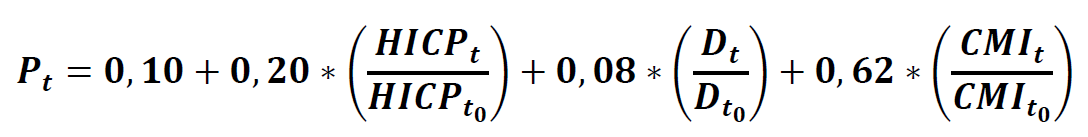 𝟎,𝟏𝟎	pevný koeficient 10 %, ktorý reprezentuje časť nákladov na stavebné činnosti a stavby, ktoré nepodliehajú indexácii;𝟎,𝟐𝟎	koeficient 20 %, ktorý predstavuje časť nákladov za stavebné činnosti a stavby, ktoré podliehajú indexácii, a reprezentuje zmenu osobných nákladov, resp. nákladov na pracovnú silu;𝑯𝑰𝑪𝑷	ukazovateľ Harmonizované indexy spotrebiteľských cien (priemer roka 2015 = 100) – mesačne [sp0017ms] – Spotrebiteľské ceny úhrnom – (Harmonized indices of consumer prices) na Slovensku, publikovaný Štatistickým úradom Slovenskej republiky na jeho webovom sídle www.statistics.sk;𝑯𝑰𝑪𝑷𝒕	hodnota ukazovateľa HICP prepočítaná za obdobie t;𝑯𝑰𝑪𝑷𝒕𝟎	hodnota ukazovateľa HICP prepočítaná za obdobie t0;𝟎,𝟎𝟖	koeficient 8 %, ktorý predstavuje časť nákladov za stavebné činnosti a stavby, ktoré podliehajú cenovej úprave a reprezentuje zmenu cien pohonných hmôt (motorovej nafty);𝑫	ukazovateľ Priemerné ceny pohonných látok v SR (Motorová nafta) – mesačne [sp0202ms], publikovaný Štatistickým úradom Slovenskej republiky na jeho webovom sídle www.statistics.sk;𝑫𝒕	hodnota ukazovateľa D prepočítaná za obdobie t;𝑫𝒕𝟎	hodnota ukazovateľa D prepočítaná za obdobie t0;𝟎,𝟔𝟐	koeficient 62 %, ktorý predstavuje časť nákladov za stavebné činnosti a stavby, ktoré podliehajú cenovej úprave, a reprezentuje zmenu nákladov cien materiálov spotrebovávaných v stavebníctve SR;𝑪𝑴𝑰	ukazovateľ Indexy cien stavebných prác a materiálov (2015=100) – štvrťročne [sp2063qs] – Indexy stavebných materiálov (výrobné ceny) (Price indices of constructions works and materials) na Slovensku, publikovaný Štatistickým úradom Slovenskej republiky na jeho webovom sídle www.statistics.sk;𝑪𝑴𝑰𝒕	hodnota ukazovateľa CMI v období t;𝑪𝑴𝑰𝒕𝟎	hodnota ukazovateľa CMI v období t0.Pokiaľ táto zmluva nestanovuje inak, zhotoviteľ nemôže požadovať zvýšenie ceny za dielo, a to ani v dôsledku zavedenia nových daní alebo poplatkov v priebehu realizácie diela; ustanovenia tejto zmluvy upravujúce dopady prác naviac a mechanizmus indexácie nie sú týmto dotknuté.PLATOBNÉ PODMIENKYNa základe dohody zmluvných strán bude zhotoviteľ oprávnený fakturovať cenu za dielo podľa článku 2 ods. 2.1 tejto zmluvy nasledovne:čiastkové platby v rozsahu zodpovedajúcom zhotoviteľom skutočne realizovanej časti diela v príslušnom období dvoch po sebe nasledujúcich kalendárnych mesiacov a prvý krát tak, aby príslušné obdobie zahrnulo najmenej jeden celý kalendárny mesiac, najviac však v súhrne 85 % celkovej maximálnej ceny za dielo, pričom sa zohľadňujú výlučne činnosti a dodávky riadne uskutočnené, resp. zabudované v mieste vykonávania diela po preukázaní ich vykonania,platba na základe konečnej faktúry, najmenej vo výške 15 % celkovej maximálnej ceny za dielo, a to po odovzdaní a prebratí celého diela podľa článku 8 tejto zmluvy, resp. po riadnom odstránení vád diela zistených pri preberacom konaní podľa článku 8 ods. 8.12 tejto zmluvy.Fakturovaná cena za dielo alebo jeho časť bude platená spôsobom uvedeným vo faktúre a bude splatná v lehote šesťdesiatich (60) dní odo dňa doručenia faktúry objednávateľovi, pokiaľ zhotoviteľ preukázal objednávateľovi poistenie podľa článku 11 tejto zmluvy.Faktúra musí obsahovať všetky náležitosti v zmysle všeobecne záväzných právnych predpisov, odkaz na túto zmluvu vrátane jej čísla a a tzv. číslo objednávky vygenerované objednávateľom pre účely interného sledovania platieb súvisiacich s touto zmluvou (ďalej len „číslo objednávky“), ktoré objednávateľ oznámi zhotoviteľovi bez zbytočného odkladu po uzatvorení tejto zmluvy, a jej prílohou musí byť kópia stavebného denníka preukazujúca vykonanie fakturovaných prác, materiálov a dokumentácie, ako aj prehľadný súpis vykonaných prác, dodaných materiálov podľa výkazu výmer, a to všetko v šiestich (6) vyhotoveniach v listinnej forme a v jednom (1) vyhotovení v elektronickej forme [(*.doc, *.xls, *.pdf - textová časť)] na CD/DVD nosiči. Konečná faktúra musí obsahovať aj sumarizáciu čiastkových platieb fakturovaných pred jej vystavením. Prílohou konečnej faktúry musí byť aj kópia protokolu o odovzdaní a prevzatí diela ako celku.Po vystavení konečnej faktúry nie je zhotoviteľ oprávnený vystaviť objednávateľovi žiadnu ďalšiu faktúru ani iným spôsobom požadovať zaplatenie akejkoľvek do vystavenia konečnej faktúry neuplatnenej časti ceny za dielo; zmluvné strany sa dohodli, že vystavením konečnej faktúry zanikajú všetky do jej vystavenia (vrátane) zhotoviteľom prípadne neuplatnené práva na zaplatenie akejkoľvek časti/častí ceny za dielo, a to bez toho, že by boli nahradené akýmkoľvek iným záväzkom objednávateľa.Na základe dohody zmluvných strán zhotoviteľ doručí objednávateľovi faktúru vo formáte *.pdf v elektronickej forme na e-mailovú adresu faktury.mhth@mhth.sk z e-mailovej adresy, ktorú objednávateľovi vopred písomne oznámi. Elektronická faktúra je vystavená v zmysle zákona § 71 ods. 1 zákona č. 222/2004 Z. z. o dani z pridanej hodnoty v znení neskorších predpisov (ďalej len „zákon o DPH“). Zmluvné strany sa dohodli a berú na vedomie, že elektronická faktúra je plnohodnotnou náhradou faktúry v listinnej forme a že zhotoviteľ nie je povinný objednávateľovi posielať faktúry v listinnej forme. Zmenu e-mailovej adresy na doručovanie elektronických faktúr oznámi objednávateľ alebo zhotoviteľ e-mailom na komunikačnú e-mailovú adresu druhej zmluvnej strane.V prípade námietok objednávateľa voči správnosti vystavenej faktúry je objednávateľ oprávnený faktúru, ktorá nespĺňa formálne náležitosti podľa ustanovení § 74 zákona o DPH, neobsahuje číslo objednávky alebo má chybu vyplývajúcu z nesprávne uvedeného predmetu, množstva alebo ceny, do 14 pracovných dní odo dňa jej doručenia objednávateľovi vrátiť zhotoviteľovi spolu s vytknutím jej nesprávnosti, pričom zhotoviteľ je povinný chybnú faktúru opraviť alebo k pôvodnej faktúre vyhotoviť novú faktúru, ktorá dopĺňa pôvodnú faktúru s tým, že tento doklad musí okrem povinných údajov obsahovať aj poradové číslo pôvodnej faktúry, a takto opravenú faktúru, resp. pôvodnú faktúru s novou faktúrou doručiť objednávateľovi. V prípade oprávnených námietok objednávateľa podľa tohto odseku lehota splatnosti faktúry začne plynúť až od doručenia riadnej (opravenej) faktúry, resp. pôvodnej faktúry s riadne vystavenou novou faktúrou objednávateľovi.Dňom zaplatenia akejkoľvek platby v súlade s ustanoveniami tejto zmluvy sa rozumie deň pripísania príslušnej sumy v prospech bankového účtu oprávnenej zmluvnej strany.V prípade reklamácie vád diela až do vyriešenia reklamácie pre zmluvné strany záväzným spôsobom (právoplatné ukončenie reklamačného konania) objednávateľ nie je v omeškaní s úhradou ceny za dielo alebo akejkoľvek jej časti.Objednávateľ je oprávnený jednostranne započítať proti pohľadávke zhotoviteľa voči nemu na zaplatenie ceny za dielo všetky svoje prípadné pohľadávky voči zhotoviteľovi vyplývajúce z tejto zmluvy a/alebo z porušenia všeobecne záväzných právnych predpisov a technických noriem, a to vrátane svojich nesplatných pohľadávok voči splatným pohľadávkam zhotoviteľa.Postúpenie pohľadávky na zaplatenie ceny za dielo vrátane jej príslušenstva alebo akejkoľvek inej peňažnej pohľadávky zhotoviteľa vyplývajúcej z tejto zmluvy alebo jej ukončenia zhotoviteľom je možné iba s predchádzajúcim písomným súhlasom objednávateľa.Zmluvné strany sa dohodli, že v prípade, ak faktúra zhotoviteľa nie je uhradená v lehote splatnosti, tento ihneď písomne alebo e-mailom upozorní objednávateľa na túto skutočnosť.V prípade omeškania objednávateľa s platením ceny za dielo si zmluvné strany dohodli úrok z omeškania vo výške 0,02 % denne, najviac však vo výške úrokov z omeškania, na ktoré by mal zhotoviteľ nárok podľa príslušných právnych predpisov, a to zo sumy, s ktorej zaplatením je objednávateľ v omeškaní, za každý deň z omeškania.Zhotoviteľ vyhlasuje, že číslo(a) účtu(ov) uvádzané v záhlaví tejto zmluvy a v ním následne vystavených faktúrach sú používané na podnikanie podľa ustanovení § 6 zákona o DPH. V prípade, ak objednávateľ zistí nedodržanie tohto ustanovenia, môže DPH uvedenú na faktúre, ktorú je z dodania tovaru alebo služby povinný platiť zhotoviteľ, zaplatiť priamo na bankový účet správcu dane zhotoviteľa, ak v čase vzniku daňovej povinnosti vedel alebo na základe dostatočných dôvodov mal alebo mohol vedieť, že DPH z tovaru alebo služby nebude zhotoviteľom uhradená správcovi dane.Objednávateľ je oprávnený zadržať časť ceny vo výške zodpovedajúcej dani z pridanej hodnoty vyúčtovanej faktúrou v prípade, ak u zhotoviteľa nastanú dôvody pre zrušenie registrácie pre daň z pridanej hodnoty a/alebo Finančné riaditeľstvo SR zverejní zhotoviteľa v zozname osôb, u ktorých nastali dôvody pre zrušenie registrácie pre daň z pridanej hodnoty vedenom na portáli Finančnej správy SR, a to až do času, keď zhotoviteľ hodnoverným spôsobom preukáže objednávateľovi, že u neho tieto dôvody pominuli.LEHOTY VYKONANIA DIELAZhotoviteľ sa zaväzuje dielo vykonať najneskôr v lehote šestnástich (16) mesiacov odo dňa účinnosti tejto zmluvy a jeho vykonávanie realizovať podľa záväzného harmonogramu vykonávania diela v podrobnostiach DRS podľa odseku 4.2 tohto článku. Zhotoviteľ môže vykonávať stavebné práce na rozvodoch SCZT z prevádzkových dôvodov objednávateľa iba mimo času dodávok tepla na vykurovanie (§ 1 ods. 1 až 3 vyhlášky Ministerstva hospodárstva SR č. 152/2005 Z. z. o určenom čase a o určenej kvalite dodávky tepla pre konečného spotrebiteľa v znení neskorších predpisov). Zhotoviteľ je povinný zohľadniť prebiehajúcu rekonštrukciu HV trasy na sídlisku Ľadoveň, ktorá nie je predmetom tejto zmluvy.Harmonogram vykonávania diela v podrobnostiach DRS v členení podľa jednotlivých stavebných objektov a prevádzkových súborov jednotlivých časti diela zhotoviteľ vypracuje a predloží objednávateľovi v listinnej a elektronickej forme (MS Project alebo ekvivalent s funkcionalitou umožňujúcou dynamicky aktualizovať lehoty všetkých nadväzujúcich celkov diela v prípade zmeny niektorej z lehôt) na schválenie do siedmych (7) dní odo dňa účinnosti tejto zmluvy, pričom je povinný dodržať lehoty stanovené v odseku 4.1 tohto článku. Takto zhotoviteľom vypracovaný harmonogram vykonávania diela musí byť v súlade s podmienkami stanovenými touto zmluvou a s prevádzkovými podmienkami objednávateľa, ako aj s podkladovou dokumentáciou a projektovou dokumentáciou vyhotovenou zhotoviteľom (článok 6 ods. 6.1 tejto zmluvy). Objednávateľ je povinný oznámiť zhotoviteľovi svoje prípadne námietky k harmonogramu, alebo harmonogram schváliť v lehote do siedmich (7) dní od jeho predloženia; márnym uplynutím tejto lehoty sa má za to, že objednávateľ harmonogram schválil. Prípadné námietky k harmonogramu vykonávania diela (ktoré majú povahu pokynov objednávateľa) je zhotoviteľ povinný do harmonogramu zapracovať a takto upravený harmonogram predložiť objednávateľovi na schválenie do desiatich (10) dní od predloženia námietok objednávateľa zhotoviteľovi. Objednávateľom schválený harmonogram je pre zhotoviteľa záväzný (ďalej len „schválený harmonogram“) a môže byť zmenený len písomnou dohodou zmluvných strán, pokiaľ táto zmluva nestanovuje inak.Pokiaľ táto zmluva neustanovuje inak, k zmene času vykonávania a vykonania diela môže dôjsť len v prípadoch zhotoviteľom oprávneného prerušenia vykonávania diela, a to zásadne o čas trvania oprávneného prerušenia. Za účelom nastolenia právnej istoty medzi zmluvnými stranami sú zmluvné strany na žiadosť ktorejkoľvek z nich písomne si potvrdiť dôvod a trvanie prípadného zhotoviteľom oprávneného prerušenia vykonávania diela, ako aj jeho prípadný vplyv na lehoty vykonania diela podľa tejto zmluvy a schválený harmonogram. Zhotoviteľ následne bez zbytočného odkladu upraví podrobný harmonogram vykonávania diela, pričom sa postupuje primerane podľa odseku 4.2 tohto článku. V prípade potreby sa ustanovenia článku 7 ods. 7.5 tejto zmluvy použijú rovnako.Zhotoviteľ je oprávnený vykonávanie diela v nevyhnutnom rozsahu prerušiťpri výskyte skrytých prekážok týkajúcich sa zariadení objednávateľa alebo iných vecí, na ktorých sa má dielo vykonať, alebo miesta, kde sa má dielo vykonať, ak tieto prekážky trvale alebo dočasne znemožňujú vykonanie diela dohodnutým spôsobom,v dôsledku neposkytnutia potrebnej súčinnosti zo strany objednávateľa (článok 7 ods. 7.6 tejto zmluvy),v ďalších prípadoch vyplývajúcich z tejto zmluvy (článok 1 ods. 1.9, článok 7 ods. 7.5, článok 13 ods.13.37 tejto zmluvy) alebo zo zákona.Ak zhotoviteľ splní svoj záväzok vykonať dielo pred dohodnutou lehotou podľa odseku 4.1 tohto článku, objednávateľ sa zaväzuje dielo prevziať aj v skoršom termíne ponúkanom zhotoviteľom. Preberanie jednotlivých častí diela nemá vplyv na prípadnú zodpovednosť zhotoviteľa za vady diela ani na plynutie reklamačných a záručných lehôt; reklamačné a záručné lehoty začínajú plynúť najskôr dňom podľa článku 9 ods. 9.1 tejto zmluvy.Zhotoviteľ je povinný ihneď písomne oboznámiť objednávateľa o vzniku akejkoľvek udalosti, ktorá bráni alebo sťažuje vykonanie diela s dôsledkom možného omeškania zhotoviteľa so splnením záväzku vykonať diela v lehotách podľa odseku 4.1 tohto článku a/alebo podľa schváleného harmonogramu. Súčasťou oznámenia podľa prvej vety tohto odseku bude správa o predpokladanej dĺžke trvania prekážky vykonávania diela, príčinách, navrhovaných opatreniach na jej odstránenie.MIESTO VYKONANIA DIELAMiesto vykonávania diela. Miestom vykonania diela sú rozvody sústavy CZT v meste Martin. Podrobný popis lokalít je uvedený v podkladovej dokumentácii.Stavenisko. Odovzdanie a prevzatie staveniska za účelom vykonávania prác na diele zmluvné strany uskutočnia na výzvu objednávateľa (oznámenie o dátume začatia prác), pričom objednávateľ je povinný písomne oznámiť zhotoviteľovi termín odovzdania staveniska najmenej päť (5) dní pred požadovaným začatím vykonávania prác na diele podľa schváleného harmonogramu, avšak najskôr po odovzdaní dokumentácie podľa článku 1 ods. 1.3 časti A) písm. a) tejto zmluvy a po odovzdaní bankovej záruky podľa článku 10 ods. 10.1 tejto zmluvy zhotoviteľom objednávateľovi. Neodovzdanie príslušnej dokumentácie a bankovej záruky v zmysle predchádzajúcej vety je prekážkou odovzdania staveniska objednávateľom, ktorá nepredlžuje lehoty na vykonanie diela podľa tejto zmluvy. O odovzdaní a prevzatí staveniska zmluvné strany spíšu písomný protokol v dvoch (2) vyhotoveniach, po jednom (1) vyhotovení pre každú zmluvnú stranu, v ktorom uvedú najmä:stav, v akom sa stavenisko nachádza v deň odovzdania a prevzatia, vrátane prípadnej fotodokumentácie a/alebo video dokumentácie,zoznam zariadenia a jeho stav, ak sa v/na stavenisku nachádza,miesto a dátum spísania protokolu,podpis objednávateľa a zhotoviteľa.Objednávateľ sa zaväzuje odovzdať stavenisko zhotoviteľovi vypratané v rozsahu nevyhnutnom na okamžité vykonávanie diela.Bez odovzdania a prevzatia staveniska potvrdeného písomným protokolom zhotoviteľ nesmie začať vykonávať stavebné práce týkajúce sa diela.Zameranie všetkých inžinierskych sietí na stavenisku zabezpečí zhotoviteľ. Vytýčenie inžinierskych sietí objednávateľa na stavenisku zabezpečí objednávateľ. Vytýčenie inžinierskych sietí iných správcov zabezpečí zhotoviteľ správcami týchto inžinierskych sietí.Vypratanie staveniska. Zhotoviteľ sa zaväzuje vypratať stavenisko do ukončenia preberacieho konania. Zhotoviteľ odstráni zostávajúce technické vybavenie, prebytočný materiál, odpad, sutinu a pomocné konštrukcie (dočasné stavby) zo staveniska, rovnako tak vyprace v potrebnom rozsahu okolie dotknuté vykonávaním diela. Vyššie uvedené platí primerane aj v prípade vypratania staveniska po odstránení vád a pri predčasnom ukončení tejto zmluvy.DOKUMENTÁCIAAkákoľvek dokumentácia podľa článku 1 ods. 1.3 tejto zmluvy a/alebo akákoľvek iná dokumentácia vypracovaná zhotoviteľom pre objednávateľa podľa tejto zmluvy, resp. vydaná v súvislosti s vykonávaním diela podľa tejto zmluvy vrátane výkresov a schém (ďalej len „projektová dokumentácia“):musí byť vyhotovená v slovenskom jazyku, resp. zhotoviteľ musí na svoje náklady zabezpečiť jej úradný preklad do slovenského jazyka s výnimkou dokumentácie v českom jazyku; rozhodujúci je vždy úradný preklad do slovenského jazyka;musí uvádzať označovanie jednotiek v medzinárodnej sústave jednotiek (SI);musí uvádzať akékoľvek hodnoty po matematickom zaokrúhlení na dve desatinné čísla, pokiaľ zo všeobecne záväzných právnych predpisov a/alebo technických noriem nevyplýva inak;vyhotovená v elektronickej forme musí byť, pokiaľ ide o textovú časť, vo formátoch *.doc, *.xls, *.pdf, a pokiaľ ide o výkresovú časť, vo formátoch *.dwg, *.dgn, *.pdf, pričom elektronická forma projektovej dokumentácie musí byť ako vo formátoch *.doc, *.xlsx, *.dwg, prípadne *.dgn bez obmedzenia ich editovateľnosti, tak aj vo formáte *.pdf. Elektronická forma projektovej dokumentácie vo formátoch *.doc a *.pdf musí byť vo forme ucelených dokumentov (titulná strana spolu s dokumentom, výkresy v jednom súbore) s možnosťou vyhľadávania. Výkresy musia byť spracované v softvérovej platforme ePLAN a AutoCAD alebo ekvivalentnej softvérovej platforme. Zhotoviteľ ju odovzdá objednávateľovi na CD, resp. DVD nosiči alebo na USB kľúči. Obsah elektronickej formy projektovej dokumentácie musí byť zhodný s obsahom projektovej dokumentácie v listinnej forme;sa musí stať vlastníctvom objednávateľa, resp. objednávateľ sa musí stať majiteľom a/alebo oprávneným vykonávateľom majetkových práv vyplývajúcich z projektovej dokumentácie a zhotoviteľ ju nesmie použiť pre akúkoľvek tretiu osobu bez výslovného písomného súhlasu objednávateľa. Rovnako zhotoviteľ nie je oprávnený bez predchádzajúceho písomného súhlasu objednávateľa zverejňovať akékoľvek informácie o prácach na diele alebo o ich postupe, o popisoch vykonávania prác, o výkazoch výmer, o nákladoch na vykonanie diela o výkresoch a výpočtoch. Všetky podklady poskytnuté objednávateľom sú vo vlastníctve objednávateľa a zhotoviteľ je oprávnený ich použiť výhradne pre účely plnenia tejto zmluvy;musí byť vyhotovená na náklady zhotoviteľa s tým, že akékoľvek náklady spojené s vypracovaním projektovej dokumentácie, jej predkladaním objednávateľovi a zapracúvaním prípadných pripomienok objednávateľa k projektovej dokumentácii znáša zhotoviteľ;musí vychádzať z podkladovej dokumentácie;musí byť v súlade so všeobecne záväznými právnymi predpismi a technickými normami, aj keď nie sú právne záväzné, ako aj s odborným stanoviskom právnickej osoby oprávnenej na overovanie plnenia požiadaviek bezpečnosti technických zariadení (oprávnená právnická osoba);musia do nej byť zapracované požiadavky vyplývajúce z odborného stanoviska právnickej osoby oprávnenej na overovanie plnenia požiadaviek bezpečnosti technických zariadení (oprávnená právnická osoba), prípadne z rozhodnutí a usmernení orgánov verejnej správy, ako aj zmeny navrhované objednávateľom;musí byť aktuálna a musia byť do nej zapracované a vyznačené zmeny vzniknuté počas vykonávania diela;musí rešpektovať vlastnosti a technické špecifikácie materiálov podľa príslušných vyhlásení o zhode, certifikátov, katalógových listov a/alebo atestov.Zhotoviteľ sa zaväzuje oznamovať objednávateľovi termíny prejednania projektovej dokumentácie a ich prípadných zmien s jednotlivými orgánmi verejnej správy a dotknutými orgánmi a organizáciami najmenej päť (5) pracovných dní vopred.Zmeny projektovej dokumentácie. Zhotoviteľ sa zaväzuje vykonávať akékoľvek zmeny projektovej dokumentácie diela, ktorých potreba vyplynie počas vykonávania diela, resp. z požiadaviek objednávateľa; takéto zmeny je možné vykonať len s predchádzajúcim písomným súhlasom objednávateľa. Ak je zmena projektovej dokumentácie vyvolaná rozporom podkladovej dokumentácie so skutočným stavom zisteným na mieste vykonávania diela počas vykonávania diela alebo rozporom so všeobecne záväznými právnymi predpismi a technickými normami, alebo dodatočnými zmenami všeobecne záväzných právnymi predpisov a/alebo technických noriem, ktoré na dielo dopadajú, je zhotoviteľ povinný písomne oznámiť a predložiť na posúdenie a rozhodnutie objednávateľovi na najbližšom nasledujúcom kontrolnom dni potrebu zmien projektovej dokumentácie s uvedením:rozsahu potrebných projektových prác a prípadnej nevyhnutnej inžinierskej činnosti, zmien výkazu výmer a rozpočtov podľa položiek viažucich sa na požadovanú zmenu projektovej dokumentácie,dopadu zmien projektovej dokumentácie na schválený harmonogram s navrhovanou úpravou schváleného harmonogramu,odôvodnenia nevyhnutnosti navrhovaných zmien projektovej dokumentácie.Objednávateľ navrhované zmeny projektovej dokumentácie v lehote tridsiatich (30) dní od ich predloženia schváli, ak vyhovujú podmienkam určeným touto zmluvou a stanovených všeobecne záväznými právnymi predpismi a technickými normami, inak v tejto lehote zmeny odmietne; márnym uplynutím tejto lehoty sa má za to, že objednávateľ predložené zmeny projektovej dokumentácie schválil, pokiaľ táto vyhovuje podmienkam stanoveným touto zmluvou a minimálnym podmienkam stanoveným všeobecne záväznými právnymi predpismi a technickými normami. V prípade odmietnutia zmeny je zhotoviteľ povinný v lehote do siedmich (7) dní predložiť na schválenie prepracovanú zmenu projektovej dokumentácie, ak sa strany nedohodnú inak.Objednávateľom schválená zmena projektovej dokumentácie podľa odseku 6.3 tohto článku je pre zmluvné strany záväzná a môže byť zmenená len písomnou dohodou zmluvných strán, pokiaľ táto zmluva nestanovuje inak.Schválenie projektovej dokumentácie objednávateľom nezbavuje zhotoviteľa zodpovednosti za technicky správne, hospodárne a účelné vypracovanie projektovej dokumentácie, za prevádzkyschopnosť diela vykonaného na základe zhotoviteľom spracovanej projektovej dokumentácie a za úplnosť a súlad projektovej dokumentácie so všeobecne záväznými právnymi predpismi a technickými normami, aj keď nie sú právne záväzné. Odovzdávanie a prípadné schvaľovanie projektovej dokumentácie a jej zmien nemá vplyv na prípadnú zodpovednosť zhotoviteľa za vady diela ani na plynutie reklamačných a záručných lehôt; reklamačné a záručné lehoty začínajú plynúť až dňom podľa článku 9 ods. 9.1 tejto zmluvy. Preberanie projektovej dokumentácie objednávateľom sa deje na účely informovania objednávateľa a kontroly vykonávania diela.DSRS. Na základe dohody zmluvných strán je zhotoviteľ povinný objednávateľovi predložiť na schválenie DSRS v lehote siedmich (7) dní pred plánovaným komplexným vyskúšaním diela. Objednávateľ dokumentáciu v lehote siedmich (7) dní od jej predloženia schváli, ak vyhovuje podmienkam určeným touto zmluvou a stanovených všeobecne záväznými právnymi predpismi a technickými normami, inak v tejto lehote dokumentáciu odmietne; márnym uplynutím tejto lehoty sa má za to, že objednávateľ predloženú dokumentáciu schválil, pokiaľ táto vyhovuje minimálnym podmienkam stanoveným všeobecne záväznými právnymi predpismi a technickými normami. V prípade odmietnutia dokumentácie je zhotoviteľ povinný v lehote do siedmich (7) dní predložiť na schválenie prepracovanú dokumentáciu. Odsúhlasenie DSRS a jej odovzdanie objednávateľovi je podmienkou začatia preberacieho konania diela.V prípade touto zmluvou a/alebo právnymi predpismi stanovenej povinnosti vydať o vykonaní diela alebo jeho časti osobitný protokol a/alebo správu a/alebo potvrdenie zhotoviteľ sa zaväzuje vypracovať a odovzdať takýto osobitný protokol a/alebo správu a/alebo potvrdenie objednávateľovi v dvoch (2) písomných vyhotoveniach, ak všeobecne záväzné právne predpisy nestanovujú vyšší počet vyhotovení, s tým, že takýto protokol/správa/potvrdenie musí spĺňať všetky požiadavky stanovené touto zmluvou, všeobecne záväznými právnymi predpismi a technickými normami, aj keď nie sú právne záväzne.PODMIENKY VYKONÁVANIA DIELAZhotoviteľ je povinný vykonať dielo s odbornou starostlivosťou, riadne a včas a tak, aby bolo vykonané v súlade:so všeobecne záväznými právnymi predpismi,s technickými normami, aj keď nie sú právne záväzné,so stavebným povolením a ostatnými rozhodnutiami, ktoré sa vzťahujú na vykonávané dielo,s touto zmluvou vrátane jej príloh, podkladovej dokumentácie a prípadných zmien,so súťažnými podkladmi,s ponukou,so schváleným harmonogramom,so schválenou projektovou dokumentáciou vrátane jej prípadných zmien.Nedotýkajúc sa ustanovenia odseku 7.1 tohto článku, zhotoviteľ je povinný zabezpečiť, aby materiál spĺňal najmä požiadavky vyplývajúcezo zákona č. 56/2018 Z. z. o posudzovaní zhody výrobku, sprístupňovaní určeného výrobku na trhu a o zmene a doplnení niektorých zákonov v znení neskorších predpisov alebo rovnocennou právnou úpravou členského štátu,a ak je to relevantné, aj zo zákona č. 133/2013 Z. z. o stavebných výrobkoch a o zmene a doplnení niektorých zákonov v znení neskorších predpisov alebo rovnocennou právnou úpravou členského štátu a z prílohy I nariadenia Európskeho parlamentu a Rady (EÚ) č. 305/2011, ktorým sa ustanovujú harmonizované podmienky uvádzania stavebných výrobkov na trh a ktorým sa zrušuje smernica Rady 89/106/EHS, v znení neskorších predpisov,pričom pokiaľ objednávateľ neurčí inak, dokumentáciu preukazujúcu splnenie uvedených podmienok zhotoviteľ predloží objednávateľovi vždy pre každý druh materiálov jednotlivo pred ich použitím pri vykonávaní diela a súhrnne všetku dokumentáciu opakovane pri odovzdaní a prevzatí diela.Zhotoviteľ sa zaväzuje zabezpečiť na svoje náklady:vypracovanie projektovej dokumentácie zariadenia staveniska, jeho vybudovanie, prevádzkovanie, údržbu, likvidáciu a vypratanie staveniska; stavenisko musí byť zriadené a prevádzkované tak, aby bola zabezpečená ochrana zdravia ľudí na stavenisku a v jeho okolí, ako aj ochrana životného prostredia podľa osobitných predpisov;zabezpečenie staveniska a jeho oplotenie (v zastavanom území obce najmenej do výšky 1,8 m), resp. výstražné označenie tak, aby na stavenisko mohli vstupovať okrem zhotoviteľa iba zodpovední zamestnanci a spolupracujúce osoby objednávateľa a kontrolné orgány verejnej správy;označenie staveniska údajmi o stavbe a o účastníkoch výstavby v rozsahu vyplývajúcom zo všeobecne záväzných právnych predpisov;udržiavanie poriadku a čistoty na stavenisku a v jeho bezprostrednom okolí a na používaných inžinierskych sieťach a odstraňovanie odpadov a nečistoty vzniknutých pri vykonávaní diela;vytýčenie základných smerových a výškových bodov s presne vymedzenými a označenými hranicami staveniska;napojenia na zdroj elektrickej energie, na odberný bod vody, na kanalizáciu a na ostatné médiá potrebné k riadnemu vykonaniu diela;bezpečnosť a ochranu zdravia pri práci zamestnancov na stavenisku;skládky stavebných odpadov a sute;dopravu a skladovanie všetkých materiálov a technického vybavenia a ich presun zo skladu alebo iného miesta uloženia na stavenisko;všetko potrebné technické vybavenie;účasť zodpovedných zástupcov a zamestnancov na kontrolných dňoch a pri kontrole všetkých prác, ktoré majú byť v priebehu ďalšieho vykonávania diela zakryté alebo sa stanú neprístupnými;okamžité odstraňovanie vád a odchýlok vykonávaného diela od projektovej dokumentácie zistených pri kontrolách a kontrolných dňoch počas vykonávania diela;poskytovanie súčinnosti projektantovi a/alebo zástupcovi projektanta povereného výkonom autorského dozoru pri kontrole vykonávania diela;vyhotovovanie dennej fotodokumentácie o priebehu vykonávania prác na diele, ktorou sa zaznamenávajú zmeny a postup prác pri vykonávaní diela minimálne v 24-hodinových intervaloch, resp. v takých intervaloch, ktoré umožňujú vizuálne zachytenie všetkých prác vykonaných na diele, ako aj pracovných postupov a dodávok a presunov materiálov tak, ako sú tieto evidované v denníku alebo určené výkazom výmer, inak v intervaloch určených objednávateľom. Fotodokumentáciu za obdobie od predchádzajúceho kontrolného dňa do najbližšie nasledujúceho kontrolného dňa odovzdá zhotoviteľ objednávateľovi počas tohto najbližšie nasledujúceho kontrolného dňa, a to v elektronickej forme v dvoch (2) vyhotoveniach na CD/DVD nosiči alebo na USB kľúči. Fotodokumentácia musí byť vyhotovená v rozlíšení minimálne 8 Mpix;vykonávanie kontrol a skúšok;vypratanie a vyčistenie staveniska ku dňu odovzdania a prevzatia diela;nevyhnutné opatrenia na ochranu priľahlých a susediacich objektov (stavieb, komunikácií, akýchkoľvek iných plôch a ich príslušenstva) k pozemkom, na ktorých sa vykonáva dielo, proti ich znečisteniu, poškodeniu alebo inému znehodnoteniu. V prípade ich znečistenia, poškodenia alebo iného znehodnotenia zhotoviteľ zabezpečí uvedenie všetkých takto dotknutých objektov, bez ohľadu na ich vlastníctvo, do pôvodného stavu ihneď, inak v primeranej lehote, najmä avšak nielen ich vyčistením a/alebo vykonaním opráv akýchkoľvek poškodených častí a povrchov objektov.Kontrolné dni. Na základe dohody zmluvných strán za účelom informovania sa o postupe vykonávania diela, dodržiavania schváleného harmonogramu, predkladania dokumentácie týkajúcej sa materiálov (vyhlásenia o parametroch) preukazujúcej splnenie podmienok uvedených v podkladovej dokumentácii a projektovej dokumentácii a poskytovania si vzájomnej súčinnosti podľa tejto zmluvy sa budú medzi zmluvnými stranami uskutočňovať pravidelné operatívne porady, tzv. kontrolné dni, na ktorých zmluvné strany predovšetkým prekonzultujú a písomne odsúhlasia rozsah a hodnotu už vykonaného diela podľa tejto zmluvy a rozsah a hodnotu diela, ktoré bude zhotoviteľ do najbližšieho kontrolného dňa povinný vykonať, aby zhotoviteľ splnil svoj záväzok vykonať dielo najneskôr v lehotách podľa článku 4 ods. 4.1 tejto zmluvy. Z každého kontrolného dňa vyhotoví zhotoviteľ písomný záznam v dvoch (2) vyhotoveniach po jednom (1) pre každú zmluvnú stranu, ktorý bude po odsúhlasení objednávateľom pre zmluvné strany záväzný. Súčasťou záznamov z kontrolných dní budú aj informácie o počtoch zamestnancov jednotlivých subdodávateľov podieľajúcich sa na vykonávaní diela. Účasť zhotoviteľa (resp. jeho zástupcov) a stavbyvedúceho je na kontrolných dňoch povinná. Kontrolné dni sa budú konať vždy raz týždenne v stredu o 9:00 hod. na mieste vykonávania diela, ak sa zmluvné strany nedohodnú inak.Zakrytie prác. Zhotoviteľ sa zaväzuje písomne vyzvať objednávateľa (technický dozor) na kontrolu všetkých prác, ktoré majú byť v priebehu ďalšieho vykonávania diela zakryté alebo sa stanú neprístupnými, minimálne tri (3) pracovné dni vopred. Ak sa objednávateľ nedostaví a nevykoná kontrolu týchto prác, je zhotoviteľ oprávnený pokračovať vo vykonávaní diela aj bez vykonania tejto kontroly. Ak bude objednávateľ požadovať dodatočné odkrytie týchto prác, je zhotoviteľ povinný odkrytie týchto prác vykonať, za čo je oprávnený požadovať od objednávateľa náhradu nákladov s tým spojených, ibaže sa zistí vadné vykonanie odkrytých prác.Vzorkovanie. Na účely tejto zmluvy sa vzorkou rozumie malé množstvo jednotlivých materiálov na ukážku. Pokiaľ objednávateľ neurčí inak, je zhotoviteľ povinný objednávateľovi predložiť na schválenie vzorky jednotlivých materiálov pred ich obstaraním a zabudovaním do diela. Každá vzorka materiálov musí byť označená výrobcom, jej použitím na diele a doložená vyhláseniami o zhode, certifikátmi, katalógovými listami a atestmi v súlade so všeobecne záväznými právnymi predpismi. Povinnosť zhotoviteľa predložiť vzorku materiálov sa považuje za splnenú predložením príslušných dokladov k nim prislúchajúcim, vyhlásení o zhode, certifikátov, katalógových listov a atestov podľa všeobecne záväzných právnych predpisov, pokiaľ objednávateľ nebude trvať aj na fyzickom predložení vzoriek jednotlivých materiálov. Objednávateľ vzorky v lehote siedmich (7) dní od ich predloženia schváli, ak vyhovujú podmienkam určeným touto zmluvou, inak v tejto lehote vzorky odmietne; márnym uplynutím uvedenej lehoty sa má za to, že objednávateľ predložené vzorky schválil, pokiaľ tieto vyhovujú minimálnym podmienkam stanoveným všeobecne záväznými právnymi predpismi a technickými normami. V prípade odmietnutia vzorky je zhotoviteľ povinný v lehote do siedmich (7) dní predložiť na schválenie nové vzorky. Akékoľvek náklady spojené s predkladaním vzoriek vrátane ich opakovaného predkladania a prípadného posúvania termínov vykonávania diela znáša zhotoviteľ.Naviac práce, menej práce. Zmeniť rozsah vykonávaného diela je možné iba s predchádzajúcim písomným súhlasom objednávateľa (technického dozoru). Naviac práce je zhotoviteľ povinný vykonať v lehotách, ktoré si zmluvné strany dohodnú, a to v závislosti od rozsahu a druhu požadovaných prác a dodávok. Zmeny rozsahu vykonávania diela, je možné vykonať len na základe zmenových konaní začatých jednotlivými písomnými zmenovými listami doručenými zhotoviteľom objednávateľovi. Zhotoviteľ nie je pred ukončením zmenového konania oprávnený zmenu diela realizovať, ak mu objednávateľ v naliehavých prípadoch nevydá pokyn, aby zmenu diela začal realizovať aj pred ukončením takéhoto zmenového konania. Zmenové listy predkladá zhotoviteľ objednávateľovi v šiestich (6) vyhotoveniach v listinnej forme a v jednom (1) vyhotovení v elektronickej forme ako projektovú dokumentáciu (článok 6 ods. 6.1 tejto zmluvy), ktorá musí vo vzťahu k navrhovaným zmenám obsahovaťdôvody navrhovanej zmeny a vysvetlenie nevyhnutnosti realizácie naviac prác alebo odpadnutia potreby realizácie niektorých prác (menej práce),navrhované zmenené stavebnotechnické riešenie,návrh vplyvu na cenu za dielo, schválený harmonogram a na projektovú dokumentáciu, osobitne výkaz výmer dotknutých stavebných objektov a/alebo prevádzkových súborov so zohľadnenou navrhovanou zmenou (rozdielov v jednotlivých položkách) a súvisiaci rozpočet, pričom pre úpravu ceny sa použije ustanovenie článku 2 ods. 2.6 tejto zmluvy; apísomné vyjadrenie hlavného projektanta k navrhovanej zmene.Zmeny rozsahu vykonávania diela z dôvodu vykonávania diela na základe schválených vzoriek materiálov vyplývajúce z rozdielnej miery podrobnosti DRS sa nepovažujú za vykonanie „naviac prác“ a nemajú vplyv na cenu za dielo a schválený harmonogram. Celková maximálna cena za dielo môže byť zvýšená len v prípadoch a spôsobom uvedeným v tejto zmluve, a to formou písomných dodatkov. Celková lehota na vykonanie diela môže byť predĺžená len formou písomných dodatkov. Ostatné navrhované zmeny za objednávateľa schvaľuje technický dozor; takto schválené zmeny sú pre zmluvné strany záväzné. Doručením písomného oznámenia (pokynu) objednávateľa o zmene rozsahu vykonávaného diela vo forme „menej prác“ nie je zhotoviteľ oprávnený vykonať tieto práce na diele, resp. je povinný tieto práce prerušiť. V prípade ich vykonania nevznikne zhotoviteľovi nárok na cenu za dielo v rozsahu takýchto vykonaných „menej prác“.Stavebný/montážny denník (ďalej len „denník“). Od prevzatia staveniska je zhotoviteľ povinný viesť denník v súlade so všeobecne záväznými právnymi predpismi, do ktorého je povinný zapisovať všetky podstatné a rozhodujúce skutočnosti pre naplnenie predmetu tejto zmluvy, najmä údaje o časovom a technologickom postupe vykonávania diela a jeho akosti, zdôvodnenie odchýlok vykonávaného diela od tejto zmluvy; inak zodpovedá za škodu tým objednávateľovi spôsobenú. Objednávateľ je oprávnený kontrolovať obsah denníka a k zápisom v ňom vykonaným pripájať svoje stanoviská, pripomienky a námietky (ďalej len „zápisy“). Zhotoviteľ je povinný umožniť objednávateľovi (technický dozor) kontrolovať obsah denníka a vykonávať v ňom zápisy; za tým účelom je zhotoviteľ povinný zabezpečiť trvalý prístup objednávateľa a orgánov verejnej správy k denníku na stavenisku v pracovnom čase počas vykonávania diela. Právo usmerňovať stavebné/montážne práce na diele prostredníctvom denníka má len objednávateľ, resp. technický dozor objednávateľa. Okrem stavbyvedúceho a technického dozoru objednávateľa je oprávnený v denníku vykonávať zápisy projektant alebo zástupca projektanta poverený výkonom autorského dozoru. Stavbyvedúci zhotoviteľa je povinný predložiť technickému dozoru objednávateľa denný záznam najneskôr v nasledujúci pracovný deň a odovzdať mu prvý prepis. Ak osoba, ktorá je oprávnená vykonávať zápisy do denníka a ktorej je zápis určený, nesúhlasí s vykonaným zápisom, je povinná vyjadriť sa k nemu do troch (3) pracovných dní, inak platí, že s obsahom zápisu súhlasí. Vedenie denníka sa končí odovzdaním a prevzatím diela. Denník sa skladá z úvodných listov, z denných záznamov a príloh:úvodné listy obsahujú:základný list, v ktorom je uvedený názov a sídlo stavebníka, generálneho projektanta, zhotoviteľa stavby a prípadné zmeny týchto údajov,identifikačné údaje stavby podľa DRS,zoznam projektovej dokumentácie a jej prípadných zmien,prehľad prehliadok a skúšok každého druhu,denné záznamy sa zapisujú do denníka s očíslovanými listami na dva oddeliteľné prepisy. Denné záznamy čitateľne zapisuje a podpisuje stavbyvedúci zhotoviteľa vždy v ten deň, keď sa práce vykonali, alebo keď nastali okolnosti, ktoré sú predmetom záznamu.V prípade vykonávania diela prostredníctvom tretích osôb (subdodávateľov) sa zhotoviteľ zaväzuje zabezpečiť objednávateľovi prístup k denníkom vedeným týmito subdodávateľmi a umožniť mu vykonávať v týchto denníkoch zápisy. Stavbyvedúci zhotoviteľa je povinný predložiť objednávateľovi denný záznam aj z týchto denníkov najneskôr v nasledujúci pracovný deň a odovzdať mu jeden prepis.Súčinnosť objednávateľa. Objednávateľ je povinný zhotoviteľovi poskytnúť pri plnení tejto zmluvy všetku rozumne požadovanú a potrebnú súčinnosť. O poskytnutie súčinnosti je zhotoviteľ povinný objednávateľa vopred písomne požiadať v primeranom predstihu, pričom je povinný uviesť konkrétne požiadavky na objednávateľa. Objednávateľ na základe žiadosti zhotoviteľa udelí zhotoviteľovi v jednotlivých prípadoch osobitné plnomocenstvo na zastupovanie objednávateľa v nevyhnutnom rozsahu v konaniach vo veciach týkajúcich sa inžinierskej činnosti podľa tejto zmluvy. Objednávateľ sa zaväzuje udeliť plnomocenstvo zhotoviteľovi vždy najneskôr do piatich (5) dní od doručenia žiadosti zhotoviteľa.Kontrola. Objednávateľ je oprávnený v ktoromkoľvek štádiu vykonávania diela kontrolovať jeho vykonávanie.Technický dozor. Dozor nad vykonávaním diela môže objednávateľ (stavebník) vykonávať aj prostredníctvom svojho zástupcu (technický dozor). Na nedostatky zistené v priebehu vykonávania diela upozorňuje technický dozor objednávateľa zápisom do denníka. Rozsah činnosti technického dozoru zahŕňaodovzdanie a prevzatie staveniska,vykonávanie kvalitatívno-technickej kontroly realizovaných stavebných/montážnych prác,vykonávanie zápisov v denníku,predkladanie stanovísk k doplnkom a zmenám projektovej dokumentácie,kontrolovanie a potvrdzovanie vecnej a cenovej správnosti a úplnosti príloh k faktúram,kontrolovanie vykonania prác a dodávok, ktoré budú ďalším postupom zakryté alebo zneprístupnené,spolupráca s projektantom stavby pri výkone autorského dozoru,spolupráca s projektantom a zhotoviteľom pri navrhovaní opatrení na odstránenie prípadných vád v projektovej dokumentácii,kontrola vykonávania predpísaných skúšok materiálov, konštrukcií a prác, kontrola ich výsledkov a predložených dokladov, ktoré preukazujú kvalitu uskutočnených prác a dodávok (atesty, protokoly),vykonávanie opatrení k odvráteniu alebo obmedzeniu škôd,kontrolovanie postupu prác podľa schváleného harmonogramu,stanovovanie termínov odstraňovania vád a nedorobkov, kontrola a potvrdzovanie ich odstránenia, vyjadrovanie sa k návrhom zmien schváleného harmonogramu,v prípade nutnosti (hrozba vzniku alebo vznik škôd na stavbe, nedodržanie ochrany bezpečnosti zdravia pri práci, ochrany pred požiarmi na účely predchádzania vzniku požiarov a zabezpečenia podmienok na účinné zdolávanie požiarov alebo ochrany životného prostredia ohrozujúcej život alebo zdravie zamestnancov na stavbe alebo iných osôb na stavenisku alebo jeho bezprostrednom okolí apod.) nariadiť prerušenie alebo zastavenie vykonávania diela zhotoviteľom,odovzdanie a prevzatie diela alebo jeho časti,dávanie príkazov na dočasné prerušenie stavebných prác a iných činností na stavenisku a na stavbe, ak sa vyskytne prekážka, pre ktorú je ich ďalšie vykonávanie neprípustné.Objednávateľ poveruje funkciou technického dozoru tieto osoby, každú samostatne: Ing. Dušan Dlabaja, GSM +421907838024, e-mail dusan.dlabaja@mhth.sk, a Bc. Peter Pečner, GSM +421 908941488, e-mail peter.pecner@mhth.sk. Objednávateľ si vyhradzuje právo kedykoľvek zmeniť poverenie podľa predchádzajúcej vety tohto ustanovenia.ODSKÚŠANIE, ODOVZDANIE A PREVZATIE DIELAKonečnému odovzdaniu a prevzatiu diela (zariadení) budú predchádzať skúšky podľa odsekov 8.3 až 8.7 tohto článku v uvedenom poradí. Pokiaľ táto zmluva nestanovuje inak, skúšky bude vykonávať objednávateľ. Skúšky budú prebiehať po podmienečnom prevzatí zhotoveného diela objednávateľom a uvedení zhotoveného diela do predčasného užívania v rámci skúšobnej prevádzky, pričom zhotovené dielo budú obsluhovať zhotoviteľom zaškolení zamestnanci objednávateľa za účasti a pod vedením a dozorom zhotoviteľa (ním určeného supervízora) na mieste vykonávania diela. Zhotoviteľ k podmienečnému prevzatiu diela doloží všetky doklady potrebné na predčasné užívanie diela a všetku potrebnú dokumentáciu pre prevádzku diela a zabezpečí zaškolenie obsluhy objednávateľa. Povolenie na predčasné užívanie diela zabezpečí objednávateľ.Spoločné ustanovenia k skúškam diela. Zhotoviteľ vyzve objednávateľa k účasti na jednotlivých skúškach zápisom v denníku najmenej tri (3) pracovné dni vopred, pokiaľ inú lehotu nestanovuje táto zmluva. V prípade, ak sa objednávateľ na výzvu zhotoviteľa na vykonanie danej skúšky nedostaví, má zhotoviteľ právo previesť skúšku bez účasti objednávateľa. Požiadavky na energie a ostatné média potrebné pre vykonanie skúšok zhotoviteľ rámcovo špecifikuje v kontrolnom a skúšobnom pláne, resp. v projekte komplexného vyskúšania, (kontrolný a skúšobný plán, projekt komplexného vyskúšania ďalej len „projekt“) a upresní najneskôr dva (2) pracovné dni pred vykonaním tej-ktorej skúšky v denníku. Pred a po každej skúške bude v denníku vyhodnotená ich nameraná, prípadne inak stanovená spotreba. V prípade, ak skúška nebude úplne úspešná, objednávateľ bude oprávnený požadovať od zhotoviteľa náhradu objednávateľom skutočne vynaložených nákladov za energie a ostatné médiá spotrebované počas takejto skúšky a zhotoviteľ bude povinný zjednať nápravu a skúšku zopakovať. V prípade, ak bude skúška neúspešná z dôvodov na strane objednávateľa, zhotoviteľ zopakuje skúšku na náklady objednávateľa. O priebehu a výsledku všetkých skúšok bude zhotoviteľ vykonávať zápisy v denníku, ktoré musia obsahovať všetky údaje potrebné na vyhodnotenie úspešnosti danej skúšky, pokiaľ sa podľa tejto zmluvy o skúške nemá vypracovať osobitný dokument (protokol); v takom prípade návrh protokolu pripraví zhotoviteľ a podpísanie protokolu nebude objednávateľ bezdôvodne odmietať ani zdržiavať. Zhotoviteľ v projekte uvedie aj ďalšie podrobnosti týkajúce sa skúšok, najmä rozsah, náplň, podmienky a harmonogram ich vykonania. Projekt podlieha schváleniu zo strany objednávateľa a po schválení objednávateľom sa stáva pre vykonávanie skúšok záväzným. Ustanovenia článku 6 ods. 6.3 tejto zmluvy sa použijú primerane.Individuálne skúšky. Individuálne skúšky vykonáva zhotoviteľ ako súčasť montáže na preverenie každého jednotlivého zariadenia, ktoré je súčasťou diela, v rozsahu potrebnom na preverenie úplnosti a správnosti jeho montáže podľa projektovej dokumentácie. Po ukončení individuálnych skúšok v rámci diela vypracuje zhotoviteľ protokol o ich ukončení, v ktorom zhodnotí priebeh skúšok a spôsobilosť zariadení k zahájeniu prípravy na komplexné vyskúšanie. Pri NDT kontrole zvarov, výber zvarov na kontrolu určí tesne pred kontrolou technický dozor Objednávateľa. V prípade, že by vyskytli nevyhovujúce zvary, okrem opravy a následnej kontroly nevyhovujúceho zvaru, by sa uskutočnila kontrola zvarov v dvojnásobnom rozsahu, ktorý stanovuje projekt (technický predpis) na náklady zhotoviteľa.Úradné skúšky. Zhotoviteľ je povinný zabezpečiť vykonanie prvej úradnej skúšky diela v zmysle vyhlášky Ministerstva práce, sociálnych vecí a rodiny SR č. 508/2009 Z. z., ktorou sa ustanovujú podrobnosti na zaistenie bezpečnosti a ochrany zdravia pri práci s technickými zariadeniami tlakovými, zdvíhacími, elektrickými a plynovými a ktorou sa ustanovujú technické zariadenia, ktoré sa považujú za vyhradené technické zariadenia, v znení neskorších predpisov právnickou osobou oprávnenou na overovanie plnenia požiadaviek bezpečnosti technických zariadení (oprávnená právnická osoba). Príprava na komplexné vyskúšanie (PKV). Prípravou na komplexné vyskúšanie zhotoviteľ vykonáva práce a skúšky potrebné na overenie kvality a funkčnosti zariadení a ich zostavenia do celku (najmä pri zaťažení), ktoré sú potrebné pre postupné zlaďovanie celého diela. Pri PKV je zhotoviteľ povinný preukázať funkčnosť všetkých zariadení, ktoré sú predmetom diela, najmä všetkých záskokov, blokád a poruchovej signalizácie, predpísaných ochranných prvkov a elektrických zariadení a všetkých okruhov podľa projektovej dokumentácie. Rozsah prác, skúšok a meraní, ktoré je zhotoviteľ povinný v rámci PKV vykonať, vrátane časového harmonogramu PKV zhotoviteľ uvedie v projekte. Zhotoviteľ je povinný zabezpečiť na PKV obsluhu zhotoveného diela. Zhotoviteľ je povinný odovzdať objednávateľovi najneskôr 30 dní pred zahájením PKV dočasné prevádzkové predpisy na obsluhu zhotoveného diela a jeho jednotlivých častí. Objednávateľ je oprávnený pripomienkovať dočasné prevádzkové predpisy v lehote 14 dní od ich doručenia. V priebehu PKV zhotoviteľ odstraňuje bez zbytočného odkladu zistené vady na svoje náklady. Po ukončení PKV vypracuje zhotoviteľ protokol o PKV, v ktorom zhodnotí priebeh PKV skúšok a spôsobilosť diela, resp. jeho jednotlivých častí v členení podľa protokolu k zahájeniu komplexného vyskúšania. V rámci PKV zhotoviteľ zaškolí personál objednávateľa, o čom zmluvné strany vypracujú zápis, ktorý zhotoviteľ odovzdá objednávateľovi najneskôr pred zahájením komplexného vyskúšania.Komplexné vyskúšanie (KV). Pokiaľ sú splnené tieto podmienky:zariadenie nevykazuje vady brániace jeho prevádzke alebo jeho bezpečnému uvedeniu do trvalej prevádzky; ostatné zjavné vady budú uvedené v súpise vád a nedorobkov a zhotoviteľ je povinný ich odstrániť,bol úspešný splnený celý rozsah skúšok v rámci PKV,zhotoviteľ odovzdal objednávateľovi požadovanú projektovú dokumentáciu,bolo preukázané ukončenie zaškolenia zamestnancov objednávateľa v súlade s dočasnými prevádzkovými predpismi,zhotoviteľ protokolárne odovzdal objednávateľovi všetky potrebné certifikáty a dokumenty vydané príslušnými orgánmi SR, ktoré preukazujú, že vyprojektované, vyrobené, vyskúšané a dodané dielo je v súlade s technickými normami, predpismi bezpečnosti práce a ostatnými predpismi, ktoré podmieňujú udelenie súhlasu zo strany orgánov verejnej správy na prevádzkovanie diela,zhotoviteľ odovzdal objednávateľovi doklady o likvidácii všetkých odpadov v súlade so zmluvou,zhotoviteľ odovzdal objednávateľovi špecifikáciu náhradných dielov,Zhotoviteľ vykoná komplexné KV, ktorým preukazuje riadne vykonanie diela, t. j. kvalitu a prevádzkyschopnosť zhotoveného diela (nepretržitý bezporuchový chod) tým, že dielo prevádzkuje v automatickom režime a nepretržite bez možnosti odstavenia diela po dobu 72 hodín podľa potrieb prevádzky objednávateľa. Počas KV budú odskúšané všetky prevádzkové stavy zhotoveného diela, pričom pri nich nesmie dôjsť k nedodržaniu garantovaných parametrov. Počas KV musí byť zariadenie prevádzkované tak, aby sa jeho časti, ktoré sú uvažované v projekte ako rezervné, vystriedali v prevádzke rovnakým podielom so základnými. Pokiaľ by uvedenie rezervných častí do prevádzky vyžadovalo prerušenie KV, vyskúša sa takáto rezervná časť dopredu v súlade s projektom. Pri KV musí byť zariadenie ako celok v rozsahu celého diela prevádzkované plne na úrovni automatickej regulácie podľa projektovej dokumentácie. Objednávateľ zabezpečí pre KV príslušný počet vyškolených zamestnancov obsluhy zariadenia v súlade s projektom a na základe predchádzajúcej výzvy, ktorú uvedie zhotoviteľ v denníku. O KV spíšu zmluvné strany protokol.Záväzok vykonať dielo podľa tejto zmluvy bude splnený protokolárnym odovzdaním a prevzatím celého diela zhotoviteľom objednávateľovi, ak je dielo vykonané riadne a včas v súlade s ustanoveniami tejto zmluvy, objednávateľ bude môcť dielo ako celok podľa tejto zmluvy užívať na účel, na ktorý je určené, dielo je vykonané bez prípadných vád a nedorobkov, zhotoviteľ odovzdal objednávateľovi všetku dokumentáciu súvisiacu s dielom a zaškolil zamestnancov objednávateľa, skúšky preukazujúce kvalitu vykonaného diela, dodržanie parametrov dohodnutých v tejto zmluve a celkovú funkčnosť diela, ako aj funkčnosť jednotlivých samostatných celkov diela podľa tejto zmluvy boli úspešné a miesto vykonávania diela je vypratané a čisté.O odovzdaní a prevzatí diela spíšu zmluvné strany písomný protokol v dvoch vyhotoveniach. Protokol bude obsahovať najmä základné údaje o vykonanom diele, použitých materiáloch, vykonaných skúškach a ich výsledkoch, odovzdaní a prevzatí diela, súpis odovzdanej dokumentácie týkajúcej sa diela a prípadných zistených vád a nedorobkov, opatrenia a lehoty na odstránenie zistených vád diela, stanoviská zhotoviteľa, objednávateľa a prípadne projektanta k zisteným vadám, bude datovaný a podpísaný zmluvnými stranami. Zhotoviteľ je povinný zistené vady a nedorobky diela odstrániť v lehote primeranej povahe zistených vád a nedorobkov; jej dĺžku si zmluvné strany pre vylúčenie pochybností potvrdia písomne. Návrh protokolu podľa podmienok stanovených touto zmluvou a všeobecne záväznými právnymi predpismi je povinný vypracovať a predložiť zhotoviteľ. Súčasťou protokolu o odovzdaní a prevzatí diela bude najmä:projektová dokumentácia so zapracovanými a vyznačenými zmenami vzniknutými počas vykonávania diela,zoznam zariadení, ktoré sú súčasťou diela, osvedčenia o kvalite a kompletnosti, ich passporty, certifikáty, atesty platné na území SR, prevádzkové predpisy, návody na obsluhu a dokumentácia údržby a náhradných dielov,zápisnice a osvedčenia o vykonaných skúškach použitých materiálov,zápisnice o prevzatí prác a konštrukcií, ktoré boli v ďalšom priebehu vykonávania diela zakryté,zápisnice o vyskúšaní zmontovaných zariadení s vyhodnotením kvality podľa technických noriem a projektovej dokumentácie,skúšobný plán, záznamy vyplývajúce z jeho plnenia, záznamy o vykonaných kontrolách a skúškach, protokoly o skúškach a kontrolné osvedčenia,denník vrátane prípadných denníkov subdodávateľov,geodetická dokumentácia,revízne správy, resp. osvedčenia vydané právnickou osobou oprávnenou na overovanie plnenia požiadaviek bezpečnosti technických zariadení (oprávnená právnická osoba) o vykonaní stavebnej a prvej tlakovej skúšky týkajúce sa vyhradených technických zariadení,protokoly a záznamy o vykonanom oboznámení (zaškolení) prevádzkového personálu objednávateľa s prevádzkou a údržbou nových zariadení a technológie a s prevádzkovými predpismi (návody na obsluhu a údržbu),doklady preukazujúce odstránenie a ekologickú likvidáciu odpadov vzniknutých pri vykonávaní diela,návod na obsluhu a údržbu diela vo forme prevádzkových predpisov,doklady preukazujúce dodanie licencií v súlade s podmienkami tejto zmluvy,ďalšie doklady, ktorých povinnosť vyhotovenia a predloženia vyplýva z tejto zmluvy, všeobecne záväzných právnych predpisov alebo technických noriem, a doklady potrebné pre úspešné spustenie diela do skúšobnej prevádzky a pre vydanie kolaudačného rozhodnutia.Objednávateľ nie je povinný prevziať dielo, ak je vykonané vadne; ak však prevezme vadne vykonané dielo, jeho práva zo zodpovednosti za vady diela ostávajú v plnom rozsahu zachované. Ak sa však jedná o vady diela, ktorých charakter umožňuje riadne užívanie diela, tieto nie sú dôvodom pre neprevzatie diela, zhotoviteľ je však povinný ich odstrániť v lehote tridsiatich (30) dní od podpísania protokolu o odovzdaní a prevzatí diela, pokiaľ sa v písomnom preberacom protokole zmluvné strany nedohodnú inak.V prípade, ak objednávateľ v rozpore s touto zmluvou neprevezme dielo ani v zhotoviteľom v opakovanej písomnej výzve dodatočne poskytnutej lehote, ktorá nesmie byť krajšia ako päť (5) pracovných dní od doručenia opakovanej výzvy, považuje sa záväzok vykonať dielo za splnený, ibaže objednávateľ preukáže opak. V takom prípade sa podpis objednávateľa na preberacom protokole nevyžaduje.O odstránení vád a nedorobkov uvedených v protokole o odovzdaní a prevzatí diela spíšu zmluvné strany písomný protokol v dvoch vyhotoveniach. Protokol bude obsahovať najmä základné údaje o odstránených vadách a nedorobkoch, súpis odovzdanej projektovej dokumentácie a ďalšej odovzdanej dokumentácie, údaje o vykonaných skúškach preukazujúcich kvalitu vykonaného diela, dodržanie dohodnutých parametrov a celkovú funkčnosť diela, ako aj funkčnosť jednotlivých samostatných celkov diela, ak sa vzhľadom na odstraňované vady a nedorobky vyžadujú, bude datovaný a podpísaný zmluvnými stranami. Návrh protokolu podľa podmienok stanovených touto zmluvou a všeobecne záväznými právnymi predpismi je povinný vypracovať a predložiť zhotoviteľ.Nebezpečenstvo vzniku škody na diele. Zhotoviteľ znáša nebezpečenstvo vzniku škody na diele, ako aj na ostatných zariadeniach objednávateľa, ktorých sa vykonávanie diela podľa tejto zmluvy týka, a to od začatia vykonávania prác na diele (článok 5 ods. 5.2 tejto zmluvy) až do odovzdania a prevzatia celého diela, ktoré je predmetom tejto zmluvy. Podpisom preberacieho protokolu a prevzatím a odovzdaním diela zmluvnými stranami podľa tohto článku prechádza nebezpečenstvo vzniku škody na diele a na ostatných zariadeniach objednávateľa, ktorých sa vykonávanie diela podľa tejto zmluvy týkalo, na objednávateľa.Vlastnícke právo k dielu. Vlastnícke právo k dielu (materiálom dodaným zhotoviteľom v rámci vykonávania diela, ako aj vykonaným prácam) a k projektovej dokumentácii a ostatné majetkové práva k dielu a/alebo k projektovej dokumentácii, ak dovtedy nenáležali objednávateľovi, prechádzajú zo zhotoviteľa na objednávateľa postupne okamihom ich dodania na stavenisko a v prípade prác ich vykonaním, najneskôr však odovzdaním a prevzatím diela alebo jeho časti objednávateľom podľa tohto článku. Nedotýkajúc sa uvedeného, zhotoviteľ je oprávnený na vlastníctve objednávateľa realizovať práce nutné pre vykonanie diela. Technické vybavenie používané zhotoviteľom a jeho subdodávateľmi pri prácach týkajúcich sa diela ostáva vo vlastníctve zhotoviteľa, resp. jeho subdodávateľov. Vlastnícke právo k materiálom, ktorých počet, objem alebo rozsah prevyšuje potreby diela, prejde späť na zhotoviteľa pri prevzatí diela objednávateľom, alebo na základe dohody zmluvných strán, pričom prípadný preplatok na cene za dielo sa zohľadní v konečnej faktúre.ZODPOVEDNOSŤ ZA VADYZmluvné strany dojednávajú pre dielo záručnú dobu v trvaní šesťdesiatich (60) mesiacov, ktorá začína plynúť dňom odovzdania a prevzatia celého diela ako celku po jeho riadnom vykonaní, resp. po úplnom odstránení všetkých vád a nedorobkov, na ktorých odstránení sa zmluvné strany dohodli pri odovzdaní a prevzatí diela podľa článku 8 ods. 8.12 tejto zmluvy. Pre vylúčenie pochybností prevzatie akejkoľvek časti diela (etapy, funkčný celok, dokumentácia) počas realizácie diela nemá vplyv na začatie plynutia záručnej doby.Zhotoviteľ preberá záruku, že počas záručnej doby:dielo bude vykonané presne v súlade so všetkými špecifikáciami podľa tejto zmluvy,diela bude spĺňať požadované parametre,použité materiály budú najvyššej kvality a bezvadné,dielo bude bezpečné a vhodné na objednávateľom špecifikované účely a bude spĺňať podmienky stanovené všeobecne záväznými právnymi predpismi, technickými normami, aj keď nie sú právne záväzné, a touto zmluvou,objednávateľ získa vlastnícke právo k materiálom neobmedzené žiadnymi záložnými právami, bremenami a skutočnými alebo uplatnenými porušeniami práv k predmetom duševného vlastníctva.Reklamácie je objednávateľ povinný uplatniť u zhotoviteľa písomne (aj e-mailom) najneskôr do 30 pracovných dní odo dňa, keď vadu zistil. Uplatnenie vád a nárokov zo zodpovednosti za vady musí objednávateľ uskutočniť písomne, inak sa naň neprihliada. Uplatnenie vady musí obsahovať stručný opis vady alebo toho, ako sa vada prejavuje. Plynutie záručnej doby sa v prípade vád, ktoré bránia riadnemu užívaniu diela, prerušuje od reklamácie týchto vád a opäť začína plynúť dňom nasledujúcim po dni riadneho odstránenia týchto vád. V prípade vykonania náhradného diela alebo výmeny vadných súčastí diela začne v zodpovedajúcom rozsahu vo vzťahu k príslušným prácam a dodávkam plynúť nová záručná doba. O odstránení vád spíšu zmluvné strany protokol; ustanovenia článku 8 tejto zmluvy sa na tento protokol použijú primerane.V prípade výskytu vád počas záručnej doby má objednávateľ práva vyplývajúce z Obchodného zákonníka s tým, že nárok na odstúpenie od tejto zmluvy je možné uplatniť aj len čiastočne čo do vadnej časti diela a objednávateľ má aj právo opraviť alebo zabezpečiť opravu vady na náklady zhotoviteľa. V prípade nároku na odstránenie vád, ktoré bránia riadnemu užívaniu diela, je zhotoviteľ povinný do dvanástich (12) hodín od doručenia reklamácie dostaviť sa na miesto vykonania diela a bez zbytočného odkladu dohodnúť s objednávateľom technicky odôvodnenú lehotu na odstránenie týchto vád. V prípade, ak nedôjde k dohode o odstránení vád podľa predchádzajúcej vety, je zhotoviteľ povinný odstrániť tieto vady najneskôr do 7 dní od doručenia reklamácie. Po márnom uplynutí tejto lehoty môže objednávateľ voči zhotoviteľovi uplatňovať nároky, ako by vada bola neodstrániteľnou. V prípade nároku na odstránenie vád, ktoré nebránia riadnemu užívaniu diela, je zhotoviteľ povinný do troch (3) dní od doručenia reklamácie dostaviť sa na miesto vykonania diela a bez zbytočného odkladu dohodnúť s objednávateľom technicky odôvodnenú lehotu na odstránenie týchto vád. V prípade, ak nedôjde k dohode o odstránení vád podľa predchádzajúcej vety, je zhotoviteľ povinný odstrániť tieto vady bez zbytočného odkladu najneskôr do 15 dní od doručenia reklamácie. Po márnom uplynutí tejto lehoty môže objednávateľ voči zhotoviteľovi uplatňovať nároky, ako by vada bola neodstrániteľnou..Ak zhotoviteľ nenastúpi na opravu alebo nezabezpečí úplné odstránenie vád v lehotách uvedených v tomto článku zmluvy, je objednávateľ kedykoľvek oprávnený odstrániť vady sám alebo prostredníctvom tretej osoby, pričom náklady na to vynaložené znáša zhotoviteľ. V prípade, že objednávateľ z dôvodu omeškania zhotoviteľa zabezpečí vykonanie, dokončenie diela a/alebo odstránenie vád diela treťou osobou, záručná doba podľa odseku 9.1 tohto článku ostáva zachovaná v celom rozsahu a zhotoviteľ za vady diela zodpovedá tak, ako by dielo alebo odstránenie jeho vád vykonal sám.V súlade s ustanoveniami § 72 ods. 6 zákona o DPH je objednávateľ oprávnený vystaviť čo do nároku na zľavu z ceny za dielo za vadne vykonané dielo alebo jeho časť faktúru v mene a na účet zhotoviteľa, a to za podmienok, že objednávateľ riadne reklamoval vadu, zhotoviteľ vadu neodstránil riadne a zhotoviteľ nevystavil dobropis alebo opravnú faktúru na zľavu z ceny za dielo v lehote 30 dní odo dňa doručenia reklamácie zhotoviteľovi.ZABEZPEČENIEBanková záruka na riadne vykonanie diela. Zhotoviteľ je povinný zabezpečiť svoj záväzok riadne a včas vykonať dielo podľa tejto zmluvy bankovou zárukou zriadenou v prospech objednávateľa vo výške 10 % z celkovej maximálnej ceny za dielo podľa článku 2 ods. 2.1 tejto zmluvy, ktorá musí byť platná po celú dobu vykonávania diela až do podpísania protokolu o odovzdaní a prevzatí celého diela, resp. v prípade výskytu vád pri odovzdaní a prevzatí celého diela, do podpísania protokolu o odstránení vád a nedorobkov podľa článku 8 ods. 8.12 tejto zmluvy. Zhotoviteľ je povinný predložiť objednávateľovi bankovú záruku podľa tohto ustanovenia najneskôr pri odovzdaní staveniska podľa článku 5 ods. 5.2 tejto zmluvy, pričom banková záruka môže byť vystavená na dobu do času vykonania diela podľa článku 4 ods. 4.1 tejto zmluvy plus šesť (6) mesiacov; ustanovenie prvej vety tohto odseku tým nie je dotknuté. Objednávateľ je povinný na výzvu zhotoviteľa vrátiť originál bankovej záruky banke, resp. vzdať sa práv z bankovej záruky v rozsahu, v ktorom už banková záruka nemusí byť podľa tejto zmluvy vystavená.Banková záruka na záručnú dobu. Zhotoviteľ je povinný zabezpečiť svoj záväzok vyplývajúci zo záruky za dielo podľa tejto zmluvy bankovou zárukou zriadenou v prospech objednávateľa vo výške 5 % z celkovej maximálnej ceny za dielo podľa článku 2 ods. 2.1 tejto zmluvy, ktorá musí byť platná po dobu šesťdesiatich (60) mesiacov nasledujúcich od podpísania protokolu o odovzdaní a prevzatí celého diela, resp. v prípade výskytu vád pri odovzdaní a prevzatí celého diela, od podpísania protokolu o odstránení vád a nedorobkov podľa článku 8 ods. 8.12 tejto zmluvy. Zhotoviteľ je povinný predložiť objednávateľovi bankovú záruku podľa tohto ustanovenia najneskôr pri odovzdaní a prevzatí celého diela.Spoločné ustanovenia k bankovým zárukám. Každá z bankových záruk podľa odsekov 10.1 a 10.2 tohto článku (ďalej len „banková záruka“) musí byť vystavená bankou so sídlom na území SR, pobočkou zahraničnej banky so sídlom na území SR alebo bankou so sídlom v inej členskej krajine EÚ (ďalej len „banka“) a musí oprávňovať objednávateľa na čiastočné alebo úplné využívanie bankovej záruky. Banková záruka vyhotovená zahraničnou bankou musí byť predložená v pôvodnom jazyku, a súčasne úradne preložená do štátneho jazyka SR okrem bankovej záruky vyhotovenej v českom jazyku.V bankovej záruke musí banka písomne vyhlásiť, že uspokojí objednávateľa za zhotoviteľa do príslušnej sumy, ak zhotoviteľ nesplní svoje záväzky voči objednávateľovi vyplývajúce z tejto zmluvy alebo jej ukončenia. Z bankovej záruky musí vyplývať, že banková záruka zabezpečuje prípadné nároky objednávateľa voči zhotoviteľovi, pričom banka sa zaväzuje zaplatiť objednávateľovi do pätnástich (15) dní na prvú výzvu objednávateľa, v ktorej objednávateľ vyhlási, že zhotoviteľ porušil akúkoľvek povinnosť z tejto zmluvy alebo jej ukončenia, a bez námietok a skúmania právneho vzťahu medzi objednávateľom a zhotoviteľom objednávateľom požadovanú sumu na bankový účet objednávateľa, ktorý objednávateľ vo výzve oznámi, a že vrátiť originál bankovej záruky banke s účinkami zániku jej platnosti pred uplynutím doby platnosti bankovej záruky alebo vzdať sa práv z bankovej záruky je oprávnený iba objednávateľ; zhotoviteľ len s predchádzajúcim písomným súhlasom objednávateľa.Banková záruka môže obsahovať zákaz odstúpenia, postúpenia, založenia alebo vinkulácie nárokov zo záruky.Zhotoviteľ je povinný predložiť navrhované znenie bankovej záruky pred jej vystavením bankou objednávateľovi na schválenie. Objednávateľ je oprávnený oznámiť zhotoviteľovi svoje prípadné námietky k zneniu bankovej záruky alebo ju schváliť v lehote siedmich (7) dní od predloženia; márnym uplynutím tejto lehoty sa má za to, že objednávateľ znenie bankovej záruky schválil.Banková záruka musí zabezpečovať záväzky zhotoviteľa voči objednávateľovi vyplývajúce z tejto zmluvy, najmä avšak nielenzo zodpovednosti za vady diela,zo zodpovednosti za omeškanie s vykonávaním diela, resp. s odstraňovaním vád diela,na zaplatenie zmluvných pokút za porušenie povinností zhotoviteľa podľa tejto zmluvy,na náhradu škody spôsobenej porušením povinností zhotoviteľa vyplývajúcich z tejto zmluvy, všeobecne záväzných právnych predpisov a technických noriem, aj keď nie sú právne záväzné,na vydanie bezdôvodného obohatenia sa zhotoviteľa v súvislosti realizáciou diela.V prípade, ak sa stane zrejmým, že platnosť bankovej záruky podľa tejto zmluvy skončí pred uplynutím touto zmluvou vyžadovanej doby platnosti, zhotoviteľ zabezpečí predĺženie jej platnosti tak, aby bola dodržaná stanovená doba jej platnosti, a to podľa stavu známeho v čase predlžovania platnosti bankovej záruky; zhotoviteľ je povinný predĺžiť platnosť príslušnej bankovej záruky v prípade potreby aj opakovane. K predĺženiu platnosti bankovej záruky v zmysle predchádzajúcej vety musí dôjsť vždy aspoň 15 dní pred uplynutím lehoty jej platnosti. Pod predĺžením platnosti bankovej záruky sa pre účely tejto zmluvy rozumie doručenie novej bankovej záruky alebo riadneho dodatku k bankovej záruke objednávateľovi.V prípade, ak zhotoviteľ nesplní povinnosť predĺžiť príslušnú bankovú záruku v zmysle odseku 10.8 tohto článku, resp. nepredloží bankovú záruku podľa odseku 10.2 tohto článku, objednávateľ je oprávnený z bankovej záruky čerpať v celom rozsahu a čerpané prostriedky si ponechať ako zádržné, a to pre rovnaké účely, pre ktoré príslušná banková záruka slúžila, resp. pre ktoré nepredložená banková záruka má slúžiť; v prípade dodatočného predloženia bankovej záruky zodpovedajúcej tejto zmluve objednávateľ zaplatí zhotoviteľovi sumu zádržného v rozsahu, v akom nebolo prípadne v súlade s touto zmluvou použité, a to v lehote 30 dní od doručenia príslušnej účinnej bankovej záruky. Objednávateľ je zároveň oprávnený v rovnakom rozsahu zadržať príslušnú časť ceny za dielo a naložiť s ňou ako so zádržným; celková výška zádržného získaného z bankovej záruky a zo zadržanej ceny za dielo nepresiahne sumu, na ktorú mala byť vystavená banková záruka.Ručenie za daň z pridanej hodnoty. V prípade, ak objednávateľ zaplatí ako ručiteľ na základe rozhodnutia správcu dane daň z pridanej hodnoty za zhotoviteľa podľa ustanovenia § 69b zákona o DPH, osoby konajúce v čase uzatvorenia tejto zmluvy, alebo akejkoľvek jej zmeny alebo dodatku k nej v mene zhotoviteľa podpisom tejto zmluvy, jej zmeny alebo dodatku vyhlasujú objednávateľovi, že zaplatia objednávateľovi takto objednávateľom z titulu ručenia zaplatenú daň z pridanej hodnoty za zhotoviteľa v lehote do štrnástich (14) dní od doručenia výzvy objednávateľa týmto osobám na zaplatenie, ak zhotoviteľ nezaplatí objednávateľovi takto objednávateľom z titulu ručenia za zhotoviteľa zaplatenú daň z pridanej hodnoty v lehote do štrnástich (14) dní od doručenia výzvy objednávateľa zhotoviteľovi na jej zaplatenie. Rovnako je objednávateľ oprávnený jednostranne započítať proti akejkoľvek pohľadávke zhotoviteľa voči objednávateľovi svoje prípadné pohľadávky voči zhotoviteľovi, ktoré vznikli z titulu ručenia za daň z pridanej hodnoty za zhotoviteľa.POISTENIEZhotoviteľ uzavrie a bude udržiavať v účinnosti alebo inak zabezpečí, aby boli účinné nasledovné poistenia:stavebno-montážne poistenie diela pre prípad jeho poškodenia alebo zničenia (CAR/EAR) minimálne vo výške celkovej maximálnej ceny za dielo. V prípade zvýšenia celkovej maximálnej ceny za dielo zabezpečí zhotoviteľ zodpovedajúcu úpravu poistného krytia; apoistenie zodpovednosti za škodu voči objednávateľovi a tretím stranám vrátane krížovej zodpovednosti, ktoré bude kryť všetky telesné zranenia alebo smrť utrpené tretími stranami vrátane zamestnancov objednávateľa a straty, poškodenia alebo škody na majetku vrátane majetku objednávateľa, ktoré môžu vzniknúť v spojení s vykonávaním diela, s limitom minimálne vo výške 2 000 000 €.Zhotoviteľ je povinný predložiť objednávateľovi po jednom vyhotovení poistnej zmluvy alebo potvrdení o poistení podľa odseku 11.1 tohto článku do 30 dní odo dňa účinnosti tejto zmluvy, najneskôr však pri odovzdaní staveniska podľa článku 5 ods. 5.2 tejto zmluvy (podľa toho, čo nastane skôr). Ustanovenie článku 10 ods. 10.6 tejto zmluvy sa použije primerane.Zhotoviteľ je povinný plniť všetky podmienky poistení uvedených v odseku 11.1 tohto článku zmluvne vyhradené poistiteľmi, pre prípad neplnenia ktorých poistiteľ bude oprávnený znížiť alebo odmietnuť poistné plnenie v prípade vzniku poistnej udalosti, a riadne platiť poistné v zmysle uzatvorených poistných zmlúv. Zhotoviteľ je povinný poistenie uvedené v odseku 11.1 písm. a) tohto článku udržiavať po celý čas vykonávania diela až do podpisu protokolu o odovzdaní a prevzatí celého diela, ak bude dielo bez prípadných vád a nedorobkov, inak až do ich odstránenia, a prípadné poistné plnenie vinkulovať v prospech objednávateľa. Zhotoviteľ je povinný poistenie uvedené v odseku 11.1 písm. b) tohto článku udržiavať po celý čas vykonávania diela a aj počas plynutia záručnej doby.V prípade vzniku poistnej udalosti týkajúcej sa diela a/alebo majetku objednávateľa je zhotoviteľ povinný ihneď písomne alebo e-mailom informovať objednávateľa a poistiteľa o poistnej udalosti a zabezpečiť všetky dôkazy a iné doklady nevyhnutné k zabezpečeniu poistného plnenia; ďalej je povinný poskytnúť objednávateľovi a poistiteľovi všetku súčinnosť. Zhotoviteľ je tiež povinný bez zbytočného odkladu, pokiaľ ho na to objednávateľ písomne vyzve, zabezpečiť uvedenie diela a/alebo majetku objednávateľa do stavu predchádzajúceho poistnej udalosti na svoje náklady, pokiaľ sa zmluvné strany nedohodnú inak. Táto povinnosť zhotoviteľa nie je dotknutá tým, že poistné plnenie nepokryje náklady na uvedenie diela a/alebo majetku objednávateľa do pôvodného stavu pred poistnou udalosťou a dobou, kedy poistiteľ príslušné poistné plnenie vyplatí.Ak zhotoviteľ nesplní povinnosti podľa odsekov 11.1 až 11.4 tohto článku a dôjde k poškodeniu alebo zničeniu diela a/alebo majetku objednávateľa alebo inej škode, zhotoviteľ sa zaväzuje nahradiť objednávateľovi celú takto vzniknutú škodu.V prípade odmietnutia alebo čiastočného odmietnutia poistného plnenia zo strany poistiteľa je zhotoviteľ povinný uhradiť objednávateľovi rozdiel, a to až do výšky, v ktorej škoda nebola pokrytá poistným plnením.Zhotoviteľ je povinný kedykoľvek na požiadanie objednávateľa v lehote troch (3) dní od doručenia tejto požiadavky zhotoviteľovi preukázať objednávateľovi plnenie povinností podľa odseku 11.3 tohto článku.Zhotoviteľ je povinný predložiť objednávateľovi originál písomného dokladu potvrdzujúceho úhradu poistného vždy do 14 dní odo dňa, kedy bolo príslušné poistné, resp. jeho časť splatným podľa ustanovení príslušnej poistnej zmluvy podľa odseku 11.1 tohto článku.SANKCIEV prípade, že sa zhotoviteľ dostane do omeškania so splnením záväzku vykonať dielo ako celok v lehote uvedenej v článku 4 ods. 4.1 tejto zmluvy, je objednávateľ oprávnený požadovať od zhotoviteľa zmluvnú pokutu vo výške 0,2 % celkovej maximálnej ceny za dielo za každý deň omeškania. Nedotýkajúc sa uvedeného, objednávateľ je oprávnený poskytnúť zhotoviteľovi primeranú lehotu na splnenie tejto povinnosti, ktorá nesmie byť kratšia ako desať (10) dní, po ktorej márnom uplynutí je objednávateľ oprávnený od tejto zmluvy odstúpiť.V prípade, že sa zhotoviteľ dostane do omeškania so splnením záväzku vykonávať dielo v súlade so schváleným harmonogramom, je objednávateľ oprávnený požadovať od zhotoviteľa zmluvnú pokutu vo výške 0,2 % tej časti ceny za dielo, ktorá sa týka prác, dodávok materiálov a/alebo zhotovenia dokumentácie, s ktorými je zhotoviteľ v omeškaní, najmenej však 800 €, za každý deň omeškania. Nedotýkajúc sa uvedeného, objednávateľ je oprávnený poskytnúť zhotoviteľovi primeranú lehotu na splnenie tejto povinnosti, po ktorej márnom uplynutí je objednávateľ oprávnený od tejto zmluvy odstúpiť.V prípade, ak zhotoviteľ nenastúpi na opravu alebo sa dostane do omeškania s odstraňovaním reklamovaných vád v záručnej dobe, ktoré bránia riadnemu užívaniu diela (článok 9 ods. 9.4 tejto zmluvy), je objednávateľ oprávnený požadovať od zhotoviteľa zmluvnú pokutu vo výške 0,2 % celkovej ceny za dielo, najmenej však 800 €, za každý deň omeškania. Nedotýkajúc sa uvedeného, objednávateľ je oprávnený poskytnúť zhotoviteľovi primeranú lehotu na splnenie tejto povinnosti, po ktorej márnom uplynutí je objednávateľ oprávnený od tejto zmluvy odstúpiť.V prípade, ak zhotoviteľ nenastúpi na opravu alebo sa dostane do omeškania s odstraňovaním reklamovaných vád v záručnej dobe, ktoré nebránia riadnemu užívaniu diela (článok 9 ods. 9.4 tejto zmluvy), je objednávateľ oprávnený požadovať od zhotoviteľa zmluvnú pokutu vo výške 300 € za vadu a každý deň omeškania. Tento odsek sa použije aj na omeškanie zhotoviteľa s odstránením vád v lehote stanovenej v preberacom protokole o odovzdaní a prevzatí diela.Zmluvné pokuty podľa tejto zmluvy sú splatné na základe písomnej výzvy objednávateľa doručenej zhotoviteľovi. Zaplatením zmluvnej pokuty nie je dotknuté právo na náhradu škody spôsobenej porušením povinnosti, pre prípad porušenia ktorej bola dohodnutá; náhrada škody môže byť uplatňovaná voči zhotoviteľovi v plnej výške. Ak vznikne porušením povinnosti zhotoviteľa podľa tejto zmluvy objednávateľovi škoda, zodpovedá zhotoviteľ za škodu, ibaže preukáže, že porušenie povinností bolo spôsobené okolnosťami vylučujúcimi zodpovednosť.Zhotoviteľ nie je povinný uhradiť nepriame či následné škody (napr. náklady financovania, náklady na zaobstaranie náhrady elektrickej energie, náklady na viazaný kapitál, škody na základe zmlúv s treťou stranou, odškodnenie nárokov tretích osôb, za škody vyplývajúcich z rizík zo zakladania stavieb a za škody spôsobené stratou údajov a informácií) ani ušlý zisk. Toto ustanovenie sa nepoužije na náhradu škody spôsobenú úmyselne ani na náhradu škody spôsobenej na zdraví.Objednávateľ je oprávnený jednostranne započítať proti pohľadávke zhotoviteľa voči nemu na zaplatenie ceny za dielo podľa článku 2 ods. 2.1 tejto zmluvy všetky svoje prípadné pohľadávky voči zhotoviteľovi na zaplatenie zmluvných pokút podľa tejto zmluvy.OSOBITNÉ USTANOVENIAPri plnení tejto zmluvy sa zhotoviteľ zaväzuje dodržiavať právne predpisy a plniť úlohy na úseku bezpečnosti a ochrany zdravia pri práci (ďalej len „BOZP“) a ochrany pred požiarmi na účely predchádzania vzniku požiarov a zabezpečenia podmienok na účinné zdolávanie požiarov (ďalej len „PO“) v sídle, priestoroch, objektoch a na pracoviskách objednávateľa, v ktorých sa bude plniť táto zmluva, (ďalej len „pracovisko“). Povinnosti zmluvných strán týkajúce sa pracoviska sa budú v primeranom rozsahu uplatňovať aj vo vzťahu k iným miestam, na ktorých sa bude plniť táto zmluva. Pracoviskom sa rozumie aj iné miesto, na ktorom sa bude plniť táto zmluva; v takom prípade sa povinnosti zmluvných strán podľa tohto článku týkajúce sa pracoviska uplatňujú primerane. Zhotoviteľ je povinný ochraňovať a zlepšovať stav životného prostredia a všetkých jeho zložiek, najmä ovzdušia, vôd, hornín, pôdy a organizmov (ďalej len „ŽP“). Najmä je povinný predchádzať znečisťovaniu ŽP a poškodzovaniu ŽP a minimalizovať nepriaznivé dôsledky svojej činnosti pri plnení tejto zmluvy na ŽP. Zhotoviteľ preberá vo vzťahu ku objednávateľovi plnú zodpovednosť za ekologickú ujmu, ktorú pri plnení tejto zmluvy spôsobí.Objednávateľ je povinný odovzdať zhotoviteľovi pracovisko tak, aby zhotoviteľ mohol riadne a včas plniť túto zmluvu. O odovzdaní a prevzatí pracoviska spíšu zmluvné strany zápisnicu. V prípade, ak zhotoviteľ začne plniť túto zmluvu bez zápisničného prevzatia pracoviska, má sa za to, že pracovisko bolo objednávateľom odovzdané a zhotoviteľom prevzaté riadne. Ustanovenia článku 5 ods. 5.2 a 5.4 tejto zmluvy tým nie je dotknuté.Za vytvorenie podmienok na zaistenie BOZP, PO a ochrany ŽP, zabezpečenie a vybavenie pracoviska na bezpečný výkon práce za účelom plnenia tejto zmluvy a dodržiavanie všeobecne záväzných právnych predpisov, ako aj technických noriem (aj keď nie sú všeobecne záväzné) pri plnení tejto zmluvy na pracovisku zodpovedá v plnom rozsahu a výlučne zhotoviteľ. V prípade, že na pracovisku budú zároveň so zhotoviteľom vykonávať akékoľvek práce aj tretie osoby (vrátane subdodávateľov zhotoviteľa), je zhotoviteľ povinný v súlade s ustanoveniami § 18 ods. 1 zákona č. 124/2006 Z. z. v znení neskorších predpisov uzavrieť s takýmito osobami dohodu, predmetom ktorej bude dohoda zhotoviteľa a týchto osôb na prevencii, príprave a vykonávaní opatrení na zaistenie bezpečnosti a ochrany zdravia pri práci, koordinácia činností a vzájomná informovanosť, inak práce na pracovisku nie je zhotoviteľ oprávnený vykonávať. Jedno vyhotovenie podpísanej dohody je zhotoviteľ povinný bez zbytočného odkladu doručiť objednávateľovi.Zhotoviteľ vyhlasuje, že bude vykonávať činnosť podľa tejto zmluvy výlučne takými fyzickými osobami, ktorých zdravotný stav, schopnosti, vek, kvalifikačné predpoklady a odborná spôsobilosť zodpovedajú činnosti podľa tejto zmluvy, a to podľa právnych predpisov všeobecne, ako aj osobitne podľa právnych predpisov a ostatných predpisov na zaistenie BOZP, a to bez ohľadu na jeho právny vzťah k uvedeným fyzickým osobám (ďalej len „zamestnanci“). Zamestnancom sa na účely tohto článku rozumejú všetky fyzické osoby, ktoré sa budú podieľať na plnení tejto zmluvy, okrem zamestnancov objednávateľa, a to zhotoviteľ, ak je fyzickou osobou, a jeho spolupracujúce osoby, jeho zamestnanci, jeho subdodávatelia, ak sú fyzickými osobami, a ich spolupracujúce osoby a ich zamestnanci.Zhotoviteľ je povinný preukázateľne informovať zamestnancov o nebezpečenstvách a ohrozeniach, ktoré sa pri plnení zmluvy môžu vyskytnúť, a o výsledkoch posúdenia rizika, o preventívnych opatreniach a ochranných opatreniach, ktoré vykonal zhotoviteľ alebo objednávateľ na zaistenie BOZP, PO a ochrany ŽP a ktoré sa vzťahujú všeobecne na zamestnancov a na nimi vykonávané práce na pracovisku pri plnení tejto zmluvy, o opatreniach a postupe v prípade poškodenia zdravia vrátane poskytnutia prvej pomoci, ako aj o opatreniach a postupe v prípade zdolávania požiaru, záchranných prác a evakuácie, a preukázateľne ich poučiť o pokynoch na zaistenie BOZP, PO a ochranu ŽP platných pre pracovisko (ďalej len „preškolenie“). Za účelom preškolenia objednávateľ poskytol zhotoviteľovi písomné informácie a pokyny na zaistenie BOZP, PO a ochranu ŽP platné pre pracovisko, čo zhotoviteľ potvrdzuje podpisom tejto zmluvy.Prípadné nedostatky pracoviska a informácií a pokynov poskytnutých objednávateľom je zhotoviteľ povinný uplatniť písomne pred začatím plnenia tejto zmluvy, inak platí, že pracovisko je náležite zabezpečené a vybavené na bezpečný výkon práce za účelom plnenia tejto zmluvy, zhotoviteľ dostal potrebné a dostatočné informácie a pokyny na zaistenie BOZP, PO a ochranu ŽP platné pre pracovisko a že plnenie žiadnych ďalších povinností na úseku BOZP, PO a ochrany ŽP sa zo strany objednávateľa nevyžaduje. Zhotoviteľ je povinný písomne uplatňovať u objednávateľa nedostatky týkajúce sa BOZP, PO a ochrany ŽP, ktoré sa vyskytnú neskôr pri plnení tejto zmluvy, za odstránenie ktorých zodpovedá objednávateľ.Objednávateľ vystaví zamestnancom bezdotykové identifikačné karty, ktoré ich budú oprávňovať na vstup a pohyb na pracovisku v súlade s požiadavkami objednávateľa na plnenie tejto zmluvy. Bezdotykové identifikačné karty budú zhotoviteľovi vydané po uzatvorení tejto zmluvy a preškolení. Za tým účelom je zhotoviteľ povinný bez zbytočného odkladu po uzatvorení tejto zmluvy odovzdať objednávateľovi zoznam zamestnancov a tento priebežne aktualizovať. V zozname je povinný uvádzať aj zamestnávateľov jednotlivých zamestnancov. Zhotoviteľ a jeho zamestnanci sú povinní dodržiavať podmienky používania bezdotykových identifikačných kariet na pracovisku, ktoré sú súčasťou písomných informácií a pokynov podľa odseku 13.5 tohto článku. Za každé porušenie podmienok používania bezdotykových identifikačných kariet na pracovisku je objednávateľ oprávnený požadovať od zhotoviteľa zmluvnú pokutu vo výške 100 € a za opakované porušenie vo výške 2 000 €. Po splnení tejto zmluvy je zhotoviteľ povinný bez zbytočného odkladu bezdotykové identifikačné karty vrátiť objednávateľovi. V prípade porušenia tejto povinnosti je objednávateľ oprávnený požadovať od zhotoviteľa zmluvnú pokutu vo výške 67 € za každú nevrátenú bezdotykovú identifikačnú kartu.Objednávateľ nie je povinný zabezpečovať zamestnancom doprovod na pracovisku.Zhotoviteľ je povinný zabezpečiť, aby na pracovisku zamestnancinepožívali alkoholické nápoje, omamné látky, psychotropné látky alebo prípravky a neplnili túto zmluvu pod ich vplyvom,sa na žiadosť objednávateľa podrobili dychovej skúške, odberu krvi alebo lekárskemu vyšetreniu na preukázanie súladu s písmenom a) tohto odseku,dodržiavali zákaz fajčenia apoužívali a nosili osobné ochranné pracovné pomôcky a prostriedky.Objednávateľ je oprávnený požadovať od zhotoviteľa, aby zamestnanca, ktorý poruší ktoréhokoľvek z ustanovení písmen a) až d) tohto odseku, okamžite vykázal z pracoviska a zakázal mu ďalší vstup na pracovisko.Zhotoviteľ je povinný ihneď oznámiť objednávateľovi vznik každého pracovného úrazu zamestnanca, ku ktorému dôjde na pracovisku. Ďalšie povinnosti sú uvedené v prílohe F k tejto zmluve.Ak pri plnení tejto zmluvy ide o činnosť so zvýšeným nebezpečenstvom vzniku požiaru, zhotoviteľ je povinný postupovať tak, aby bola zabezpečená PO, najmä vydáva písomný pokyn na zabezpečenie PO a písomné povolenie na činnosť, ak sa vyžaduje, zriaďuje protipožiarnu asistenčnú hliadku a zabezpečuje plnenie jej úloh a odbornú prípravu a zabezpečuje potrebné množstvo vhodných druhov hasiacich prostriedkov a iných vecných prostriedkov PO, ktoré je možné prenajať aj od objednávateľa za určené nájomné.Zhotoviteľ je povinný pred začatím vykonávania prác na diele vykonať súpis všetkých nepriaznivých vplyvov na životné prostredie, ktoré môžu vzniknúť z činností uskutočňovaných zhotoviteľom na diele, prijať konkrétne opatrenia na odstránenie nepriaznivých vplyvov na životné prostredie a určiť osoby zodpovedné za ich realizáciu, vykonať súpis nebezpečných látok, ktoré použije na diele, a kópie ich bezpečnostných listov poskytovaných výrobcom odovzdať objednávateľovi, ako aj vypracovať a odovzdať objednávateľovi havarijné plány, ak to všeobecne záväzné právne predpisy vzhľadom na charakter prác vykonávaných na diele stanovujú;bez zbytočného odkladu ohlásiť objednávateľovi ekologickú ujmu, ktorú pri plnení tejto zmluvy spôsobí on alebo jeho subdodávatelia, najmä je povinný ohlásiť mimoriadne zhoršenie alebo ohrozenie kvality vôd alebo iných zložiek ŽP alebo únik znečisťujúcich látok pri manipulácii s nimi alebo pri ich preprave. Informácie sa podávajú zmenovému inžinierovi objednávateľa na tel. č. +421 910 891 119. Prípadmi mimoriadneho zhoršenia alebo ohrozenia kvality vôd sú najmä úniky znečisťujúcich látok súvisiace s ich manipuláciou a prepravou (ropné látky, chemikálie, náterové hmoty a pod.) do voľnej pôdy a do prostredia súvisiaceho s povrchovou alebo podzemnou vodou, technické poruchy a chyby na technickom vybavení, ktoré sú príčinou úniku znečisťujúcich látok do okolitého prostredia.Zhotoviteľ je povinný bez zbytočného odkladu ohlásiť objednávateľovi ekologickú ujmu, ktorú pri plnení tejto zmluvy spôsobí on alebo jeho subdodávatelia, najmä je povinný ohlásiť mimoriadne zhoršenie alebo ohrozenie kvality vôd alebo iných zložiek ŽP alebo únik znečisťujúcich látok pri manipulácii s nimi alebo pri ich preprave. Informácie sa podávajú zmenovému inžinierovi objednávateľa na tel. č. +421 910 891 119. Prípadmi mimoriadneho zhoršenia alebo ohrozenia kvality vôd sú najmä úniky znečisťujúcich látok súvisiace s ich manipuláciou a prepravou (ropné látky, chemikálie, náterové hmoty a pod.) do voľnej pôdy a do prostredia súvisiaceho s povrchovou alebo podzemnou vodou, technické poruchy a chyby na strojných zariadeniach, dopravných prostriedkoch a strojných mechanizmoch, ktoré sú príčinou úniku znečisťujúcich látok do okolitého prostredia.V rámci ochrany ŽP je zhotoviteľ povinný predchádzať vzniku odpadov a s prípadnými odpadmi vznikajúcimi pri plnení tejto zmluvy je povinný nakladať alebo inak zaobchádzať v súlade s právnymi predpismi na úseku odpadového hospodárstva (ďalej len „OH“) tak, aby bol naplnený jeho účel. Pred začatím vykonávania stavebných prác týkajúcich sa diela a za účelom plnenia povinností podľa tohto odseku a odseku 13.15 tohto článku je zhotoviteľ povinný navrhnúť systém na monitorovanie a evidenciu vzniku odpadov vznikajúceho pri vykonávaní diela vrátane odpadu z obalov (ďalej len „odpad“), zaškoliť zamestnancov o správnom postupe pri nakladaní s odpadmi a triedení odpadov za účelom minimalizácie vzniku odpadov a optimalizácie nakladania s odpadmi a zabezpečiť zhodnotenie a recykláciu stavebného odpadu a odpadu z demolácií (ďalej len „stavebný odpad“) prostredníctvom spoločnosti, ktorá je podľa zákona č. 79/2015 Z. z. o odpadoch a o zmene a doplnení niektorých zákonov v znení neskorších predpisov alebo rovnocennej právnej úpravy členského štátu a na základe príslušného súhlasu oprávnená vykonávať zhodnocovanie a recykláciu stavebného odpadu, a to preukázateľným uzatvorením zmluvného vzťahu s touto spoločnosťou o fyzickom nakladaní so vzniknutými stavebnými odpadmi s minimálnym rozsahom zmluvných podmienok upravujúcich:druhy stavebných odpadov, s ktorými bude nasledujúci držiteľ odpadu fyzicky nakladať,spôsob nakladania so stavebnými odpadmi u nasledujúceho držiteľa odpadu,plánovaný spôsob spracovania stavebných odpadov v prvom zariadení na spracovanie odpadov, ak nejde o spracovateľa odpadu, apovinnosť byť držiteľom oprávnenia na nakladanie so stavebnými odpadmi platným počas trvania zmluvného vzťahu.Uvedené zhotoviteľ preukáže objednávateľovi pred začatím vykonávania stavebných prác týkajúcich sa diela. Zhotoviteľ je ďalej povinný písomne oznámiť objednávateľovi pred začatím demolačných prác spôsob selektívnej demolácie obsahujúci aj druh, kategóriu, predpokladané množstvo odpadu a plánovaný spôsob, ktorým bude odpad zhodnocovaný, a najneskôr v lehote 60 dní po ukončení demolačných prác vyhodnotenie selektívnej demolácie obsahujúce druh, kategóriu, množstvo odpadu a spôsob, ktorým bol odpad zhodnocovaný.Zhotoviteľ je povinný používať systém separovaného zberu odpadu na stavenisku podľa podkladovej dokumentácie (časť zhromažďovanie, odvoz a zhodnocovanie odpadu) a systém na monitorovanie a evidenciu vzniku odpadov podľa odseku 13.14 tohto článku. Ak pri plnení tejto zmluvy vznikne stavebný odpad, odpad z vecí, ktoré nie sú vo vlastníctve objednávateľa (najmä z vecí vnesených na pracovisko zhotoviteľom vrátane obalov), alebo komunálny odpad, zhotoviteľ je povinný plniť povinnosti držiteľa odpadu pre tieto odpady, pričom za plnenie týchto povinností zodpovedá v plnom rozsahu a výlučne zhotoviteľ; to sa netýka kovového šrotu. So stavebnými odpadmi (okrem kovového šrotu) je zhotoviteľ povinný nakladať tak, že ich zabezpečí pred nežiaducim únikom a zabezpečí ich odvoz na miesto zhodnotenia a zabezpečí ich zhodnotenie prostredníctvom oprávnenej spoločnosti podľa odseku 13.13 tohto článku. Najmenej 80 % množstva stavebného odpadu (najmä betón, železobetón, tehly, dlaždice, asfalty, zeminy, drevo a sklo) určeného vo výkaze výmer (okrem kovového šrotu, nebezpečného odpadu, odpadu z izolačného materiálu a odpadu, ktorý vznikol pri výkopových prácach a zásypoch) musí byť zhodnotených recykláciou (najmä recykláciou alebo spätným získavaním ostatných anorganických materiálov oprávnenou spoločnosťou podľa odseku 13.14 tohto článku). Potvrdenie o príslušnom zhodnotení je zhotoviteľ povinný odovzdať objednávateľovi (najmä vážne lístky) na preukázanie splnenia uvedených povinností. Inak sa za pôvodcu odpadu považuje objednávateľ, pričom pred vznikom tohto odpadu je zhotoviteľ povinný oznámiť objednávateľovi (oddelenie ŽP) druh a predpokladané množstvo odpadu a s týmto odpadom nakladať podľa pokynov objednávateľa, najmä zabezpečiť ho pred znehodnotením, odcudzením alebo iným nežiaducim únikom, zhromaždiť odpad oddelene podľa druhov odpadov, kovový šrot odovzdať objednávateľovi očistený od škodlivín a iných zložiek odpadu, nebezpečný odpad odovzdať do centrálneho zhromaždiska nebezpečných odpadov objednávateľa, odpadové oleje odovzdať do centrálneho zhromaždiska odpadových olejov objednávateľa a ostatný odpad do centrálneho zhromaždiska ostatných odpadov objednávateľa.Zhotoviteľ je povinný na požiadanie objednávateľa preukázať splnenie svojich povinností na úseku BOZP, PO a ochrany a tvorby ŽP vrátane OH v lehote troch (3) pracovných dní odo dňa doručenia žiadosti objednávateľa, a to najmä predložením dokladov preukazujúcich preškolenie, predložením oprávnení zamestnancov na výkon činnosti podľa tejto zmluvy a predložením dokladov o určení bezpečných pracovných postupov pre činnosti vykonávané podľa tejto zmluvy.Zhotoviteľ zodpovedá objednávateľovi za všetky škody spôsobené porušením akejkoľvek povinnosti na úseku BOZP, PO a ochrany a tvorby ŽP vrátane OH. Za škodu sa na účely tejto zmluvy považujú aj sankcie (pokuty) uložené príslušnými štátnymi orgánmi a orgánmi verejnej správy za porušenie povinnosti na úseku BOZP, PO a ochrany a tvorby ŽP vrátane OH, ak tieto povinnosti podľa tohto článku zaťažovali zhotoviteľa, a nie objednávateľa, ktoré boli objednávateľovi po vyčerpaní opravných prostriedkov uložené, ak objednávateľ riadne a včas umožnil zhotoviteľovi uplatňovať v príslušných konaniach všetky dostupné návrhy, opravné prostriedky a námietky, o ktorých uplatnenie v týchto konaniach alebo za účelom začatia opravných konaní zhotoviteľ objednávateľa písomne požiadal, a ak náklady spojené s uplatňovaním týchto návrhov, opravných prostriedkov a námietok zhotoviteľ objednávateľovi na jeho žiadosť zaplatil.Porušovanie pravidiel BOZP, PO a ochrany a tvorby ŽP vrátane OH zo strany zhotoviteľa oprávňuje objednávateľa bez ďalšieho kedykoľvek od tejto zmluvy odstúpiť.Zhotoviteľ sa zaväzuje pri plnení tejto zmluvy a počas jej trvania dodržiavať zákaz nelegálneho zamestnávania v rozsahu stanovenom právnymi predpismi. Zhotoviteľ vyhlasuje, že sa objednávateľ môže spoľahnúť na to, že neporušuje a počas trvania tejto zmluvy neporuší zákaz nelegálneho zamestnávania, a objednávateľ sa na toto vyhlásenie zhotoviteľa spolieha. Zhotoviteľ sa zaväzuje nahradiť objednávateľovi škodu, ktorá by mohla vzniknúť objednávateľovi tým, že objednávateľ príjme od zhotoviteľa prácu alebo službu podľa tejto zmluvy, ktorú mu zhotoviteľ poskytne prostredníctvom fyzickej osoby, ktorú nelegálne zamestnáva alebo zamestná. Za škodu sa na účely tohto ustanovenia považujú aj pokuty, ktoré bude musieť objednávateľ zaplatiť za porušenie zákazu prijať prácu alebo službu, ktorú mu na základe tejto zmluvy dodá alebo poskytne zhotoviteľ prostredníctvom fyzickej osoby, ktorú nelegálne zamestnáva alebo zamestná. Ustanovenie odseku 13.17 tohto článku sa použije primerane.V prípade, ak zhotoviteľ na činnosť podľa tejto zmluvy využije tretie osoby (subdodávateľov) v akomkoľvek stupni, je povinný zabezpečiť, aby subdodávateľ plnil povinnosti zhotoviteľa podľa tejto zmluvy v rozsahu týkajúcom sa tej činnosti, ktorú subdodávateľ bude vykonávať. Zhotoviteľ zodpovedá objednávateľovi za splnenie záväzku riadne a včas vykonať činnosť podľa tejto zmluvy, akoby činnosť vykonával sám. Ak subdodávateľ zhotoviteľa nevykonáva činnosť podľa tejto zmluvy riadne alebo včas alebo porušuje povinnosti podľa tohto článku, je zhotoviteľ povinný na námietku objednávateľa neumožniť subdodávateľovi vykonávanie činnosti podľa tejto zmluvy a nahradiť takéhoto subdodávateľa, inak je povinný činnosť vykonať sám.Objednávateľ je oprávnený požadovať od zhotoviteľa zmluvnú pokutu vo výške 2 000 € za každé porušenie povinnosti podľa tohto článku, pokiaľ inú výšku zmluvných pokút nestanovuje odsek 13.7 tohto článku. Tieto zmluvné pokuty sú splatné na základe písomnej výzvy objednávateľa doručenej zhotoviteľovi. Zaplatením zmluvnej pokuty nie je dotknuté právo na náhradu škody spôsobenej porušením povinnosti, pre prípad porušenia ktorej bola dohodnutá; náhrada škody môže byť uplatňovaná voči zhotoviteľovi v plnej výške.Objednávateľ je subjektom verejného sektora, a zároveň partnerom verejného sektora podľa zákona č. 315/2016 Z. z. o registri partnerov verejného sektora a o zmene a doplnení niektorých zákonov v znení neskorších predpisov (ďalej len „zákon o registri“). Zhotoviteľ je povinný počas trvania tejto zmluvy byť zapísaný v registri partnerov verejného sektora (ďalej len „register“) spolu s oprávnenou osobou a v prípadoch uvedených v § 11 ods. 2 zákona o registri overovať identifikáciu svojich konečných užívateľov výhod. Objednávateľ je oprávnený od tejto zmluvy odstúpiť, ak zhotoviteľ nebol v čase uzatvorenia tejto zmluvy zapísaný v registri alebo ak nadobudne právoplatnosť rozhodnutie o výmaze zhotoviteľa z registra podľa § 12 alebo § 13 ods. 2 zákona o registri alebo o uložení pokuty zhotoviteľovi z dôvodov podľa § 13 ods. 1 zákona o registri alebo ak je zhotoviteľ viac ako 30 dní v omeškaní s povinnosťou zabezpečiť zápis novej oprávnenej osoby do registra po výmaze predchádzajúcej oprávnenej osoby z registra na jej návrh v lehote 30 dní od výmazu. Objednávateľ zároveň nie je v omeškaní s plnením povinností podľa tejto zmluvy, ak zhotoviteľ nie je alebo nebude zapísaný v registri alebo ak zhotoviteľ nesplní povinnosť overovať identifikáciu svojich konečných užívateľov výhod alebo ak je v omeškaní s povinnosťou zabezpečiť zápis novej oprávnenej osoby do registra po výmaze predchádzajúcej oprávnenej osoby z registra na jej návrh v lehote 30 dní od výmazu.Prílohu D k tejto zmluve tvorí zoznam všetkých priamych a nepriamych subdodávateľov zhotoviteľa (v akomkoľvek stupni) podľa zákona o registri, ktorým budú priamo alebo nepriamo poskytnuté finančné prostriedky nad limity stanovené v ustanovení § 2 ods. 2 alebo 3 zákona o registri (ďalej len „subdodávateľ podľa zákona o registri“), ktorí sú zhotoviteľovi v deň podpisu tejto zmluvy známi. Tento zoznam vo vzťahu k jednotlivým subdodávateľom podľa zákona o registri obsahuje ich obchodné meno, sídlo alebo miesto podnikania, identifikačné číslo (IČO), označenie príslušného (zvyčajne obchodného) registra, v ktorom je subdodávateľ zapísaný, číslo zápisu a údaj o predpokladaných finančných plneniach v prospech každého zo subdodávateľov podľa zákona o registri.Prílohu E k tejto zmluve tvorí zoznam všetkých priamych subdodávateľov zhotoviteľa podľa zákona č. 343/2015 Z. z. o verejnom obstarávaní a o zmene a doplnení niektorých zákonov v znení neskorších predpisov (ďalej len „zákon o verejnom obstarávaní“), ktorí sa budú podieľať na vykonávaní činnosti podľa tejto zmluvy (ďalej len „subdodávateľ podľa zákona o verejnom obstarávaní“), ktorí sú zhotoviteľovi v deň podpisu tejto zmluvy známi. Tento zoznam vo vzťahu k jednotlivým subdodávateľom podľa zákona o verejnom obstarávaní obsahuje ich obchodné meno, sídlo alebo miesto podnikania, identifikačné číslo (IČO), označenie registra, v ktorom je subdodávateľ zapísaný, číslo zápisu, údaje osoby oprávnenej konať za subdodávateľa v rozsahu meno a priezvisko, adresa pobytu a dátum narodenia. Tento zoznam ďalej obsahuje čestné vyhlásenie zhotoviteľa, že každý zo subdodávateľov podľa zákona o verejnom obstarávaní spĺňa alebo najneskôr v čase začatia realizovania ním vykonávanej časti diela a/alebo činnosti podľa tejto zmluvy bude spĺňať podmienky stanovené všeobecne záväznými právnymi predpismi na úseku verejného obstarávania, najmä podmienky účasti týkajúce sa osobného postavenia stanovené objednávateľom vo verejnej súťaži pre takúto inú osobu, a že u subdodávateľa podľa zákona o verejnom obstarávaní neexistovali a neexistujú dôvody na vylúčenie podľa ustanovenia § 40 ods. 6 písm. a) až g) a ods. 7 zákona o verejnom obstarávaní a podľa rozhodnutia objednávateľa ani dôvody na vylúčenie podľa § 10 ods. 4 ani § 40 ods. 8 zákona o verejnom obstarávaní, ako aj všetky ostatné podmienky stanovené všeobecne záväznými právnymi predpismi pre týmto subdodávateľom vykonávanú časť predmetu diela a/alebo činnosti podľa zmluvy.Zhotoviteľ je povinný písomne oznámiť objednávateľovi akúkoľvek zmenu v údajoch o subdodávateľoch v rozsahu podľa odsekov 13.23, resp. 13.24 tohto článku, a to bezodkladne potom, čo sa o nej dozvedel.Ak sa zhotoviteľovi subdodávatelia podľa zákona o registri alebo subdodávatelia podľa zákona o verejnom obstarávaní stanú známymi neskôr, je povinný objednávateľovi predložiť aktualizovaný zoznam subdodávateľov podľa zákona o registri, resp. aktualizovaný zoznam subdodávateľov podľa zákona o verejnom obstarávaní, a to najmenej tri (3) pracovné dni pred zmenou, nikdy však nie neskôr, než sa začnú skutočne podieľať na plnení tejto zmluvy. Na aktualizovaný zoznam subdodávateľov podľa zákona o registri sa primerane použijú ustanovenia odseku 13.23 tohto článku a na aktualizovaný zoznam subdodávateľov podľa zákona o verejnom obstarávaní sa primerane použijú ustanovenia odseku 13.24 tohto článku. Zmenu v osobe subdodávateľa podľa zákona o verejnom obstarávaní vykonajú zmluvné strany formou písomného dodatku k tejto zmluve.Iným osobám než subdodávateľom uvedeným v zozname subdodávateľov podľa zákona o registri, ktorý zhotoviteľ predložil objednávateľovi v súlade s odsekmi 13.23 a 13.26 tohto článku, zhotoviteľ nesmie v súvislosti s touto zmluvou alebo jej plnením poskytnúť finančné prostriedky nad limity stanovené v ustanovení § 2 ods. 2 alebo 3 zákona o registri.Na základe dohody zmluvných strán je zhotoviteľ oprávnený vykonávať činnosť podľa tejto zmluvy len prostredníctvom takého subdodávateľa podľa zákona o verejnom obstarávaní, ktorý spĺňa alebo najneskôr v čase začatia realizovania ním vykonávanej časti činnosti podľa tejto zmluvy bude spĺňať podmienky účasti týkajúce sa osobného postavenia a u ktorého neexistovali a neexistujú dôvody na vylúčenie podľa ustanovenia § 40 ods. 6 písm. a) až g) a ods. 7 zákona o verejnom obstarávaní a podľa rozhodnutia objednávateľa ani dôvody na vylúčenie podľa § 10 ods. 4 ani § 40 ods. 8 zákona o verejnom obstarávaní, ako aj všetky ostatné podmienky stanovené všeobecne záväznými právnymi predpismi pre týmto subdodávateľom vykonávanú časť diela alebo činnosti podľa tejto zmluvy. Ak subdodávateľ nespĺňa uvedené podmienky, zhotoviteľ mu nesmie umožniť vykonávanie žiadnej činnosti podľa tejto zmluvy. Zodpovednosť zhotoviteľa za riadne splnenie tejto časti činnosti podľa tejto zmluvy tým nie je dotknutá. Zhotoviteľ je povinný na písomnú žiadosť objednávateľa preukázať splnenie uvedených podmienok subdodávateľom a do času preukázania ich splnenia je objednávateľ ďalej oprávnený požadovať, aby príslušný subdodávateľ nevykonával žiadnu činnosť podľa tejto zmluvy. Ak zhotoviteľom navrhovaný subdodávateľ nespĺňa podmienky účasti týkajúce sa osobného postavenia alebo existovali alebo existujú u neho dôvody na vylúčenie podľa ustanovenia § 40 ods. 6 písm. a) až g) a ods. 7 zákona o verejnom obstarávaní alebo (podľa rozhodnutia objednávateľa) dôvody na vylúčenie podľa § 10 ods. 4 ani § 40 ods. 8 zákona o verejnom obstarávaní, je zhotoviteľ povinný nahradiť takéhoto objednávateľom namietaného subdodávateľa. Zhotoviteľ sa zaväzuje neumožniť namietanému zhotoviteľovi vykonávanie diela. Zhotoviteľ je povinný doručiť návrh nového subdodávateľa nahradzujúceho namietaného subdodávateľa do piatich (5) pracovných dní odo dňa doručenia žiadosti objednávateľa o nahradenie namietaného subdodávateľa.Ak zhotoviteľ zoznam subdodávateľov podľa zákona o registri a subdodávateľov podľa zákona o verejnom obstarávaní objednávateľovi nepredložil, platí, že prílohy D a E k tejto zmluve sú prázdne, žiadny subdodávateľ podľa zákona o registri a subdodávateľ podľa zákona o verejnom obstarávaní pri plnení tejto zmluvy sa nepodieľa na plnení tejto zmluvy a zhotoviteľ ich nesmie využiť pri plnení tejto zmluvy priamo ani prostredníctvom ďalších osôb.Zhotoviteľ vyhlasuje, že sa objednávateľ môže spoľahnúť na to, že zoznam subdodávateľov podľa zákona o registri a zoznam subdodávateľov podľa zákona o verejnom obstarávaní je vždy úplný a že na plnení tejto zmluvy sa nebudú podieľať subdodávatelia podľa zákona o registri ani subdodávatelia podľa zákona o verejnom obstarávaní, ktorých postupom podľa odsekov 13.23, 13.24 a 13.26 tohto článku objednávateľovi vopred neoznámil, resp. neoznámi.Zhotoviteľ sa zaväzuje nahradiť objednávateľovi škodu, ktorá by mohla vzniknúť objednávateľovi tým, že objednávateľ uzatvoril so zhotoviteľom túto zmluvu alebo dodatok k tejto zmluve napriek tomu, že zhotoviteľ alebo niektorý subdodávateľ podľa zákona o registri alebo niektorý subdodávateľ podľa zákona o verejnom obstarávaní v čase uzatvorenia tejto zmluvy alebo dodatku k tejto zmluve nebol zapísaný do registra, kedy sa uplatňuje zákaz uzavrieť zmluvu. Za škodu sa na účely tohto ustanovenia považujú aj pokuty, ktoré bude musieť objednávateľ alebo členovia štatutárneho orgánu objednávateľa zaplatiť za porušenie zákazu uzavrieť zmluvu. Ustanovenie odseku 13.17 tohto článku sa použije primerane.Zhotoviteľ sa zaväzuje zabezpečiť, aby ku dňu uzatvorenia tejto zmluvy a prípadných dodatkov k tejto zmluve koneční užívatelia výhod zhotoviteľa, prípadných subdodávateľov podľa zákona o registri a prípadných subdodávateľov podľa zákona o verejnom obstarávaní zapísaní v registri neboli osobami uvedenými v § 11 ods. 1 písm. c) zákona o verejnom obstarávaní. Zhotoviteľ vyhlasuje, že sa objednávateľ môže spoľahnúť na to, že koneční užívatelia výhod zhotoviteľa, prípadných subdodávateľov podľa zákona o registri a prípadných subdodávateľov poľa zákona o verejnom obstarávaní zapísaní v registri ku dňu uzatvorenia tejto zmluvy nie sú osobami uvedenými v § 11 ods. 1 písm. c) zákona o verejnom obstarávaní, a objednávateľ sa na toto vyhlásenie zhotoviteľa spolieha. Zhotoviteľ sa zaväzuje nahradiť objednávateľovi škodu, ktorá by mohla vzniknúť objednávateľovi tým, že uzavrel so zhotoviteľom zmluvu alebo uzavrie so zhotoviteľom prípadný dodatok k tejto zmluve v rozpore so zákazom podľa § 11 ods. 1 písm. c) a/alebo d) zákona o verejnom obstarávaní. Za škodu sa na účely tohto ustanovenia považujú aj pokuty, ktoré bude musieť objednávateľ zaplatiť za porušenie uvedeného zákazu. Ustanovenie odseku 13.17 tohto článku sa použije primerane.Pokiaľ zhotoviteľ na preukázanie podmienok účasti vo verejnom obstarávaní využil finančné zdroje inej osoby a/alebo technické a odborné kapacity inej osoby, je povinný pri plnení tejto zmluvy skutočne relevantne používať uvedené zdroje, resp. uvedené kapacity tejto inej osoby, táto iná osoba musí spĺňať podmienky účasti stanovené objednávateľom vo verejnej súťaži pre takúto inú osobu a nesmú u nej existovať dôvody na vylúčenie podľa § 40 ods. 6 písm. a) až g) a ods. 7 zákona o verejnom obstarávaní a podľa rozhodnutia objednávateľ ani dôvody na vylúčenie podľa § 10 ods. 4 ani § 40 ods. 8 zákona o verejnom obstarávaní. V prípade, ak z akýchkoľvek dôvodov zhotoviteľ nebude môcť pri plnení tejto zmluvy používať zdroje, resp. kapacity tejto inej osoby, zhotoviteľ bude povinný ju bez zbytočného odkladu nahradiť novou osobou, ktorá spĺňa podmienky podľa prvej vety tohto ustanovenia, čo je zhotoviteľ zároveň povinný objednávateľovi preukázať. V opačnom prípade, ak zhotoviteľ ani na písomnú výzvu objednávateľa nezjedná nápravu, je objednávateľ oprávnený od tejto zmluvy odstúpiť. Pokiaľ má táto iná osoba a prípadne nová osoba, ktorá ju nahradí, zároveň postavenie subdodávateľa podľa zákona o verejnom obstarávaní alebo postavenie subdodávateľa podľa zákona o registri, uplatňujú sa aj ustanovenia tejto zmluvy týkajúce sa subdodávateľov.Ak na strane zhotoviteľa vystupuje skupina dodávateľov, všetci členovia skupiny dodávateľov zodpovedajú za záväzky zhotoviteľa vyplývajúce z tejto zmluvy spoločne a nerozdielne a zaväzujú sa zotrvať v skupine dodávateľov počas celej doby trvania tejto zmluvy.Objednávateľ je oprávnený od tejto zmluvy odstúpiť v prípadoch, ak bol na majetok zhotoviteľa vyhlásený konkurz alebo iné konanie, ktorého cieľom je kolektívne uspokojenie veriteľov zhotoviteľa, bolo proti zhotoviteľovi zastavené konkurzné konanie pre nedostatok majetku alebo zrušený konkurz pre nedostatok majetku alebo je zhotoviteľ v likvidácii.Činnosť, ktorú podľa osobitných predpisov môžu vykonávať iba fyzické osoby alebo osoby na to oprávnené podľa osobitných predpisov (napr. činnosti na vyhradených technických zariadeniach), je zhotoviteľ povinný uskutočňovať iba pomocou osôb, ktoré sú na to oprávnené podľa osobitných predpisov (ďalej len „odborník“). Odborníci musia mať platné oprávnenia k výkonu týchto vybraných činností v súlade s príslušnými všeobecne záväznými právnymi predpismi a technickými normami; povaha alebo existencia právneho vzťahu medzi zhotoviteľom a odborníkom nie je rozhodujúca. V prípade, ak je to podľa právnych predpisov SR potrebné, musia odborníci, ktorí disponujú príslušnými oprávneniami podľa práva iného štátu, spĺňať osobitné podmienky pre výkon príslušných činností na území SR. Zhotoviteľ je zároveň povinný najneskôr do piatich (5) pracovných dní odo dňa uzatvorenia tejto zmluvy a vždy pred zmenou v osobe odborníka alebo pred zapojením nového odborníka predložiť objednávateľovi doklady preukazujúce splnenie požiadaviek podľa tejto zmluvy. V prípade zistenia porušenia povinností podľa tohto ustanovenia je objednávateľ oprávnený prerušiť vykonávanie diela, a to až do dosiahnutia nápravy. Prerušenie vykonávania diela podľa tohto ustanovenia nemá vplyv na čas vykonávania a vykonania diela podľa tejto zmluvy ani na cenu za vykonanie diela. Objednávateľ osobitne požaduje od zhotoviteľa vykonávanie príslušných prác odborníkmi s dokladom o spôsobilosti v zmysle vyhlášky Ministerstva práce, sociálnych vecí a rodiny SR č. 508/2009 Z. z., ktorou sa ustanovujú podrobnosti na zaistenie bezpečnosti a ochrany zdravia pri práci s technickými zariadeniami tlakovými, zdvíhacími, elektrickými a plynovými a ktorou sa ustanovujú technické zariadenia, ktoré sa považujú za vyhradené technické zariadenia, v znení neskorších predpisov, a to s oprávnením na montáž a opravy tlakových zariadení v rozsahu: potrubné vedenia, ktorých pracovnou látkou je para alebo horúca voda, ktorého súčin najväčšieho pracovného tlaku v MPa a menovitej svetlosti potrubia DN je 350 a väčší – Be2 (staré označenie A e (B d1)].Zhotoviteľ je povinný ustanoviť pre realizáciu diela podľa tejto zmluvy stavbyvedúceho podľa článku 1 ods. 1.3 časti A) písm. e) tejto zmluvy. Zhotoviteľ je zároveň povinný najneskôr do piatich (5) pracovných dní odo dňa uzatvorenia tejto zmluvy a vždy pri zmene v osobe stavbyvedúceho oznámiť objednávateľovi meno a kontaktné údaje stavbyvedúceho a predložiť objednávateľovi doklady preukazujúce splnenie požiadaviek podľa tejto zmluvy (najmä osvedčenie vydané Slovenskou komorou stavebných inžinierov a podľa potreby aj podrobnejšie členenie odborného zamerania, ak nevyplýva z osvedčenia, resp. rovnocenný doklad v prípade zahraničnej osoby, po splnení požiadaviek pre jeho uznanie na území Slovenskej republiky podľa všeobecne záväzných právnych predpisov, ak sa vyžaduje). Pokiaľ zhotoviteľ neustanoví stavbyvedúceho alebo táto funkcia nebude riadne vykonávaná, objednávateľ bude oprávnený prikázať prerušenie vykonávania diela v bezprostredne súvisiacom rozsahu, a to až do dosiahnutia nápravy; prerušenie vykonávania diela podľa tohto ustanovenia nemá vplyv na čas vykonávania a vykonania diela podľa tejto zmluvy ani na cenu za vykonanie diela.Zmluvné strany sú zbavené zodpovednosti za čiastočné alebo úplné neplnenie zmluvných povinností podľa tejto zmluvy v prípade, ak toto neplnenie nastalo v dôsledku okolností vylučujúcich zodpovednosť. Za okolnosti vylučujúce zodpovednosť sa považuje prekážka, ktorá nastala nezávisle od vôle povinnej strany a bráni jej v splnení jej povinnosti, ak nemožno rozumne predpokladať, že by povinná strana túto prekážku alebo jej následky odvrátila alebo prekonala, a ďalej, že by v čase vzniku záväzku túto prekážku predvídala.Tá zmluvná strana, ktorá sa odvoláva na okolnosti vylučujúce zodpovednosť, je povinná ich oznámiť druhej strane neodkladne, najneskôr však do piatich (5) dní po jej vzniku. Nedostatok pracovných síl a/alebo materiálu u zhotoviteľa a/alebo jeho subdodávateľov ani štrajk zamestnancov zhotoviteľa a/alebo jeho subdodávateľov, resp. objednávateľa sa nepovažujú za okolnosti vylučujúce zodpovednosť.Lehoty na vykonanie diela sa v prípade výskytu okolností vylučujúcich zodpovednosť predlžujú o dobu trvania okolností vylučujúcich zodpovednosť. Ak okolnosti vylučujúce zodpovednosť trvajú dlhšie ako šesť (6) mesiacov, každá zo zmluvných strán oprávnená od zmluvy odstúpiť.MLČANLIVOSŤZmluvné strany budú mať pri plnení tejto zmluvy prístup k informáciám týkajúcim sa druhej zmluvnej strany (ďalej len „dotknutá zmluvná strana“) a jej podnikania, najmä k akýmkoľvek informáciám obchodnej, výrobnej, prevádzkovej, marketingovej, finančnej, majetkovej, organizačnej, personálnej, hospodárskej a/alebo technickej povahy. Tieto informácie alebo akékoľvek iné informácie verejne neprístupné a súvisiace s činnosťou dotknutej zmluvnej strany, ktoré druhá zmluvná strana získa ústne, písomne alebo v akejkoľvek inej forme pri plnení tejto zmluvy alebo v jej súvislosti, sú predmetom obchodného tajomstva dotknutej zmluvnej strany, alebo ich dotknutá zmluvná strana týmto označuje ako dôverné v zmysle ustanovenia § 271 Obchodného zákonníka (ďalej len „dôverné informácie“).Zmluvné strany sa zaväzujú, že počas trvania tejto zmluvy, ako aj po jej skončeníbudú zachovávať mlčanlivosť o dôverných informáciách, najmä sa zaväzujú s dôvernými informáciami zaobchádzať ako s prísne tajnými, tieto dôverné informácie bez výslovného predchádzajúceho písomného súhlasu dotknutej zmluvnej strany priamo alebo nepriamo tretej osobe neoznámiť, nesprístupniť, nezverejniť alebo pre seba alebo iného nevyužiť,písomne oznámia dotknutej zmluvnej strane akékoľvek okolnosti, ktoré by mohli viesť k vzniku konfliktu záujmov s dotknutou zmluvou stranou, použijú dôverné informácie iba v súvislosti s plnením predmetu tejto zmluvy a na dosiahnutie účelu podľa tejto zmluvy, obmedzia zverenie dôverných informácií iba tým svojim zamestnancom, ktorí sú určení na plnenie predmetu tejto zmluvy a u ktorých zabezpečujú dodržiavanie dôvernosti týchto informácií a povinností s tým súvisiacich, o každom sprístupnení dôverných informácií tretej strane v prípadoch stanovených všeobecne záväznými právnymi predpismi budú informovať dotknutú zmluvnú stranu,pričom sa uvedené povinnosti zaväzujú vykonávať so všetkou potrebnou odbornou starostlivosťou.V prípade porušení ktorejkoľvek povinnosti podľa odseku 14.2 tohto článku zmluvnou stranou je dotknutá zmluvná strana oprávnená požadovať od druhej zmluvnej strany zaplatenie zmluvnej pokuty vo výške 3 200 €, a to za každé jedno porušenie danej povinnosti s tým, že zaplatením zmluvnej pokuty nie je dotknutý nárok na náhradu škody spôsobenej prípadným porušením týchto povinností.PROTIKORUPČNÉ OPATRENIAProtikorupčný program. Objednávateľ sa snaží zabezpečiť, aby on a jeho dodávatelia tovaru a poskytovatelia služieb konali v súlade s literou a duchom zákona a s najprísnejšími etickými normami, rešpektujúc a ochraňujúc základné práva a slobody všetkých osôb, podporovali spravodlivé a rovné zaobchádzanie so všetkými osobami, poskytovali bezpečné a zdravé pracovné podmienky, rešpektovali a ochraňovali životné prostredie a prijímali vhodné systémy riadenia a podnikania etickým spôsobom. S cieľom zamedziť korupcii objednávateľ prijal protikorupčný program spoločnosti, ktorý vychádza z Protikorupčnej politiky Slovenskej republiky na roky 2019 – 2023 schválenej uznesením vlády Slovenskej republiky č. 585/2018 zo dňa 12. decembra 2018 a z normy ISO 37001:2016 Systém manažérstva proti korupcii. S víziou bojovať proti korupcii aj na úseku zmluvných vzťahov objednávateľ žiada od zhotoviteľa, aby v akejkoľvek súvislosti s touto zmluvou, čo pre účely tohto článku zahŕňa aj súvislosť s jej uzatváraním, plnením, skončením a prípadným vymáhaním, aktívne prispel k napĺňaniu tohto cieľa implementáciou protikorupčných opatrení v zmysle tohto článku.Zákaz korupcie. Zmluvné strany sa zaväzujú, že v akejkoľvek súvislosti s touto zmluvou oni, ich štatutárne orgány, členovia štatutárnych a iných orgánov, ich členovia, zamestnanci a spolupracujúce osoby, ich zástupcovia a ďalšie osoby konajúce v ich mene alebo za nich vrátane ich subdodávateľov nebudú konať tak, že by priamo alebo cez sprostredkovateľa pre seba alebo pre inú osobu prijali, žiadali alebo si dali sľúbiť úplatok na to, aby porušili svoje povinnosti vyplývajúce zo zamestnania, povolania, postavenia alebo funkcie alebo zneužili alebo umožnili zneužiť účasť na hospodárskej súťaži, alebo aby svojím vplyvom takto pôsobili na výkon zamestnania, povolania, postavenia alebo funkcie inej osoby, alebo za to, že už tak urobili, alebo že by priamo alebo cez sprostredkovateľa sľúbili, ponúkli alebo poskytli úplatok inému na to, aby porušil svoje povinnosti vyplývajúce zo zamestnania, povolania, postavenia alebo funkcie alebo zneužil alebo umožnil zneužiť účasť na hospodárskej súťaži, alebo za to, že bude svojím vplyvom takto pôsobiť na výkon zamestnania, povolania, postavenia alebo funkcie inej osoby, alebo za to, že už tak urobil, alebo z ktoréhokoľvek z týchto dôvodov priamo alebo cez sprostredkovateľa poskytli, ponúkli alebo sľúbili úplatok inej osobe, a to všetko aj v súvislosti s obstarávaním veci súkromného záujmu, a potvrdzujú, že nevedia o tom, že by došlo k porušeniu tohto ustanovenia. Úplatkom sa na účely tohto článku rozumie vec alebo iné plnenie majetkovej či nemajetkovej povahy, na ktoré nie je právny nárok. Za úplatok sa nepovažuje dar, ktorý nepresahuje bežné chápanie čestnej obchodnej praxe, je v súlade s dobrými mravmi súťaže, nie je spôsobilý privodiť ujmu iným súťažiteľom alebo spotrebiteľom a je primeraný okolnostiam, kedy predstavuje bežný prejav zdvorilosti alebo pohostinnosti, pokiaľ nemôže za žiadnych okolností v obdarovanom vzbudiť pocit zaviazanosti a ani podozrenie, že darca očakáva určité správanie alebo sa snaží darom ovplyvniť rozhodnutie obdarovaného; v prípade pochybností, či sú splnené podmienky pre to, aby sa určité plnenie považovalo za takýto dar, platí, že tieto podmienky splnené nie sú a jedná sa o úplatok. Konaním sa na účely tohto článku rozumie aj opomenutie takého konania, na ktoré je osoba podľa okolností a svojich pomerov povinná.Oznamovacia povinnosť. Zmluvné strany sa zaväzujú akékoľvek konanie zakázané podľa odseku 15.2 tohto článku alebo prípravu naň bez zbytočného odkladu potom, čo sa o ňom dozvedia, oznámiť orgánu činnému v trestnom konaní alebo Policajnému zboru. Oznámenie je možné urobiť aj objednávateľovi.Účtovná evidencia. Zhotoviteľ sa zaväzuje, že všetky výnosy a príjmy získané v akejkoľvek súvislosti s touto zmluvou, všetky pohyby majetku v akejkoľvek súvislosti s touto zmluvou a všetky náklady a výdavky vynaložené v akejkoľvek súvislosti s touto zmluvou bude účtovne evidovať správne a úplne, že všetky účtovné záznamy, faktúry a iné dokumenty týkajúce sa uvedených účtovných prípadov budú verne odzrkadľovať charakter a množstvo uvedených účtovných prípadov a že žiadne plnenia neevidované v účtovnej evidencii nebudú realizované. Zhotoviteľ zároveň potvrdzuje, že nedošlo k porušeniu tohto ustanovenia.Konflikt záujmov. Zmluvné strany sa ďalej zaväzujú prijať opatrenia na systémové riešenie možného konfliktu záujmov, najmä transparentné a dokumentované oznamovanie možného konfliktu záujmov, vystúpenie dotknutej osoby z rozhodovacieho procesu a jej nahradenie osobou, u ktorej konflikt záujmov nie je prítomný. Podrobnosti o povinnostiach v súvislosti s riešením konfliktu záujmov vrátane povinnosti viesť písomné záznamy o uplatňovaní týchto opatrení si upraví každá zmluvná strana podľa svojich podmienok tak, aby bol naplnený cieľ tohto ustanovenia. Konfliktom záujmu sa na účely tohto článku rozumie situácia, keď by obchodný, finančný, rodinný, politický alebo osobný záujem mohol zasahovať do úsudku osôb pri výkone ich zamestnania, povolania, postavenia alebo funkcie.Dotknuté osoby. Zhotoviteľ sa zaväzuje, že povinnosti podľa odsekov 15.2 až 15.5 tohto článku uloží svojmu štatutárnemu orgánu, členom svojho štatutárneho a iných orgánov, svojim členom, zamestnancom a spolupracujúcim osobám, svojim zástupcom a ďalším osobám konajúcim v jeho mene alebo za neho vrátane svojich subdodávateľov, u ktorých identifikuje korupčné riziko alebo možnosť výskytu konfliktu záujmov postupom podľa odseku 15.7 tohto článku s prihliadnutím k úlohám, ktoré tá-ktorá osoba v danom prípade prevzala alebo prevezme, alebo ktoré sa podieľajú na plnení povinností podľa odseku 15.4 tohto článku. Korupčným rizikom sa na účely tohto článku rozumie príležitosť, pravdepodobnosť alebo možnosť konania zakázaného podľa odseku 15.2 tohto článku alebo existencia príčin alebo podmienok uľahčujúcich vznik situácie priaznivej pre konanie zakázané podľa odseku 15.2 tohto článku.Implementácia protikorupčných opatrení. Zhotoviteľ bez zbytočného odkladu uskutoční individuálne vyhodnotenie korupčného rizika a možnosť výskytu konfliktu záujmov, identifikuje osoby, u ktorých je toto korupčné riziko prítomné alebo výskyt konfliktu záujmov možný, ako aj osoby, ktoré sa podieľajú na plnení povinností podľa odseku 15.4 tohto článku, overí bezúhonnosť takto identifikovaných osôb z hľadiska trestných činov proti poriadku vo verejných veciach s osobitným dôrazom na trestné činy korupcie a niektoré formy trestnej súčinnosti a z hľadiska trestného činu zneužitia účasti na hospodárskej súťaži podľa výpisu z registra trestov vedenom Generálnou prokuratúrou Slovenskej republiky a prípadne aj z registra trestov alebo obdobnej evidencie krajiny pobytu danej osoby a poučí danú osobu o povinnostiach vyplývajúcich z odsekov 15.2 až 15.6 tohto článku s následným preskúšaním, sústavným vyžadovaním plnenia týchto povinností a náhodnou kontrolou ich plnenia. V prípade trvania tejto zmluvy po dobu dlhšiu ako jeden rok je zhotoviteľ povinný periodicky zopakovať činnosť podľa tohto ustanovenia. O tejto činnosti je zhotoviteľ povinný viesť primeranú písomnú dokumentáciu, aby sa preukázalo jej plnenie v celej šírke, že pri tejto činnosti bola dodržaná potrebná starostlivosť a že všetky identifikované riziká boli zmiernené.Audit. Počas trvania tejto zmluvy a tri (3) roky od jej ukončenia je zhotoviteľ povinný umožniť objednávateľovi alebo ním písomne poverenej tretej osobe, ktorá prevezme záväzok mlčanlivosti, nahliadať do dokumentácie, záznamov a účtovnej evidencie podľa odsekov 15.4, 15.5 a 15.7 tohto článku za účelom preukázania a overenia dodržiavania povinností zhotoviteľa podľa tohto článku a poskytnúť požadované vysvetlenia. Všetky osobné údaje zistené počas takého auditu sa budú považovať za dôverné. O výsledku auditu objednávateľ vypracuje primeraný písomný záznam, ktorý poskytne zhotoviteľovi.Zodpovednosť zhotoviteľa. Žiadne zlyhanie alebo omeškanie objednávateľa pri uplatnení jeho práv uskutočniť audit podľa odseku 15.8 tohto článku alebo odhalení problémov, chýb alebo iných nezrovnalostí pri audite nezbavuje zhotoviteľa jeho zodpovednosti za porušenie ustanovení tohto článku, a to aj keby takýto audit mal alebo mohol odhaliť akékoľvek problémy, chyby alebo iné nezrovnalosti, ktoré vedú k zodpovednosti alebo porušeniu povinností zhotoviteľa podľa tohto článku.Nápravné opatrenia. V prípade, že auditom uskutočneným podľa odseku 15.8 tohto článku objednávateľ zistí nesúlad na strane zhotoviteľa s povinnosťami vyplývajúcimi z tohto článku alebo nedostatočné implementovanie opatrení podľa tohto článku, zhotoviteľ bezodkladne prijme nápravné opatrenia, ktoré musia byť dostatočne účinné pre dosiahnutie súladu s povinnosťami vyplývajúcimi z tohto článku, predloží ich na pripomienkovanie objednávateľovi a nápravné opatrenia následne zrealizuje. Zmluvné strany budú spolupracovať za účelom nápravy nesúladu a pri implementácii nápravných opatrení.Spolupráca objednávateľa. Objednávateľ bude poskytovať zhotoviteľovi odborné poradenstvo a usmernenia pri plnení jeho povinností podľa tohto článku. Ustanovenie odseku 15.9 tým nie je dotknuté.Následky neplnenia. V prípade, ak zhotoviteľ neumožní objednávateľovi uskutočniť audit podľa odseku 	15.8 tohto článku alebo ak odmietne vypracovať, predložiť alebo realizovať nápravné opatrenia podľa odseku 15.10 tohto článku alebo zlyhá v ich implementácii podľa výsledkov následného auditu, potom je objednávateľ oprávnený od tejto zmluvy bez ďalšieho odstúpiť.OSOBNÉ ÚDAJETransparentné informácie o prípadnom spracúvaní osobných údajov objednávateľom v súvislosti s plnením tejto zmluvy sú k dispozícii na webovom sídle objednávateľa www.mhth.sk.Každá zmluvná strana má postavenie samostatného prevádzkovateľa a je povinná samostatne plniť povinnosti podľa nariadenia Európskeho parlamentu a Rady (EÚ) 2016/679 z 27. apríla 2016 o ochrane fyzických osôb pri spracúvaní osobných údajov a o voľnom pohybe týchto údajov, ktorým sa zrušuje smernica 95/46/ES (všeobecné nariadenie o ochrane údajov), zákona č. 18/2018 Z. z. o ochrane osobných údajov a o zmene a doplnení niektorých zákonov a ich vykonávacích a ďalších súvisiacich predpisov.UKONČENIE ZMLUVY Odstúpenie od zmluvy sa spravuje príslušnými ustanoveniami Obchodného zákonníka, pokiaľ táto zmluva nestanovuje niečo iné. Dôvody pre odstúpenie od zmluvy zo strany objednávateľa sú vždy uvedené v jednotlivých ustanoveniach tejto zmluvy. Pre vylúčenie pochybností platí, že ak je v zmluve uvedené, že určité porušenie zo zmluvy zhotoviteľa je podstatné, znamená to, že objednávateľ je oprávnený od tejto zmluvy odstúpiť okamžite, ak v danom ustanovení nie je stanovená iná podmienka.Zhotoviteľ je oprávnený odstúpiť od zmluvy, ak objednávateľ bude napriek písomnému upozorneniu zhotoviteľa doručeného objednávateľovi v omeškaní s úhradou ktorejkoľvek faktúry o viac ako 30 dní po doručení uvedeného písomného upozornenia.Odstúpenie od zmluvy sa stáva účinným doručením písomného oznámenia o odstúpení druhej zmluvnej strane a nemá vplyv na ustanovenia o dôvernosti, ktoré zostáva platné a účinné. Odstúpenie od zmluvy má účinky iba pre tie plnenia zhotoviteľa, u ktorých ešte nedošlo k ich odovzdaniu a riadnemu prevzatiu objednávateľom. Poskytnuté a objednávateľom riadne prevzaté plnenie si zmluvné strany nebudú vracať (účinky ex nunc). Nároky žiadnej zo zmluvných strán vzniknuté vo vzťahu k plneniam už odovzdaným a riadne prevzatým objednávateľom nebudú odstúpením od zmluvy dotknuté.Pri predčasnom ukončení zmluvy z akéhokoľvek dôvodu bude rozsah dovtedy vykonaných prác stanovený v súlade s ustanoveniami platnými pre riadne odovzdanie a prevzatie diela, pričom sa tieto ustanovenia použijú v plnom rozsahu. Zhotoviteľ bude povinný najneskôr do pätnástich (15) pracovných dní odo dňa účinnosti odstúpenia od zmluvy vypratať stavenisko a protokolárne odovzdať objednávateľovi všetky veci a doklady prevzaté od neho za účelom zhotovovania diela, ako aj atesty, revízie, potvrdenia a doklady týkajúce sa dovtedy vykonaných častí diela. Termín prevzatia a odovzdania dovtedy vykonaných častí diela určí objednávateľ a vhodným spôsobom ho oznámi zhotoviteľovi, pričom zhotoviteľ sa zaväzuje objednávateľom stanovený termín rešpektovať. Zhotoviteľ bude pri predčasnom ukončení zmluvy oprávnený požadovať zaplatenie alikvotnej ceny za dielo, ktorá zodpovedá rozsahu skutočne vykonaných prác do času predčasného ukončenia zmluvy. V prípade nesplnenia ktorejkoľvek povinnosti zhotoviteľa uvedenej v tomto ustanovení je objednávateľ oprávnený požadovať od zhotoviteľa zaplatenie zmluvnej pokuty vo výške 1 000 € za každý aj začatý deň omeškania zhotoviteľa so splnením jeho povinnosti.Predčasné ukončenie zmluvy bez ohľadu na zmluvnú stranu, ktorá túto zmluvu ukončila, sa nedotýka zodpovednosti zhotoviteľa za vady dovtedy vykonaného diela ani plynutia záručných dôb podľa tejto zmluvy.DORUČOVANIEVšetky listiny, objednávky, dokumenty, požiadavky a oznámenia (ďalej len „oznámenia“) budú medzi zmluvnými stranami zabezpečované listami doručenými poštou alebo osobne alebo 
e-mailom, pokiaľ v tejto zmluve nie je pre určitú formu komunikácie vyhradený len určitý spôsob doručovania. Ak bolo oznámenie zasielané poštou, považuje sa za doručené dňom, v ktorom ho adresát prevzal alebo odmietol prevziať, alebo na tretí deň odo dňa podania zásielky na pošte, ak sa uložená zásielka zaslaná na adresu podľa odseku 18.2 tohto článku vrátila späť odosielateľovi. Ak bolo oznámenie zasielané e-mailom alebo doručované osobne v pracovný deň v čase hod do 14:00 hod., považuje sa za doručené v momente prenosu, resp. doručenia oznámenia, inak v nasledujúci pracovný deň. Pre objednávateľa budú všetky oznámenia doručované alebo oznamované na nižšie uvedené údaje:adresa:			MH Teplárenský holding, a.s., závod MartinRobotnícka 17, 036 80 Martinkontaktné osoby:	Dobroslava Petrovičová – sekretariát závodu Martin			tel. +421 43 421 9451, e-mail sekretariat.mt@mhth.ska pre zhotoviteľa budú všetky oznámenie doručované alebo oznamované na nižšie uvedené údaje: adresa: 			________________________________________________________			________________________________________________________kontaktné osoby:vo veciach zmluvných:		vo veciach technických:vo veciach BOZP:alebo na akúkoľvek inú adresu alebo e-mailovú adresu, ktoré budú druhej zmluvnej strane vopred písomne oznámené.Zmluvné strany sa zároveň zaväzujú oznamovať si navzájom akékoľvek zmeny údajov, ktoré sa ich týkajú a sú potrebné na prípadné uplatnenie oznámenia, najmä všetky zmeny týkajúce sa tejto zmluvy, zmenu, či zánik ich právnej subjektivity, adresu ich sídla, bydliska alebo miesta podnikania, bankového spojenia, vstup do konkurzného konania, reštrukturalizácie alebo likvidácie ktorejkoľvek zmluvnej strany. Ak niektorá zmluvná strana nesplní túto povinnosť, nebude oprávnená namietať, že neobdržala akékoľvek oznámenie, a zároveň zodpovedá za akúkoľvek takto spôsobenú škodu.ZÁVEREČNÉ USTANOVENIATáto zmluva sa spravuje zákonmi Slovenskej republiky bez prihliadnutia ku kolíznym normám. Súdy Slovenskej republiky majú výlučnú právomoc na rozhodovanie akýchkoľvek sporov týkajúcich sa tejto zmluvy.Právne vzťahy neupravené touto zmluvou sa riadia ustanoveniami Obchodného zákonníka č. 513/1991 Zb. v znení neskorších predpisov a v jeho rámci ustanoveniami Občianskeho zákonníka č. 40/1964 Zb. v znení neskorších predpisov a súvisiacimi predpismi.Táto zmluva sa môže meniť alebo zrušiť dohodou zmluvných strán iba v písomnej forme.Ak by sa dôvod neplatnosti vzťahoval len na časť tejto zmluvy, bude neplatnou len táto časť.Táto zmluva tvorí úplnú dohodu medzi zmluvnými stranami týkajúcu sa predmetnej záležitosti. Podpisom tejto zmluvy zanikajú všetky predchádzajúce písomné a ústne dohody súvisiace s predmetom tejto zmluvy a žiadna zo zmluvných strán sa nemôže dovolávať zvláštnych v tejto zmluve neuvedených ústnych dojednaní a dohôd.Táto zmluva bola vyhotovená v štyroch (4) rovnopisoch, po dvoch (2) pre každú zmluvnú stranu.Táto zmluva nadobúda platnosť dňom podpisu oboma zmluvnými stranami a účinnosť kumulatívnym splnením podmienok podľa odsekov 19.8 a 19.9 tohto článku.Zmluvné strany berú na vedomie, že objednávateľ je v zmysle § 2 ods. 3 zákona č. 211/2000 Z. z. o slobodnom prístupe k informáciám a o zmene a doplnení niektorých zákonov (zákon o slobode informácií) v znení neskorších predpisov povinnou osobou, a preto je táto zmluva v zmysle § 5a zákona o slobode informácií v spojení s § 47a Občianskeho zákonníka č. 40/1964 Zb. v znení neskorších predpisov povinne zverejňovanou zmluvou. Zmluvné strany berú na vedomie, že účinnosť tejto zmluvy je v zmysle § 47a Občianskeho zákonníka v nadväznosti na § 5a zákona o slobode informácií podmienená jej zverejnením v Centrálnom registri zmlúv vedenom Úradom vlády SR.Vzhľadom na financovanie diela s využitím príspevku verejné obstarávanie zákazky na vykonanie diela vrátane tejto zmluvy podlieha povinnej administratívnej finančnej kontrole verejného obstarávania (ďalej len „kontrola obstarávania“) zo strany poskytovateľa príspevku a/alebo inej oprávnenej osoby. Zmluvné strany sa dohodli, že táto zmluva nadobudne účinnosť dňom nasledujúcim po doručení úkonu poskytovateľa príspevku alebo inej oprávnenej osoby, ktorým sa kontrola obstarávania končí, (ďalej len „správa z kontroly“) objednávateľovi, ak v rámci kontroly obstarávania neboli identifikované nedostatky, ktoré by mali alebo mohli mať vplyv na výsledok verejného obstarávania, výsledkom ktorého je uzatvorenie tejto zmluvy; inak táto zmluva účinnosť nenadobudne, ibaže objednávateľ písomne oznámi zhotoviteľovi v lehote tridsiatich (30) dní odo dňa doručenia správy z kontroly objednávateľovi, že súhlasí s výškou finančnej opravy alebo inej korekcie uvedenej v správe z kontroly; v takom prípade táto zmluva nadobudne účinnosť dňom nasledujúcim po doručení takého oznámenia objednávateľa zhotoviteľovi.Objednávateľ sa zaväzuje podať žiadosť o vykonanie kontroly obstarávania najneskôr tridsať (30) dní odo dňa uzatvorenia tejto zmluvy. Objednávateľ je povinný obratom informovať zhotoviteľa o doručení správy z kontroly objednávateľovi a jej obsahu, ktorý je rozhodujúci pre nadobudnutie účinnosti tejto zmluvy. Objednávateľ je oprávnený od tejto zmluvy odstúpiť pred poskytnutím plnenia z nej vyplývajúceho, ak na základe výsledkov kontroly obstarávania nie je možné spolufinancovanie plnenia z nej vyplývajúceho s využitím príspevku. Zhotoviteľ je povinný poskytnúť potrebnú súčinnosť oprávneným osobám vykonávajúcim kontrolu obstarávania.Prílohy k tejto zmluve sú:Príloha A – Opis diela,Príloha B – Technická špecifikácia hlavných dodávok,Príloha C – Výkaz výmer z ponuky,Príloha D – Zoznam subdodávateľov podľa zákona o registri,Príloha E – Zoznam subdodávateľov podľa zákona o verejnom obstarávaní.Príloha F – Podmienky bezpečného výkonu prácZmluvné strany vyhlasujú, že sú plne spôsobilé na právne úkony, že ich zmluvná voľnosť nie je ničím obmedzená, že zmluvu neuzavreli ani v tiesni, ani za nápadne nevýhodných podmienok, že si obsah zmluvy dôkladne prečítali a že tento im je jasný, zrozumiteľný a vyjadrujúci ich slobodnú, vážnu a spoločnú vôľu, a na znak súhlasu ju vlastnoručne podpisujú.Za objednávateľa:				Za zhotoviteľa:V Bratislave dňa _______________		V _______________________ dňa _______________Ing. Marcel Vrátný				___________________________________________predseda predstavenstva			___________________________________________Ing. Lenka Smreková, FCCA			___________________________________________členka predstavenstva				___________________________________________Príloha A – Opis dielaRekonštrukcia HVTS Ľadoveň III. etapa1.1	Riešená stavba sa nachádza v Martine a zásobuje teplom mestskú časť Ľadoveň, „Stred mesta“ a „Martin Juh“. Predmetom stavby je rekonštrukcia jestvujúcej, fyzicky aj morálne dožívajúcej HV tepelnej siete, vybudovanej v osemdesiatych rokoch minulého storočia.1.2	Stavba je rozdelená do piatich samostatných etáp ( viď časť A. Sprievodná správa). Tento projekt konkrétne rieši „3.etapu“ rekonštrukcie horúcovodnej tepelnej siete hlavnej trasy 2xDN350, vrátane jestvujúcich prípojok k zásobovaným objektom. Trasa hlavnej vetvy je čiastočne upravená tak, aby sa v maximálnej možnej miere zohľadnili požiadavky majiteľov súkromných pozemkov, ktorými v súčasnosti prechádza. 1.3	Trasy prípojok sú vedené v trasách pôvodných podzemných kanálových rozvodov. Rekonštrukcia HV rozvodov 3.etapa začína v šachte HL-Š10 (Š2). Hlavná trasa horúcovodu 2xDN350 od lomového bodu L3.5 po L3.8 je vedená v novej trase po hranici pozemkov - parcely C 1788/4, C 1788/6 a C 1796/31. Ďalej trasa hlavnej vetvy pokračuje v mieste pôvodnej trasy (“U“- kompenzátor sa ruší) až do lomového bodu L3.10 za existujúcou šachtou HU-Š1. Trasa hlavnej vetvy je následne vedená v novej trase po parcelách C 1790/4 a C 1798/1 a v cestnej komunikácii na ul. Jesenského sa dostáva do pôvodnej kanálovej trasy. HV rozvod 2xDN350 v mieste cestnej komunikácie bude uložený v nových sklolaminátových chráničkách 718mm - uloženie chráničiek navrhujeme riešiť rozkopávkou cestnej komunikácie. Trasa hlavnej vetvy je ďalej vedená v pôvodnej kanálovej trase (2ks “U“-kompenzátorov sa rušia). V mieste cestnej komunikácie na Bernolákovej ulici na úseku medzi existujúcou šachtou HU-Š4 a lomovým bodom L3.14 bude HV rozvod 2xDN350 uložený v nových sklolaminátových chráničkách 718mm – uloženie chráničiek navrhujeme riešiť rozkopávkou cestnej komunikácie (súčasný HV rozvod v tomto mieste je vedný v oceľových chráničkách 2xDN800, ktoré sú v zlom technickom stave a nie je možné ich využiť – budú demontované). Za lomovým bodom L3.14 pokračuje trasa hlavnej vetvy v novo navrhovanej trase po hranici parcely C 505/2 a prechádza cez parcelu E 516 do lomového bodu L3.15. Za odbočkou O3.6 je trasa hlavnej vetvy vedená v trase existujúceho kanálového rozvodu a pokračuje až do lomu L3.16. V bode L3.16 sa hlavná trasa HV rozvodu lomí smerom do cestnej komunikácie a pokračuje v ľavom jazdnom pruhu vozovky až do lomového bodu L3.18. V bode L3.18 sa trasa hlavnej vetvy lomí smerom k súčasnej kanálovej trase. Trasa hlavnej vetvy HV rozvodu 3.etapy bude ukončená v šachte HU-Š6.1.4	Z hlavnej vetvy 2xDN350 sú na HV rozvod napojené objekty:bytový dom Priehradka 25,lekáreň Centrum,objekty p. Klinče, p. Alijevič (HV prípojky zostávajú pôvodné, napoja sa na hlavnú vetvu v HU-Š1),objekt J. Kráľa,bytový dom Hviezdoslavova 2,bytový dom Hviezdoslavova 81.5	Novonavrhované horúcovodné dvojrúrové potrubie bude riešené technológiou továrensky predizolovaných potrubí s povrchovou úpravou izolácie typu HDPE, umiestnených priamo do zeme bude predizolované potrubie.Trasa rozvodov bude vedená prevažne spevnenými a nespevnenými plochami, asfaltovými komunikáciami a asfaltovými chodníkmi.1.6	Stavebné objekty:SO 300 HV rozvod - Hlavná trasa (Š10-hotel Turiec)Rekonštrukcia HVTS Ľadoveň IV. etapa2.1	Riešená stavba sa nachádza v Martine a zásobuje teplom mestskú časť Ľadoveň, „Stred mesta“ a „Martin Juh“. Predmetom stavby je rekonštrukcia jestvujúcej, fyzicky aj morálne dožívajúcej HV tepelnej siete, vybudovanej v osemdesiatych rokoch minulého storočia.2.2	Stavba je rozdelená do piatich samostatných etáp (viď časť A Sprievodnej správy v podkladovej dokumentácii).Tento projekt konkrétne rieši „4. etapu“ rekonštrukcie horúcovodnej tepelnej siete hlavnej trasy:od HL Š10 – po HL Š14	2 x DN250,od HL Š14 – po HL Š 17	2 x DN200,a od HL Š 17 – po EB Ľadoveň 3/2	2 x DN80.vrátane napojenia jestvujúcich odbočiek, resp. súvisiacich jestvujúcich napojení. Trasa hlavnej vetvy je vedená v priestore jestvujúceho tepelného kanála.2.3	Napojenie prípojok z hlavnej trasy je tiež realizované v miestach jestvujúcich prípojok. Rekonštrukcia HV rozvodov 4.etapa začína v šachte HL-Š10, pokračuje ďalej k HL Š14, ktorou prechádza ďalej až po HL Š17. Tu rekonštrukcia hlavnej trasy končí. V šachte HL Š 17 je prípojka 2 x DN80, ktorou je pripojený EB Ľadoveň 3/2. Táto prípojka bude tiež zrekonštruovaná a je súčasťou 4.etapy.Na hlavnú trasu budú predizolovaným potrubím napojení všetci súčasní odberatelia tepla. Prípojka pre EB Ľadoveň 3/2, ktorá je predmetom tejto stavby bude vedená v pôvodnej trase kanálových rozvodov.2.4	Stavba sa bude realizovať mimo vykurovacieho obdobia. Je však potrebné počas realizácie stavby zabezpečiť dodávku tepla pre ohrev TÚV všetkých zásobovaných objektov.Dodávka tepla pre TÚV bude zabezpečená provizórnou úpravou súčasného HV rozvodu a tiež v predstihu vybudovaným potrubným prepojom - „JUH – Ľadoveň“.Provizóriá riešia zaslepenia súčasných HV potrubí tak, aby bola umožnená dodávka HV pre prípravu TÚV s minimálnou odstávkou.A	Provizóriá pozostávajúce zo zaslepenia prívodnej a vratnej HV vetvy s odvzdušňovacím prepojom budú umiestnené v častiach:v „HL Š11“ – medzi 1. a 2. montážnym úsekom,vo výkope pred „O4.2“ - medzi 2. a 3. montážnym úsekom,v „HL Š14“ – medzi 3. a 4. montážnym úsekom,v „HL Š17“ – medzi 4. a 5. montážnym úsekom.B	Provizórne prepojenie potrubiami medzi „HL Š17“ a „EB Ľ3/2“2.5	Novonavrhované horúcovodné dvojrúrové potrubie, bude umiestnené v pieskovom lôžku, v priestore pôvodného podzemného tepelného kanála. Potrubie bude riešené technológiou predizolovanej tepelnej siete konštrukcie s obalom vodotesnej izolácie typu HDPE.Trasa rozvodov bude vedená prevažne spevnenými a nespevnenými plochami, asfaltovými komunikáciami a asfaltovými chodníkmi.Potrubia uložené v komunikácii budú proti poškodeniu ochránené železobetónovými panelmi.2.6	Stavebné objekty:	SO 400 HV rozvod - Hlavná trasa (Š10- po EB Ľadoveň 3/2)Rekonštrukcia HVTS Ľadoveň V. etapa 3.1	Riešená stavba sa nachádza v Martine a zásobuje teplom mestskú časť Ľadoveň, „Stred mesta“ a „Martin Juh“. Predmetom stavby je rekonštrukcia jestvujúcej, fyzicky aj morálne dožívajúcej HV tepelnej siete, vybudovanej v osemdesiatych rokoch minulého storočia.3.2	Stavba je rozdelená do piatich samostatných etáp ( viď časť A.Sprievodná správa).Tento projekt konkrétne rieši „5.etapu“ rekonštrukcie horúcovodnej tepelnej siete hlavnej trasy a prípojok:od HL Š14 – po HL Š14a	 2 x DN125,od HL Š14a – po HL Š 14d	 2 x DN125,od HL Š 14d – po HBM Pharma	 2 x DN100od HLŠ18 – po EB Ľ 2/1	 2 x DN125, 2 x DN100od HLŠ18 – po EB Ľ 2/2	 2 x DN100,prípojka EB Ľ 2/3	2 x DN100,prípojka EB Ľ 3/1	2 x DN100,	vrátane napojenia jestvujúcich odbočiek, resp.súvisiacich jestvujúcich napojení. Hlavná trasa HV rozvodu a prípojok je vedená v trase jestvujúcich tepelných kanálov.3.3	Stavba sa bude realizovať mimo vykurovacieho obdobia. Je však potrebné počas realizácie stavby zabezpečiť dodávku tepla pre ohrev TÚV všetkých zásobovaných objektov.Dodávka tepla pre TÚV bude tiež zabezpečená provizórnou úpravou súčasného HV rozvodu v predstihu vybudovaným potrubným prepojom - „JUH – Ľadoveň“. Provizórium rieši zaslepenia niektorých súčasných HV potrubí tak, aby bola umožnená dodávka HV pre prípravu TÚV s minimálnou odstávkou.Konkrétne sa jedná o tieto provizórne prepojenia:krátke napojenie objektu EB Ľ 2/1,prepojenie medzi HL Š14 – EB Ľ 2/3,prepojenie medzi HL Š18 – EB Ľ 2/2.Navrhujeme tiež využitie dočasných zdrojov tepla na prípravu TÚV, a to v Energobloku EB Ľ 3/1 a tiež v HBM Pharme na Sklabinskej ulici.3.4	Novonavrhované horúcovodné dvojrúrové potrubie, bude umiestnené v pieskovom lôžku, v priestore pôvodného podzemného tepelného kanála. Potrubie bude riešené technológiou predizolovanej tepelnej siete konštrukcie s obalom vodotesnej izolácie typu HDPE.Trasa rozvodov bude vedená prevažne spevnenými a nespevnenými plochami, asfaltovými komunikáciami a asfaltovými chodníkmi.Potrubia uložené v komunikácii budú proti poškodeniu ochránené železobetónovými panelmi.Povrchové úpravy porušených asfaltových cestných komunikácií budú riešené v dvoch etapách. V prvom roku uvedenie do pôvodného stavu, v druhom roku so zohľadnením rozkopávkových povolení (celá šírka komunikácie).Tepelná sieť bude na svojej trase križovať, resp. bude v súbehu s jestvujúcimi podzemnými inžinierskymi sieťami.Vzhľadom na to, že novonavrhované predizolované tepelné potrubia budú umiestnené v priestore súčasného tepelného kanála, sa nepredpokladá žiadna kolízia so súčasnými inžinierskymi sieťami.Poloha trasy a jej situovanie je v trase pôvodných kanálových tepelných rozvodov – viď Celková situácia stavby SO 501, SO 502, SO 503, SO 504.Stavebné a montážne práce priamo súvisia s výstavbou hlavnej trasy HVTS a HV prípojok.3.5	Stavebné objekty:	SO 501 HV rozvod - Hlavná trasa (Š14-HBM Pharma)	SO 502 HV prípojka - (Š18 – energoblok Ľ 2/1)	SO 503 HV prípojka - (Š18 – energoblok Ľ 2/2)	SO 504 HV prípojka - (Š14 – energoblok Ľ 2/3)4.	Prepojenie HV rozvodov Juh a Ľadoveň4.1	Riešená stavba sa nachádza v Martine a bude slúžiť na prepojenie HV vetiev mestských častí Juh a Ľadoveň. Predmetom stavby je vybudovanie nového prepojovacieho HV rozvodu v trase existujúceho zrušeného podzemného kanálového parovodu.4.2	Prepojenie HV vetiev Juh a Ľadoveň vedené v trase zrušeného kanálového parovodu začína v blízkosti exist. šachty vedľa obytného domu Jana Fraňa 4 odkiaľ smeruje nahor po strmom svahu k obytnému domu na ulici Vojtecha Šipoša 1-3. Rozvod ďalej pokračuje súbežne s týmto obytným domom a za bytovým domom trasa pokračuje súbežne s priľahlým obytným domom Vojtecha Šipoša 4-6. Následne za bytovým domom rozvod križuje asfaltové parkovisko, prístupovú asfaltovú cestu a chodníky pre peších. Prepojenie HV rozvodu končí pred objektom energobloku (EB Ľadoveň 2/1).Na trase sa nenachádzajú žiadne odbočky, rozvod slúžil len ako prepojenie vetiev Juh a Ľadoveň.4.3	Stavbu je z hľadiska realizácie možné realizovať za prevádzky oboch prepájaných vetiev s možnosťou dodávky tepla pre ÚK aj výrobu TÚV. Potrebná je krátka odstávka na vetve Juh počas napojenia na exist. rozvod 2x DN150 v bode napojenia N1. Stavba sa bude realizovať mimo vykurovacieho obdobia.Trasa nového horúcovodu je vedená v priestore jestvujúceho tepelného kanála s výnimkou napájacích bodov N1 a N2, ktoré sú navrhnuté mimo trasy kanála existujúci prepojenia.4.4	Novonavrhované horúcovodné dvojrúrové potrubie, bude umiestnené v pieskovom lôžku, v priestore pôvodného podzemného tepelného kanála. Potrubie bude riešené technológiou predizolovanej konštrukcie tepelnej siete s obalom vodotesnej izolácie typu HDPE. 4.5	Stavebné objekty:	SO 01 HV rozvod5.	Rekonštrukcia horúcovodu Martin Podháj III. etapa5.1	Účelom projektovanej stavby je rekonštrukcia vonkajšieho primárneho rozvodu tepla pre jednotlivé odbery tepla na sídlisku Podháj.5.2	Súčasný potrubný systém je v súčasnej dobe zdrojom častých porúch a tepelných strát, ktoré sú spôsobené skorodovaným potrubím a novovznikajúcimi netesnosťami.5.3	Hlavným cieľom rekonštrukcie je zníženie tepelných strát potrubných rozvodov a zvýšenie prevádzkovej spoľahlivosti primárneho rozvodu tepla a demontáž nefunkčných pôvodných rozvodov aj stavebných kanálov, v ktorých boli uložené a neboli pri predchádzajúcej rekonštrukcii odstránené. Po uvedení nových predizolovaných rozvodov do prevádzky budú demontované i jestvujúce predizolované potrubia a následne zrealizované teréne úpravy.5.4	Zoznam napájaných objektov, kde sú umiestnené DOST:	Protifašistických bojovníkov 3Protifašistických bojovníkov 7Timravy 8Timravy 9Timravy 10Timravy 11Timravy 12Timravy 13Timravy 14Timravy 23 Timravy 23A Timravy 23B Gorkého 36Gorkého 42Gorkého 48Gorkého 54Gorkého 58Gorkého 62Gorkého 93Gorkého 975.5	Stavba sa člení na tieto základné fázy:-	výkopové práce a odkrytie jestvujúcich potrubných trás a energetických betónových kanálov (analýza a porovnanie s projektovaným stavom v rámci autorizačného dozoru stavby)-	búracie práce jestvujúcich energetických kanálov a šácht, demontážne práce nefunkčných potrubných rozvodov v jestvujúcich betónových energetických kanáloch-	pieskové lôžkovanie a montáž nových potrubných rozvodov. Jestvujúce potrubné rozvody musia ostať funkčné počas výstavby nových rozvodov.-	montáž a stavebné práce prestupov do jednotlivých stavebných objektov v súlade so závermi statika-	individuálne skúšky zmontovaného potrubia, spojkovanie nových potrubí a postupné pripájanie blokov pri činnosti starej i novej predizolovanej sústavy z dôvodu minimalizácie odstávok dodávky tepla pre každý blok.5.6	Pred začatím stavebných prác je potrebné, aby uchádzač vypracoval realizačnú projektovú dokumentáciu overenú oprávnenou organizáciou.5.7	Rozsah stavby je znížený o časť nachádzajúcu sa v priestore parku na Námestí PFB, ktorá už bola zrekonštruovaná.Spoločné podmienkyAk v tejto prílohe nie je výslovne uvedené, kto má vykonať alebo zabezpečiť určitú popisovanú činnosť, platí, že ide o povinnosť zhotoviteľa, a to bez ohľadu na to, či je príslušné ustanovenie formulované ako záväzok. V prípade popisu plnenia obsiahnutého v tejto prílohe platí, že ide o povinnosť zabezpečiť, aby popisované plnenie spĺňalo tu popísané vlastnosti.TrasaTrasa rozvodov bude vedená asfaltovými komunikáciami, asfaltovými chodníkmi, spevnenými a nespevnenými plochami.Potrubia uložené v komunikácii musia byť proti poškodeniu ochránené železobetónovými panelmi.Povrchové úpravy porušených asfaltových cestných komunikácií budú riešené v dvoch etapách. V prvom roku uvedenie do pôvodného stavu, v druhom roku so zohľadnením rozkopávkových povolení (celá šírka komunikácie).Tepelná sieť bude na svojej trase križovať, resp. bude v súbehu s jestvujúcimi podzemnými inžinierskymi sieťami.Poloha trasy a jej situovanie je v prevažnej miere po pôvodných parcelách, v časti rušených nadzemných oceľových konštrukcií v nových parcelách.Stavebné a montážne práce priamo súvisia s výstavbou hlavnej trasy HVTS a existujúcich HV prípojok.Príprava územia pre výstavbuAko bolo uvedené v predchádzajúcej časti, v miestach realizácie stavby sa nachádzajú podzemné inžinierske siete. Pred zahájením stavby je bezpodmienečne nutné ich vytýčenie majiteľmi, resp. správcami (zabezpečuje zhotoviteľ).Pre výstavbu bude vytvorený pracovný pás, obojstranne od výkopu. Z jednej strany objednávateľ predpokladá pracovný pás cca 2 m a z druhej strany manipulačný pás cca 4 m. Pracovný pás a manipulačný priestor budú počas realizácie stavby provizórne oplotené. Výkopové práce sa vykonajú prevažne strojne a čiastočne ručne. Strojne možno kopať len po vytýčení podzemných inžinierskych sietí. V ochranných pásmach možno kopať len ručne.Po ukončení montážnych a stavebných prác zhotoviteľ všetky porušené komunikácie, chodníky, spevnené plochy, ako aj trávnaté plochy uvedie do pôvodného stavu.Údaje o technickom vybaveníPri horúcovodnom potrubnom vedení sú použité továrensky predizolované potrubné rozvody s vonkajším obalom izolácie typu HDPE, určené k priamemu ukladaniu do zeme (rýchlosť montáže, minimálny záber priestoru).Systém pozostáva zo štandardných dielov a obsahuje všetky potrebné komponenty. Všetky oblúky, odbočky a zvarové spoje vykonané na stavenisku môžu byť bez omeškania výstavby zatesnené. Vysoko účinná tepelno-izolačná látka so zaručenou dlhoročnou životnosťou zabezpečuje minimálne tepelné straty v rozvodoch tepla.Konštrukcia predizolovaných potrubí umožňuje jeho rýchlu, plynulú výstavbu a náklady na stavebné práce sú obmedzené na minimum.Dimenzie rozvodov, dĺžky úsekov, umiestnenie, spôsoby uloženia a ostatné náležitosti sú uvedené vo výkresových častiach jednotlivých stavebných objektov.Požiadavky na riešenie dopravyStavba má nároky na riešenie zmien dopravnej situácie v danej lokalite. Cestné komunikácie v miestach križovania s novo navrhovanou tepelnou sieťou na súvisiacich uliciach budú počas realizácie rozkopané a premostené oceľovými platňami.Zmenu dopravného značenia rieši projekt dopravného značenia. Pre stavby: Prepojenie HV rozvodov Juh a Ľadoveň a Rekonštrukcia horúcovodu Martin Podháj III. etapa je potrebné, aby ho vypracoval zhotoviteľ.Projekt dopravného značenia pre príjazdovú komunikáciu aj mestské komunikácie bude zhotoviteľom prejednaný príslušným oddelením dopravnej polície v Martine.Úprava spevnených plôch, verejná zeleňRealizáciou tepelnej siete dôjde k porušeniu asfaltových cestných komunikácií a chodníkov v miestach križovania s tepelnou sieťou. Po ukončení stavebných prác budú tieto upravené do pôvodného stavu.Povrchové úpravy komunikácií budú riešené v dvoch etapách. V prvom roku uvedenie do pôvodného stavu, v druhom roku so zohľadnením rozkopávkových povolení.Starostlivosť o životné prostredieNegatívny dopad na životné prostredie bude počas realizácie stavebných a montážnych prác (prašnosť, zvýšený hluk a pod.).Túto skutočnosť treba riešiť organizáciou práce v denných hodinách.Keďže vedenie tepelnej siete po verejných priestranstvách je v pôvodnej trase a podzemné, táto nebude mať po realizácii zvýšený rušivý vplyv na životné prostredie. Naopak po demontáži časti nadzemných rozvodov bude rušivý vplyv v tejto časti eliminovaný.Súhrnná bilancia odpadových látokOdpady, ktoré vzniknú počas realizácie stavby, sú zaradené podľa vyhlášky Ministerstva životného prostredia SR č. 365/2015 Z. z., ktorou sa ustanovuje Katalóg odpadov, v znení neskorších predpisov. Starostlivosť o bezpečnosť prácePri stavebných a montážnych prácach treba dodržať všetky platné právne a ostatné predpisy BOZP, platné v stavebníctve, tiež vyhlášku Ministerstva práce, sociálnych vecí a rodiny SR č. 147/2013 Z. z., ktorou sa ustanovujú podrobnosti na zaistenie bezpečnosti a ochrany zdravia pri stavebných prácach a prácach s nimi súvisiacich a podrobnosti o odbornej spôsobilosti na výkon niektorých pracovných činností, v znení neskorších predpisov, ďalších zákonov a nariadení vlády, najmä:zákon č. 124/2006 Z. z. o bezpečnosti a ochrane zdravia pri práci a o zmene a doplnení niektorých zákonov v znení neskorších predpisov,zákon č. 355/2007 Z. z. o ochrane, podpore a rozvoji verejného zdravia a o zmene a doplnení niektorých zákonov v znení neskorších predpisov,nariadenia vlády SR č. 392/2006 Z. z. o minimálnych bezpečnostných a zdravotných požiadavkách pri používaní pracovných prostriedkov,nariadenia vlády SR č. 395/2006 Z. z. o minimálnych požiadavkách na poskytovanie a používanie osobných ochranných pracovných prostriedkov v znení neskorších predpisov,nariadenia vlády SR č. 396/2006 Z. z. o minimálnych bezpečnostných a zdravotných požiadavkách na stavenisko v znení neskorších predpisov,nariadenia vlády SR č. 281//2006 Z. z. o minimálnych bezpečnostných a zdravotných požiadavkách pri ručnej manipulácii s bremenami,nariadenia vlády SR č. 387/2006 Z. z. o požiadavkách na zaistenie bezpečnostného a zdravotného označenia pri práci v znení neskorších predpisov.Pri práci je potrebné dodržiavať všetky vyššie uvedené vyhlášky a nariadenia vlády SR, osobitne:Z hľadiska bezpečnosti zemných prác sa musí zabezpečiť beznapäťový stav káblov vonkajších vedení NN, VN, VVN. Tento stav sa týka prác vykonávaných v ich ochranných pásmach a pri križovaní.Vývody elektrickej energie pre stavebné účely je potrebné zabezpečiť proti poškodeniu a manipulácii.Pri vykonávaní demontáže, montáže potrubia, zváraní a skúškach potrubia je nutné dodržiavať príslušné technické normy, najmä technické normy STN EN 13480.Pri výstavbe sa nepredpokladá použitie zvláštnych stavebných mechanizmov. Budú sa používať bežné mechanizmy pre tento typ stavieb.Všetci zamestnanci musia byť preukázateľne oboznámení s platnými bezpečnostnými predpismi. Po celú dobu výstavby musí byť kontrolované ich dodržiavanie.Zvýšenú pozornosť je treba venovať práci s elektrickými zariadeniami a so stavebnými strojmi. Na tie musia mať zamestnanci príslušné oprávnenia a kvalifikáciu. Pri práci vo výkopoch treba steny v prípadoch, kde výkopy prevyšujú výšku 1 m, zabezpečiť proti zosuvom.Pred odovzdaním staveniska zabezpečí zhotoviteľ na základe vyjadrení dotknutých prevádzkovateľov uvedených v stavebných povoleniach u majiteľov inžinierskych sietí ich vytýčenie a udanie hĺbky.V prípade potreby zhotoviteľ zabezpečí odpojenie alebo vypnutie elektriny po dobu nevyhnutne potrebnú počas výkopových prác pre zaistenie bezpečnosti práce zamestnancov.Pri všetkých prácach je potrebné postupovať v zmysle platných právnych a ostatných predpisov BOZP.Pri realizácii stavebných prác musia byť plne rešpektované predpisy pre bezpečnú prácu, a to hlavne:všetky osoby, ktoré vstupujú na stavenisko, musí zhotoviteľ vybaviť osobnými ochrannými prostriedkami zodpovedajúcimi ohrozeniu, ktoré pre tieto osoby z vykonávania stavebných prác vyplývajú,zhotoviteľ musí v rámci dodávateľskej dokumentácie vytvoriť podmienky k zaisteniu bezpečnosti práce; súčasťou tejto dokumentácie musí byť technologický alebo pracovný postup, ktorý musí byť po dobu stavebných prác k dispozícii na stavenisku, pričom technologický postup musí stanoviť: nadväznosť a súbeh jednotlivých pracovných operácií, pracovný postup pre danú pracovnú činnosť, použitie strojov a zariadení a špeciálnych pracovných prostriedkov, pomôcok a pod. (napr. požiadavky na vykonávanie ochranných náterov, postup doporučený výrobcom a požadované hygienické opatrenia), druhy a typy pomocných stavebných konštrukcií (lešení, podperných konštrukcií, plošín a pod.), spôsob dopravy (zvislé a vodorovné) materiálu vrátane ciest a skladovacích plôch, technické a organizačné opatrenia k zaisteniu bezpečnosti pracovníkov, pracoviska a okolia, opatrenia k zaisteniu stavby (dovtedy, pokiaľ sa na stavbe nepracuje), opatrenie pri prácach za mimoriadnych podmienok.Pracovný postup musí stanoviť požiadavky na vykonanie stavebných prác pri dodržaní zásad bezpečnosti práce.Zhotoviteľ je povinný zamestnancov, ktorí stavebné práce projektujú, riadia, prevádzajú a kontrolujú, oboznámiť s dodávateľskou dokumentáciou v rozsahu, ktorá sa ich týka, vyškoliť z predpisov k zaisteniu bezpečnosti práce a technických zariadení, poprípade prakticky zaškoliť, a to v rozsahu potrebnom pre výkon ich práce a overovať ich znalosti najmenej raz za tri roky, pokiaľ osobitné predpisy neurčia inak.Zhotoviteľ je povinný vybaviť zamestnancov vhodným náradím a ostatnými pomôckami potrebnými k bezpečnému prevedeniu práce, potrebnými osobnými ochrannými pracovnými prostriedkami a dokumentáciou, návodmi a pravidlami v rozsahu potrebnom pre výkon ich práce.Stavebné práce, ku ktorých vykonávaniu je požadovaná odborná znalosť, môže zhotoviteľ, jeho subdodávatelia a ich zamestnanci vykonávať len po jej získaní.Zhotoviteľ nesmie poveriť zamestnancov vykonávaním stavebných prác, pokiaľ nespĺňajú podmienky odbornej a zdravotnej spôsobilosti.Pri zmene podmienok v priebehu prác, ktoré môžu nepriaznivo ovplyvniť bezpečnosť práce, je zhotoviteľ povinný zaistiť bezpečnosť práce. So zmenou technologických alebo pracovných postupov musí oboznámiť príslušných zamestnancov.Stavba v zastavenom území musí byť súvisle oplotená do výšky najmenej 1,8 m, aby bola zaistená ochrana stavby, zariadení a osôb. Pri vymedzení stavby sa musí brať ohľad k doterajším priľahlým priestorom a komunikáciám s cieľom tieto komunikácie, priestory a celkovú prevádzku čo najmenej narušiť. Náhradné chodníky a komunikácie je potrebné riadne vyznačiť a osvetliť.Všetky vstupy na stavbu, montážne priestory a prístupové cesty, ktoré k nim vedú, musia byť označené bezpečnostnými značkami a tabuľkami so zákazom vstupu na stavbu nepovolaným osobám.Po celú dobu výstavby musí byť na stavenisku účinným spôsobom udržovaný bezpečný stav pracovných plôch a prístupových ciest.Pred začiatkom stavebnej dopravy musí a pri ich každej stavebnej zmene musí byť prevedená kontrola komunikácií, prevádzkových profilov, prevádzkových podmienok a urobená úprava nevyhovujúcich komunikácií.Komunikácie pre peších na stavenisku musia mať minimálnu šírku 1,5 m, a pokiaľ majú sklon väčší ako 1: 3 musia mať na jednej strane jednotyčové zábradlie vysoké 1,1 m, podchodné výšky musia byť minimálne 2,1 m s tým, že vo výnimočnom prípade je možné túto výšku znížiť na 1,8 m, pričom je nutné previesť bezpečnostné opatrenie (napr. označením alebo bezpečnostným náterom).Všetky otvory a jamy na stavenisku, príp. na pracovisku alebo komunikáciách, kde hrozí nebezpečenstvo pádu osôb, musia byť prikryté alebo ohradené.Pri skladovaní stavebného materiálu musí byť zaistený jeho bezpečný prísun a odber v súlade s postupom stavebných prác.Cez výkopy hlbšie ako 0,5 m sa musia vytvoriť bezpečné prechody šírky najmenej 0,75 m, prechody nad výkopom hlbokým do 1,5 m musia byť vybavené obojstranným jednotyčovým zábradlím výšky 1,1 m, prechody nad výkopom hlbokým nad 1,5 m musia byť vybavené obojstranným dvojtyčovým zábradlím výšky 1,1 m a so zarážkou.Pre zamestnancov, ktorí pracujú vo výkopoch, sa musia vytvoriť bezpečné zostupy a výstupy, vo výkopoch hlbších viac ako 1,5 m musia byť zriadené zostupy a výstupy od seba vzdialené najviac 30 m.Pri prerušení zemných prác nesmie byť ohrozená bezpečnosť práce. Zhotoviteľ musí zaistiť pravidelnú odbornú kontrolu údržby zábran, paženia, lavičiek, prechodov, prejazdov, výstražných a osvetľovacích telies.Debnenie pre betonárske práce musí byť tesné, únosné a priestorovo pevné.Zariadenie pre výrobu, spracovanie a dopravu malty musí byť umiestnené tak, aby pri prevádzke neohrozovalo obsluhu ani zamestnancov prevádzajúcich ďalšie pracovné činnosti. Materiál pre murovanie musí byť uložený tak, aby pri práci zostal voľný pracovný priestor široký najmenej 0,6 m.Murovanie musí byť prevádzané tak, aby nedošlo ku strate stability steny alebo jej porušenia.Výkopové práce možno prevádzať len po vytýčení podzemných inžinierskych sietí ich prevádzkovateľmi, resp. správcami, o čom sa spíše písomný záznam.Výkopy v ochranných pásmach inžinierskych sietí treba vykonávať ručne.Dodržiavať bezpečnosť pri práci a prevádzke cestných motorových vozidiel, a to hlavne:prevádzkovateľ je povinný určiť na vozidlo potrebný počet spôsobilých a náležite poučených osôb, ak to vyžaduje bezpečnosť prevádzky a povaha pracovnej činnosti,vykladacie a nakladacie práce môžu byť zabezpečované iným spôsobom napríklad nakladacími a vykladacími čatami na stálych pracoviskách alebo technickými prostriedkami,vodič musí vozidlo pri nakladaní a vykladaní zabezpečiť proti samovoľnému pohybu,zamestnanec pri otváraní bočníc, kladníc a zadného čela je povinný zabezpečiť, aby nikto nemohol byť nimi alebo uvoľneným nákladom zasiahnutý.Dodržiavať základné požiadavky k zaisteniu bezpečnosti práce a technických zariadení a zabezpečiť súlad so všetkými príslušnými predpismi a normami a zaisťovať maximálnu možnú bezpečnosť obsluhy a zariadenia. Zvlášť je bezpodmienečne nutné dodržovať okrem iného nasledujúce všeobecné zásady:technická dokumentácia pre prevádzku, údržbu a opravy strojov použitých pri výstavbe musí obsahovať požiadavky na zaistenie bezpečnosti práce, neoddeliteľnou súčasťou technickej dokumentácie musia byť zásady pri vykonávaní kontrolných skúšok a revízií,pri strojných a technických zariadeniach musí byť vedená predpísaná prevádzková technická dokumentácia,stroje a technické zariadenia môžu byť uvedené do prevádzky, iba ak zodpovedajú príslušným predpisom a po prevedení predpísaných kontrolných skúšok a revízií, ktoré musia byť v priebehu prevádzky v stanovených termínoch opakované,prevádzku bez krytu pri prístupových, pohyblivých, hlavne rotujúcich častiach strojov je možné pripustiť len, ak je to veľmi nutné pre zistenie závady a pod., kryty je možné skladať a upevňovať len vtedy, keď je motor v kľude,po ukončení práce je nutné očistiť všetko náradie (elektrické náradie a ostatné spotrebiče je nutné vypnúť zo siete), pomôcky, nástroje a uložiť ich na predpísané miesto,pri rozvodoch a elektrickej inštalácii je nutné rešpektovať celý komplex technických noriem a individuálne predpisy pre zaistenie bezpečnosti obsluhy a zariadení,pracovisko a ostatné priestory je potrebné udržovať v čistote a v poriadku, hlavne je nutné udržovať čisté podlahy, zametať na mokro alebo splachovať, rozliaty olej a pod., je nutné okamžite čistiť Vapexom, príp. iným ekvivalentným absorpčným prípravkom a použité znečistené prostriedky ihneď odstrániť,je treba rešpektovať požiadavky bezpečného pohybu obsluhy a únikových ciest v prípade havárie (zúžené priechody a iné nebezpečné miesta je treba zabezpečiť výstražnými tabuľkami a farbami),odpad je treba zhromažďovať na vyhradených miestach a po naplnení ich pravidelne odvážať.Technológiu údržby a budúcu prevádzku zaistí zhotoviteľ riadiacim aktom v zmysle platných STN EN v obore bezpečnosti práce na inštalovaných zariadeniach.Prípadné ďalšie pripomienky zo strany orgánu dozoru nad bezpečnosťou práce budú riešené samostatným dodatkom k projektovej dokumentácii.Podľa zákona č. 124/2006 Z. z. v znení neskorších predpisov musí byť súčasťou projektu vyhodnotenie neodstrániteľných nebezpečenstiev a neodstrániteľných ohrození, ktoré vyplývajú z navrhovaných riešení v určených prevádzkových a užívateľských podmienkach, posúdenie rizika pri ich používaní a návrh ochranných opatrení proti týmto nebezpečenstvám a ohrozeniam.Pri vykonávaní montáže, prevádzky, údržby a kontroly elektrických zariadení je nutné postupovať s prihliadnutím na súčasné právne predpisy a technické normy a iné predpisy, čím sa zaručí bezpečnosť a ochrana zdravia pri práci a eliminujú sa neodstrániteľné nebezpečenstvá a ohrozenia v zmysle uvedeného zákona.Niektoré významné ochranné opatrenia na zníženie rizika:Poučenie obsluhy podľa § 20 vyhlášky Ministerstva práce, sociálnych vecí a rodiny SR č. 508/2009 Z. z. v znení neskorších predpisov.Používanie osobných ochranných a pracovných pomôcok podľa príslušných predpisov (STN 38 1981) a podľa interných nariadení zhotoviteľa.Dodržiavanie zákazu vstupu nepovolaným osobám.Údržbu elektrických zariadení môžu prevádzať len osoby s príslušnou elektrotechnickou kvalifikáciou, t. j. osoby znalé, musia mať vykonanú skúšku podľa vyhlášky Ministerstva práce, sociálnych vecí a rodiny SR č. 508/2009 Z. z. v znení neskorších predpisov.Práce s otvoreným ohňom je možné vykonávať na základe povolenia prevádzkovateľa.Ochrana pred zásahom elektrickým prúdom v normálnej prevádzke, resp. ochrana pred dotykom živých častí je vyhotovená podľa STN 33 2000-4-41 izolovaním živých častí, resp. zábranami alebo krytmi, resp. umiestnením mimo dosahu.Ochrana pred zásahom elektrickým prúdom pri poruche, resp. ochrana pred dotykom neživých častí je vyhotovená podľa STN 33 2000-4-41 samočinným odpojením napájania, resp. použitím zariadení triedy ochrany II, resp. elektrickým oddelením.Elektrozariadenia musia byť podrobené pravidelným odborným prehliadkam v časovom cykle podľa vyhlášky Ministerstva práce, sociálnych vecí a rodiny SR č. 508/2009 Z. z. v znení neskorších predpisov.i)	a ďalšie.Pre zabezpečenie bezpečnosti a zdravia pri realizácii stavebných prác je časť BOZP pri stavbách Ľadoveň III., IV., V. Prepojenie HV rozvodov Juh a Ľadoveň podrobnejšie riešená v samostatnej časti projektu organizácie výstavby daného projektu pod názvom: „Plán BOZP“ (v podkladovej dokumentácii). Pre stavbu Rekonštrukcia horúcovodu Martin Podháj III. etapa je potrebné, aby ho vypracoval zhotoviteľ.Protipožiarne zabezpečenie stavbyVzhľadom na skutočnosť, že sa jedná o stavbu vodnej tepelnej siete (v potrubí sú vedené nehorľavé látky), nie sú vznesené zvláštne požiadavky z hľadiska protipožiarnych opatrení.Realizáciou stavby nedochádza k zníženiu požiarnej bezpečnosti okolitých objektov ani osôb a nedochádza ku sťaženému zásahu požiarnych jednotiek.Pri realizácii je potrebné vždy ponechať voľný prístup o šírke min. 4 m pre prípadný zásah požiarnych jednotiek.Podmienky realizácieZhotoviteľ je povinný zabezpečiť nasledovné:zabezpečenie pracoviska z hľadiska bezpečnosti – zhotoviteľ zabezpečí pred začatím prác plán BOZP v zmysle nariadenia vlády č. 396/2006 Z. z. a zabezpečí výkon koordinátora bezpečnosti a koordinátora dokumentácie. Súčasťou plánu BOZP je analýza rizík pre pracovné činnosti.materiál oceľového potrubia a použité armatúry musia mať krajinu pôvodu v Európskej únii,pre použitie guľových armatúr objednávateľ vyžaduje tieto kvalitatívne parametre: pracovná teplota max do 200 °C, doložené certifikátom, dvojlamelové tesnenie na oboch stranách s teflónom (PTFe), možnosť variability pripojenia k armatúre zvar – zvar, zvar – príruba, zvar – závit vrátane a testu armatúry,prídavný materiál a zdroje napätia potrebné pre montáž potrubia zabezpečuje zhotoviteľ, kyslík plyn zabezpečuje zhotoviteľ,spracovanie dokumentácie skutkového prevedenia pre všetky profesie 2x v papierovej forme a 1x v elektronickej verziispracovanie sprievodnej technickej dokumentácie (v ďalšom bode),účasť na uvedení do prevádzky,zabezpečenie dopravného značenia v zmysle projektu,vytýčenie inžinierskych sietí.Povolenia potrebné pre realizáciu stavby ako stavebné povolenie pre všetky stavby, projekt organizácie dopravy (POD) pre časti Ľadoveň III., IV. a V. poskytne objednávateľ. Stavebný dozor si zabezpečuje objednávateľ.Vypracovanie technickej sprievodnej dokumentácieprojektová dokumentácia skutočného vyhotovenia stavby,odovzdávací a preberací protokol,kópia osvedčenia stavbyvedúceho,kópia oprávnenia zhotoviteľa na vykonávanie Opráv vyhradených tlakových zariadení v rozsahu: potrubné vedenia, ktorých pracovnou látkou je para alebo horúca voda I. trieda (skupina B d1) vydané oprávnenou právnickou osobou,kópie certifikátov zváračov,odbornú prehliadku a skúšku elektrických zariadení,pasporty jednotlivých komponentov,vyhlásenie o zhode pre všetky komponenty,doklad o vykonaní preplachu systému ústredného vykurovania (ÚK),protokol o vykonaní skúšky vodotesnosti systému ÚK,protokol o vykonaní tlakovej skúšky ÚK,doklad o vykonaní vykurovacej skúšky,doklad o kontrole prežiarením,odborné stanovisko oprávnenej právnickej osoby,doklad o likvidácii odpadov,stavebný denník,geodetické zameranie stavby,geometrický plán overený katastrom.Príloha B – Technická špecifikácia hlavných dodávokZhotoviteľ ako uchádzač v rámci svojej ponuky je povinný uviesť návrhy dodávok hlavných materiálov, zariadení a výrobkov (ďalej len „výrobky“) v rozsahu určenom objednávateľom v tabuľke nižšie, a to pre každú položku. Zhotoviteľ ako uchádzač je povinný uviesť všetky požadované údaje v rozsahu uvedenom v tabuľke nižšie.Nepripúšťa sa uviesť v rámci jednej položky alternatívne vymedzenie výrobkov rôznych výrobcov alebo rôznych typov.Pre položky 1 až 5 v tabuľke nižšie sa pripúšťa možnosť návrhu dodávok výrobkov spolu pre všetky tieto položky 1 až 5 najviac od dvoch výrobcov s tým, že dodávky výrobkov (systému predizolovaného potrubia) jedného výrobcu sa musia vzťahovať na ucelené úseky potrubnej trasy, pri ktorých to umožňuje technická realizácia diela, to aj z pohľadu jeho ďalšieho užívania (najmä opravy a údržba). Takýmito ucelenými úsekmi potrubnej trasy sú montážne úseky stavieb, ako sú vymedzené jednotlivými položkami 1 až 5 v tabuľke nižšie. V rámci položiek 1 až 5 sa nepripúšťa uvedenie výrobkov rôznych výrobcov alebo rôznych typov pre jednu položku. Prípadné využitie systémov predizolovaného potrubia od dvoch výrobcov musí zhotoviteľ ako uchádzač uviesť vo výkazoch výmer tak, aby ich jednotlivé riadky obsahovali údaje platné pre oba systémy vrátane uvedenia jednej ceny.Nepripúšťa sa uviesť v rámci jednej položky alternatívne vymedzenie výrobkov rôznych výrobcov alebo rôznych typov u ostatných položiek (položky 6 až 8 v tabuľke nižšie).Nepripúšťa sa špecifikovanie výrobku, o ktorom je v čase predkladania ponuky známe, že sa stane v čase vykonávania diela tak, ako tento vyplýva zo zmluvy, trvale alebo dlhodobo na trhu nedostupným, ibaže zhotoviteľ disponuje príslušným výrobkom v potrebnom rozsahu alebo má zabezpečené, že takýto výrobok bude mať v potrebnom rozsahu k dispozícii, pričom však v prípade trvalej nedostupnosti výrobku zároveň nie je možné špecifikovať výrobok, vo vzťahu ku ktorému je známe, že nebude možné zabezpečiť jeho servis a/alebo údržbu (pri výrobkoch, pri ktorých to prichádza do úvahy).Návrhom jednotlivých výrobkov v rozsahu určenom objednávateľom v tabuľke nižšie zhotoviteľ preukáže súlad ponúkaného technického riešenia a vecného rozsahu hmotných dodávok s požiadavkami objednávateľa uvedenými v zmluve o dielo, najmä v prílohe A k zmluve o dielo, ako aj vzhľadom k požadovanému času realizácie diela.Splnenie kvalitatívnych a technických parametrov požadovaných v prílohe A k zmluve o dielo vo vzťahu k všetkým výrobkom uvedeným v tabuľke nižšie preukáže zhotoviteľ v ponuke predložením certifikátov, katalógových listov alebo iných potvrdení výrobcu výrobkov v slovenskom jazyku, českom jazyku alebo anglickom jazyku, ktoré sa stanú súčasťou tejto prílohy.Pokiaľ nebude pre ktorúkoľvek položku zo strany zhotoviteľa ako uchádzača predložený návrh výrobku alebo tento nebude obsahovať všetky požadované údaje uvedené v tabuľke nižšie, alebo ku každému výrobku nebude predložený príslušný certifikát, katalógový list alebo iné potvrdenie výrobcu výrobku, alebo návrh výrobku svojimi parametrami podľa predloženého certifikátu, katalógového listu alebo iného potvrdenia výrobcu výrobku nebude zodpovedať kvalitatívnym a technickým parametrom požadovaným pre tento výrobok v tabuľke č. ____ v prílohe A k zmluve o dielo, alebo z predloženého certifikátu, katalógového listu alebo iného potvrdenia výrobcu výrobku nebude požadovaný kvalitatívny a technický parameter požadovaný v tabuľke č. ___ v prílohe A k zmluve o dielo jednoznačne vyplývať, ponuka nebude nespĺňať požiadavky objednávateľa ako obstarávateľa na predmet zákazky.Takto špecifikované výrobky bude zhotoviteľ pri vykonávaní diela povinný použiť; použiť iné výrobky než tie, ktoré sú špecifikované v tejto prílohe, bude možné len v prípade, pokiaľ sa príslušný výrobok stane na trhu trvale alebo dlhodobo nedostupným, pričom však zhotoviteľ bude musieť použiť náhradu s rovnakými alebo lepšími vlastnosťami a parametrami, a to po predchádzajúcom odsúhlasení objednávateľom.Príloha C – Výkaz výmer z ponukyZhotoviteľ ako uchádzač je povinný priložiť k svojej ponuke ním ocenený výkaz výmer z podkladovej dokumentácie bez vecných zmien položiek. Zhotoviteľ ako uchádzač vyplní jednotkové ceny v eurách bez medzier a zaokrúhlené najviac na dve desatinné miesta pre všetky položky. Pokiaľ bude niektorá položka ocenená hodnotou nula alebo nebude vôbec ocenená, ponuka nebude nespĺňať požiadavky obstarávateľa na predmet zákazky. Nie je dovolené v ponukovom výkaze výmer vytvárať nové položky ani existujúce položky vecne meniť či meniť počty merných jednotiek položiek; vypĺňajú sa len bunky, ktoré sú osobitne označené, t. j. zásadne jednotkové ceny položiek. Ponukový výkaz výmer uchádzač predkladá vo formáte *.xls, resp. *.xlsx. Celková maximálna cena za dielo podľa článku 2 ods. 2.1 zmluvy o dielo je určená ako suma súčinov jednotkových cien a počtov merných jednotiek všetkých položiek z ponukového výkazu výmer.Pokiaľ sa nebude jednať o uplatnenie článku 1 ods. 1.9 zmluvy o dielo, je zodpovednosťou zhotoviteľa ako uchádzača, aby do ponukového výkazu výmer nacenil v rámci príslušných položiek všetky potrebné výdavky súvisiace so zhotovením diela, a to prepočítané na počty merných jednotiek uvádzané vo výkaze výmer z podkladovej dokumentácie.Pokiaľ je uskutočnenie niektorých činností alebo vynaloženie určitých výdavkov potrebných na zhotovenie diela pri príprave ponuky s odbornou starostlivosťou predvídateľné (článok 2 ods. 2.4 a 2.5 zmluvy o dielo), je povinnosťou a zodpovednosťou zhotoviteľa ako uchádzača tieto náklady zahrnúť do tých položiek výkazu výmer z podkladovej dokumentácie v ponukovom výkaze výmer, kam logiky patria, aj keby sa na ne príslušné položky výkazu výmer z podkladovej dokumentácie na prvý pohľad priamo nevzťahovali. Počty merných jednotiek uvádzané vo výkaze výmer z podkladovej dokumentácie musia ostať zachované, a to aj v prípade, ak by uskutočnenie niektorých činností alebo vynaloženie určitých výdavkov potrebných na zhotovenie diela pri príprave ponuky s odbornou starostlivosťou bolo predvídateľné v inom rozsahu než predpokladanom výkazom výmer z podkladovej dokumentácie; zhotoviteľ ako uchádzač v takom prípade vyplní jednotkovú cenu položky a túto nebude prepočítavať na iný počet merných jednotiek než uvádzaný vo výkaze výmer z podkladovej dokumentácie; po uzatvorení zmluvy bude zhotoviteľ postupovať podľa článku 1 ods. 1.9 zmluvy o dielo.Rozdiel z hľadiska viac prác a menej prác môže vzniknúť zásadne až pri skutočnej realizácii diela za splnenia podmienok vyplývajúcich z článku 2 ods. 2.4 a 2.5 zmluvy o dielo na základe zmenového konania v zmysle článku 7 ods. 7.5 zmluvy o dielo, a to medzi skutočným rozsahom realizácie diela a ponukovým výkazom výmer. Rozdielny počet merných jednotiek vyplývajúci zo skutočnej realizácie diela vždy odôvodňuje viac práce, resp. menej práce.Kalkulačný vzorecPri oceňovaní nových položiek, ktoré nie sú uvedené vo výkaze výmer, zhotoviteľ predloží objednávateľovi na schválenie návrh novej položky (nových položiek), v ktorom uvedie názov novej položky, mernú jednotku novej položky, podrobný popis prvkov novej položky (potrebné množstvo práce, materiálov, nasadenia technického vybavenia a dopravy) a rozbor ich spotreby na mernú jednotku novej položky, navrhne jednotkovú cenu novej položky odvodením z inej položky z výkazu výmer zámenou príslušného prvku (napr. zámenou materiálu, technického vybavenia a pod.), ak je to možné, inak vytvorením novej položky, s podrobnou kalkuláciou podľa kalkulačného vzorca uvedeného nižšie podloženou príslušnými dokladmi, a vyčísli cenový dopad vypracovaný na základe navrhnutej jednotkovej ceny, resp. navrhnutých jednotkových cien.Kalkulačný vzorec pre tvorbu jednotkovej ceny novej položky:JC = PN + RN + PZ, kdeJC	jednotková cena novej položky,PN	skutočné priame náklady zhotoviteľa spojené s realizáciou jednej mernej jednotky novej položky tvorené preukázateľnými nákladmi zhotoviteľa na materiál, mzdy, technické vybavenie a dopravu, preukázané aktuálnym dokladom (faktúra, cenník, ponuka apod.) vo vzťahu k nosným prvkom a na žiadosť objednávateľa aj vo vzťahu k ďalším prvkom, a to po zohľadnení predpokladaného množstva práce, materiálov, nasadenia technického vybavenia a dopravy týkajúceho sa diela,RN	režijné náklady zhotoviteľa zahŕňajúce ostatné ekonomicky oprávnené náklady zhotoviteľa spojené s realizáciou jednej mernej jednotky novej položky vo výške 13,2 % z PN,PZ	primeraný zisk zhotoviteľa vo výške 2,6 % z (PN + RN).V prípade položky zabezpečovanej prostredníctvom subdodávateľa môže zhotoviteľ so súhlasom objednávateľa využiť aj nasledujúci kalkulačný vzorec pre tvorbu jednotkovej ceny novej položky:JC = CS + NZ, kdeJC	jednotková cena novej položky,CS	cena preukázateľne platená subdodávateľovi prepočítaná na mernú jednotku novej položky, preukázaná aktuálnym dokladom (faktúra, cenník, ponuka apod.), po zohľadnení predpokladaného množstva práce, materiálov, nasadenia technického vybavenia a dopravy týkajúceho sa diela, pričom výber subdodávateľa a subdodávky zhotoviteľ preukáže objednávateľovi najmenej tromi cenovými ponukami; objednávateľ je oprávnený požadovať od zhotoviteľa predloženie podrobnej kalkulácie CS spracovanej podľa zákona Národnej rady Slovenskej republiky č. 18/1996 Z. z. o cenách v znení neskorších predpisov v režime ekonomicky oprávnených nákladov,NZ	náklady zhotoviteľa spojené so zabezpečením a koordinovaním subdodávateľa a zahŕňajúce aj primeraný zisk zhotoviteľa vo výške 6,3 % z CS.Príloha D – Zoznam subdodávateľov podľa zákona o registriPríloha E – Zoznam subdodávateľov podľa zákona o verejnom obstarávaníPríloha F – Podmienky bezpečného výkonu prácČl. I Základné pojmyNa účely tejto prílohy sa Objednávateľom rozumie objednávateľ podľa zmluvy a Dodávateľom zhotoviteľ podľa zmluvy.Čl. II Práva a povinnosti ObjednávateľaPrávo vykonávať kontrolu dodržiavania povinností, počas plnenia predmetu zmluvy, vyplývajúcich pre dodávateľa z podmienok prác, majú najmä, nie však výlučne nasledovní zamestnanci objednávateľa:vedúci útvaru, ktorý zabezpečuje predmet zmluvy,zamestnanec útvaru poverený plnením predmetu zmluvy (technický dozor),špecialista BOZP / manažér BOZPkoordinátor bezpečnosti Objednávateľ na základe písomnej žiadosti dodávateľa povolí dodávateľovi vstup a určí všeobecné podmienky vstupu, resp. pohybu v priestoroch objednávateľa podľa predmetu zmluvy.Objednávateľ vydá dodávateľovi pre jeho zamestnancov, resp. tretie osoby v zmysle tohto bodu povolenie pre vstup osôb, vjazd dopravných mechanizmov a donášku pracovných prostriedkov do priestorov objednávateľa. Po ukončení zmluvy v zmysle termínov uvedených v zmluve bude každé povolenie ukončené.Objednávateľ určí podmienky dodávateľovi najneskôr pri odovzdaní a prevzatí staveniska/pracoviska:pre vstup a pohyb osôb, vozidiel a mechanizmov v priestoroch objednávateľa,miesto a spôsob pripojenia na zdroj technologickej vody,miesto a spôsob pripojenia na zdroj el. energie – v prípade potreby podmienky pripojenia samostatným staveniskovým rozvádzačom,sociálne priestory,skladovacie priestory, miesto na skladovanie,podmienky používania hasiacich prístrojov, lekárničiek, spôsob poskytovania prvej pomoci.Objednávateľ zabezpečí pre dodávateľa pred začatím prác vstupné oboznámenie, zamerané na:bezpečnosť a ochranu zdravia pri práci (právne a ostatné predpisy BOZP),ochranu pred požiarmi (právne a ostatné predpisy OPP),havarijný plán, traumatologický plán, postup pri vzniku pracovného úrazu, spôsob poskytovania prvej pomoci, opatrenia na vykonávanie záchranných prác,požiarne poplachové smernice – spôsob vyhlásenia požiarneho poplachu, spôsob evakuácie, zabezpečenie protipožiarnej bezpečnosti pri prácach so zvýšeným nebezpečenstvom vzniku požiaru, číslo ohlasovne požiaru, podmienky používania hasiacich prístrojov,zásady koordinácie vo vzťahu k činnosti, ktorá sa v priestoroch objednávateľa vykonáva (oboznámenie so zákazmi vstupu do iných priestorov spoločnosti, nebezpečnými priestormi, zvláštnym režimom a pod.),vyskytujúce sa nebezpečenstvá a ohrozenia a ich účinky na zdravie a ochrana pred nimi,ďalšie súvisiace interné predpisy objednávateľa,Čl. III Zodpovednosť za odbornú a zdravotnú spôsobilosťDodávateľ zodpovedá za odbornú spôsobilosť (kvalifikáciu) a zdravotnú spôsobilosť svojich zamestnancov (vrátane subdodávateľov), oboznamovanie s právnymi a ostatnými predpismi na zaistenie bezpečnosti a ochrany zdravia pri práci, za školenie o ochrane pred požiarmi a za inú odbornú spôsobilosť potrebnú pre výkon zmluvných činností v priestoroch objednávateľa podľa predmetu zmluvy a to podľa právnych predpisov a ostatných predpisov na zaistenie BOZP a to bez ohľadu na jeho právny vzťah k fyzickým osobám.Čl. IV Zodpovednosti a povinnosti dodávateľaDodávateľ je povinný zúčastniť sa pred začiatkom plnenia predmetu zmluvy na oboznámení BOZP a OPP vykonávaným objednávateľom, ktorého obsahom sú miestne podmienky v oblasti BOZP, OPP, predpisy prevádzkovateľa pre dané stavenisko/pracovisko, napr. miestne prevádzkové predpisy, bezpečnostné značenie, osobné ochranné pracovné prostriedky, traumatologický plán a lekárničky, evidencia úrazov a mimoriadnych udalostí, zákazy, nebezpečné priestory, zvláštny režim prác, plán BOZP, požiarne poplachové smernice, evakuačné plány, hasiace prístroje a pod.Dodávateľ je povinný predložiť pred začiatkom prác na vstupnom oboznámení BOZP a OPP všetky povolenia, oprávnenia, osvedčenia, preukazy a doklady zamestnancov potrebné pre danú činnosť podľa zmluvy, resp. objednávky a dokladovať zdravotnú spôsobilosť zamestnancov vykonávajúcich práce dohodnuté podľa zmluvy, resp. objednávky. Dodávateľ je povinný zabezpečiť výkon koordinátora bezpečnosti a koordinátora dokumentácie podľa nariadenia vlády Slovenskej republiky č. 396/2006 Z. z. o minimálnych bezpečnostných a zdravotných požiadavkách na stavenisko.Dodávateľ je povinný vypracovať a odovzdať plán bezpečnosti a ochrany zdravia pri práci v písomnej forme podľa § 3 nariadenia vlády Slovenskej republiky č. 396/2006 Z. z. o minimálnych bezpečnostných a zdravotných požiadavkách na stavenisko.Dodávateľ je povinný písomne dohodnúť spoluprácu zamestnávateľov podľa § 18 zákona NR SR č. 124/2006 Z. z. o BOZP v znení neskorších predpisov, ktorí plnia predmet zmluvy, resp. objednávky na spoločnom pracovisku. Povinnosti dodávateľa pri vybavovaní vstupu:písomne požiadať objednávateľa o povolenie vstupu pre všetkých zamestnancov dodávateľa vrátane subdodávateľov, ktorí budú vykonávať činnosti v zmysle zmluvy;prílohu k žiadosti bude tvoriť menný zoznam všetkých zamestnancov s uvedením čísla občianskeho preukazu a podpisom všetkých zamestnancov. Menný zoznam bude potvrdený zodpovedným vedúcim zamestnancom dodávateľa s konštatovaním, že všetci uvedení zamestnanci spĺňajú všetky kvalifikačné a zdravotné podmienky pre výkon zmluvných činností. V prípade zmien (zvýšenia počtu, výmena zamestnancov a pod.) je dodávateľ povinný menné zoznamy bezodkladne aktualizovať alebo doplniť;písomne predložiť objednávateľovi zoznam pracovných prostriedkov, náradia s uvedením výrobného čísla (podľa vlastníctva jednotlivých subdodávateľov); v prípade zmeny resp. doplnenia pracovných prostriedkov bezodkladne aktualizovať predložené zoznamy pracovných prostriedkov, náradia;písomne požiadať objednávateľa o povolenie vjazdu vozidiel s uvedením typu, EČV a účelu vjazdu vozidla (napr. dovoz materiálu, kontrolná činnosť a pod.).Pre práce v priestoroch objednávateľa je dodávateľ povinný:preukázateľne upozorniť zodpovedného zástupcu objednávateľa na riziká vyplývajúce z činnosti, ktoré bude vykonávať v priestoroch a na staveniskách/pracoviskách a tieto majú vplyv na činnosť zamestnancov objednávateľa;dodržiavať právne predpisy a ostatné predpisy na zaistenie BOZP a OPP;dodržiavať usmernenia koordinátora bezpečnosti;dodržiavať čistotu a poriadok na stavenisku/pracovisku a jeho okolí;dodržiavať zákaz fajčenia a používania otvoreného ohňa v priestoroch objednávateľa; fajčenie je povolené na vyhradených (označených) miestach na fajčenie;dodržiavať zákaz požívania alkoholických nápojov alebo omamných a psychotropných látok a zákaz pracovať pod ich vplyvom v priestoroch objednávateľa. Zástupca objednávateľa je oprávnený vykonať dychovú skúšku u zamestnanca dodávateľa preventívne alebo v prípade podozrenia, že tento zákaz je porušený. Zároveň platí zákaz prinášania alkoholických nápojov alebo omamných a psychotropných látok do priestorov a na staveniská/pracoviská objednávateľa;dodržiavať bezpečnosť premávky na vnútorných komunikáciách objednávateľa; parkovanie v areáli spoločnosti je povolené len na vyznačených miestach a parkoviskách;rešpektovať bezpečnostné značenia a bezpečnostné signalizačné zariadenia (akustické, optické) na stavenisku/pracovisku ako aj dopravné značenie v areáli;vybaviť svojich zamestnancov všetkými potrebnými osobnými ochrannými pracovnými prostriedkami (ďalej len „OOPP“) zodpovedajúcimi ich ohrozeniu pre výkon činnosti uvedenej v predmete zmluvy, ako aj na povinnosť ich používania (aj v prípade subdodávateľov a fyzickej osoby, ktorá je podnikateľom) a zabezpečí viditeľné označenie zamestnancov (vrátane fyzickej osoby, ktorá je podnikateľom) logom alebo názvom firmy;zabezpečiť označenie užívaných priestorov názvom firmy Dodávateľa (vymedzených priestorov apod.);zdržiavať sa iba na určenom pracovisku a pohybovať sa len v určených priestoroch (rozumie sa aj prístup na určené pracovisko), pre príchod na pracovisko a odchod z pracoviska používať stanovené prístupové komunikácie;používať výhradne miesta a spôsoby pripojenia el. energie, vody určené objednávateľom pri odovzdaní staveniska/pracoviska;uskladňovať náradie, materiál a ostatné veci len na mieste, ktoré odsúhlasí objednávateľ pri odovzdaní staveniska/pracoviska;viesť stavebný denník odo dňa prevzatia staveniska, do ktorého budú zapisované všetky skutočnosti vyplývajúce zo zmluvy. Denník musí mať očíslované strany, znehodnotená strana musí zostať v denníku – nesmie sa vytrhávať;denne zapisovať a podpisovať záznamy v stavebnom denníku prostredníctvom určenej osoby v tom dni, v ktorom boli práce vykonané alebo nastali okolnosti, ktoré sú predmetom zápisu;predkladať objednávateľovi stavebný denník na záznam kontrolnej činnosti a zápis prípadných zistených nedostatkov, resp. písomné vyjadrenie stanoviska poverenému zástupcovi objednávateľa priebežne počas výkonu zmluvných činností;dodávateľ je povinný umožniť objednávateľovi vykonať zápis do stavebného denníka o zistených nedostatkoch počas vykonávania predmetu zmluvy;dodávateľ je povinný k písomnému vyjadreniu stanoviska objednávateľa zapísať svoje stanovisko do denníka max. do 3 dní; v opačnom prípade sa má za to, že dodávateľ s vykonaným zápisom objednávateľa súhlasí;povinnosť viesť stavebný denník končí odovzdaním staveniska/pracoviska dodávateľom a prevzatím objednávateľom;zabezpečiť preukázateľné oboznámenie všetkých zamestnancov dodávateľa vrátane zamestnancov subdodávateľov zodpovednými zamestnancami dodávateľa, ktorí sa takéhoto oboznámenia preukázateľne u objednávateľa zúčastnili;práce so stavebnou mechanizáciou (bager, žeriav a pod.) pod elektrickým vedením nn/vn/vvn a v jeho blízkosti vykonávať až po zaistení a zabezpečení pracoviska elektricky a mechanicky;dodávateľ je povinný dodržiavať smernice a pokyny objednávateľa pre oblasť ochrany jeho majetku.Dodávateľ je povinný na preukázateľne prevzatom stavenisku/pracovisku dodržiavať predpisy BOZP (napr. zákon č. 124/2006 Z. z. o BOZP v znení neskorších predpisov, vyhlášku Ministerstva práce, sociálnych vecí a rodiny SR č. 147/2013 Z. z., ktorou sa ustanovujú podrobnosti na zaistenie bezpečnosti a ochrany zdravia pri stavebných prácach a prácach s nimi súvisiacich a podrobnosti o odbornej spôsobilosti na výkon niektorých pracovných činností v znení neskorších predpisov, nariadenie vlády SR č. 396/2006 Z. z. o minimálnych bezpečnostných a zdravotných požiadavkách na stavenisko, súvisiace STN a pod.) a ochrany pred požiarmi pri prácach, ktoré bude v zmysle zmluvy vykonávať, a v plnom rozsahu zodpovedá za oblasť BOZP a ochranu pred požiarmi. Dodávateľ v plnom rozsahu zodpovedá za vytvorenie podmienok na zaistenie BOZP a OPP, zabezpečenie a vytvorenie staveniska/pracoviska na bezpečný výkon práce za účelom plnenia zmluvy a dodržiavanie všeobecne záväzných právnych predpisov, ako aj technických noriem.Dodávateľ je povinný v oblasti bezpečnosti práce a ochrany zdravia pri práci a ochrany pred požiarmi dodržiavať okrem zákonných ustanovení aj ustanovenia osobitných interných predpisov vydaných objednávateľom.Vyčlenené priestory bude dodávateľ udržiavať na svoje náklady v súlade s bezpečnostnými, požiarnymi, technickými a hygienickými predpismi.Dodávateľ musí zabezpečiť, aby všetky vlastné pracovné prostriedky (nástroje, stroje, rebríky, lešenia, stavebné stroje, náradie atď.) boli v požadovanom technickom stave, riadne udržiavané, správne inštalované a certifikované, pokiaľ to vyžadujú osobitné predpisy (vrátane predpísaných odborných prehliadok, skúšok a kontrol). Pracovné prostriedky môžu obsluhovať len kvalifikované a skúsené osoby a ich obsluha musí byť vykonávaná v súlade s návodom od výrobcu. Je zakázané používať poškodené pracovné prostriedky, najmä ak sa poškodenie týka ochranných a bezpečnostných prvkov. Zo strany dodávateľa je zakázané používať pracovné prostriedky vo vlastníctve objednávateľa bez súhlasu príslušného zodpovedného zamestnanca objednávateľa.Dodávateľ je povinný dodržiavať podmienky vykonávania činností spojených so zvýšeným nebezpečenstvom vzniku požiaru v zmysle vyhlášky Ministerstva vnútra SR č. 121/2002 Z. z. o požiarnej prevencii v znení neskorších predpisov, príslušných noriem a interných predpisov objednávateľa.Ak dodávateľ spozoruje nebezpečie, ktoré by mohlo ohroziť zdravie alebo životy osôb, alebo spôsobiť prevádzkovú nehodu alebo poruchu technických zariadení, prípadne príznaky takéhoto nebezpečia, je povinný ihneď prerušiť prácu, oznámiť to neodkladne určenému zamestnancovi objednávateľa a podľa možnosti upozorniť všetky osoby, ktoré by mohli byť týmto nebezpečenstvom ohrozené. O prerušení prác musí byť vykonaný zápis v stavebnom denníku.Dodávateľ je plne zodpovedný za prípadné pracovné úrazy vlastných zamestnancov na staveniskách/pracoviskách objednávateľa a za ich registráciu, evidenciu a je povinný plniť povinnosť podľa § 17 zákona č. 124/2006 Z. z. o bezpečnosti a ochrane zdravia pri práci v znení neskorších predpisov a vznik takejto udalosti oznámi bezodkladne aj objednávateľovi (koordinátorovi bezpečnosti, špecialistovi BOZP/manažérovi BOZP), s cieľom zabezpečiť objektívne vyšetrovanie. Dodávateľ je povinný ohlásiť objednávateľovi bez zbytočného odkladu (okamžite) vznik každej nebezpečnej a mimoriadnej udalosti (požiar, výbuch, nehodu, skoro nehodu a pod.), ktorá vznikne na stavenisku/pracovisku.Dodávateľ je povinný nahlásiť pred zahájením prác objednávateľovi plánovaný počet právnických alebo fyzických osôb s uvedením predpokladaného počtu zamestnancov na vykonávanie prác na stavenisku/pracovisku (subdodávateľov), zároveň je povinný viesť evidenciu zamestnancov od ich nástupu do práce až do opustenia staveniska/pracoviska.Dodávateľ je povinný predložiť zodpovednému zástupcovi objednávateľa bez zbytočného odkladu po podpísaní zmluvy, najneskôr však do 3 dní pred začatím plnenia predmetu zmluvy, údaje (meno a priezvisko, resp. obchodný názov, adresa, resp. sídlo, predmet výkonu prác) o právnických a fyzických osobách na vykonávanie prác na stavenisku/pracovisku (podzhotoviteľov). V prípade zmeny uvedených údajov je dodávateľ povinný toto bezodkladne nahlásiť zodpovednému zástupcovi objednávateľa, ktorý zabezpečuje výkon predmetu zmluvy/objednávky resp. koordinátorovi bezpečnosti.Dodávateľ je povinný zohľadňovať usmernenia koordinátora bezpečnosti a nezbavuje sa zodpovednosti za bezpečnosť a ochranu zdravia pri práci tým, že je zabezpečovaná koordinácia projektovej dokumentácie a koordinácia bezpečnosti.Dodávateľ a jeho subdodávatelia sú povinní dodržiavať ustanovenia Plánu BOZP. Dodávateľ je povinný preukázateľne oboznámiť svojich zamestnancov a subdodávateľov s ustanoveniami Plánu BOZP.Pre prípad úrazu je dodávateľ povinný na stavenisku/pracovisku zabezpečiť lekárničku s potrebnými prostriedkami prvej pomoci. Zároveň v každej skupine musí byť prítomný potrebný počet vyškolených zamestnancov na poskytovanie prvej pomoci.Dodávateľ zodpovedá objednávateľovi za to, že všetci jeho subdodávatelia ako kooperujúce firmy sa budú riadiť ustanoveniami týchto Podmienok a budú dodržiavať všetky povinnosti dodávateľa.Dodávateľ poskytne objednávateľovi vyplnený formulár „Zoznam nebezpečných látok Dodávateľa“ pre všetky nebezpečné chemické látky, ktoré bude skladovať a používať v priestoroch objednávateľa Dodávateľ je povinný mu predložiť aj karty bezpečnostných údajov k uvedeným látkam.Dodávateľ je povinný všetky ním zdemontované ochranné zariadenia (kryty, zábradlia a pod.) uviesť do pôvodného stavu.Dodávateľ zabezpečí vypratanie staveniska/pracoviska po ukončení plnenia predmetu zmluvy a uvedie pracovné miesto do pôvodného stavu tak, ako bolo pred začatím prác, alebo do stavu podľa dohody v prípade, že boli urobené zmeny.Čl. V Porušenie povinností – sankcieV prípade zistenia porušenia povinností vyplývajúcich z týchto Podmienok, právnych predpisov a ostatných predpisov BOZP, OPP zodpovední zamestnanci objednávateľa neodkladne na túto skutočnosť upozornia dodávateľa a zistené porušenie zaznamenajú do stavebného denníka. Dodávateľ je povinný neodkladne nedostatky odstrániť. V prípade, že tak neurobí, sú zamestnanci objednávateľa oprávnení nariadiť prerušenie prác. Dôsledky a škody vyplývajúce z prerušenia prác znáša dodávateľ.Za každé jednotlivé porušenie povinností vyplývajúcich z jednotlivých článkov týchto Podmienok, právnych predpisov a ostatných predpisov BOZP, OPP a zmluvy má objednávateľ právo uplatniť a dodávateľ povinnosť zaplatiť zmluvnú pokutu vo výške 2000 €. Zaplatením zmluvnej pokuty nie je dotknutý nárok objednávateľa na náhradu škody.Zamestnancovi dodávateľa, ktorý porušil povinnosti vyplývajúce z týchto Podmienok, právnych predpisov a ostatných predpisov BOZP, OPP a zmluvy, bude zakázaný vstup do priestorov objednávateľa.Okrem uplatňovania sankcií podľa článku V. je dodávateľ povinný nahradiť všetky škody, ktoré spôsobil neplnením zmluvných povinností.Ak zamestnanec dodávateľa odcudzí majetok objednávateľa, bude mu trvale zakázaný vstup do priestorov objednávateľa a konkrétny prípad bude postúpený na prešetrenie policajnému orgánu. Tým nie je dotknutý nárok objednávateľa na náhradu škody.Postihy za požitie alkoholických nápojov a iných omamných a psychotropných látok pri vykonávaní predmetu zmluvy v priestoroch objednávateľa:pri požití alkoholických nápojov a iných omamných a psychotropných látok zamestnanca dodávateľa (jeho subdodávateľa) zakáže objednávateľ zamestnancovi dodávateľa (jeho subdodávateľa) vstup do priestorov objednávateľa, a zároveň bude uplatnená voči dodávateľovi zmluvná pokuta vo výške 2 000 €;v prípade odmietnutia zamestnanca dodávateľa (jeho subdodávateľa) podrobiť sa dychovej skúške alebo odberu krvi či lekárskemu vyšetreniu je objednávateľ oprávnený prerušiť práce, resp. zmluvné činnosti týkajúce sa zamestnanca dodávateľa (jeho subdodávateľa) do vyriešenia konkrétneho prípadu zodpovedným vedúcim dodávateľa. O takomto prerušení práce musí byť okamžite vykonaný záznam v stavebnom denníku. Dôsledky a škody vyplývajúce z prerušenia prác znáša Dodávateľ.Odmietnutie podrobiť sa dychovej skúške alebo odberu krvi či lekárskemu vyšetreniu za účelom zistenia požitia alkoholických nápojov a iných omamných a psychotropných látok sa považuje za pozitívnu skúšku. Pokiaľ zmluva nestanovuje inak, nesprávne parkovanie, porušovanie dopravného značenia a nerešpektovanie zásad pohybu vozidiel v priestoroch objednávateľa dodávateľom, resp. zamestnancami dodávateľa (jeho subdodávateľa):pri prvom priestupku zamestnanca dodávateľa (jeho subdodávateľa) nasleduje písomné upozornenie dodávateľa a objednávateľ môže požadovať od dodávateľa zaplatenie zmluvnej pokuty vo výške 33 €,pri druhom priestupku môže objednávateľ uplatniť voči dodávateľovi zmluvnú pokutu vo výške 66 €,pri treťom priestupku sa zníži počet povolených vstupov vozidiel dodávateľa, bude zakázaný vstup zamestnancovi dodávateľa (jeho subdodávateľa) do priestorov objednávateľa na dobu vykonávania prác a objednávateľ môže uplatniť voči dodávateľovi zmluvnú pokutu vo výške 166 €,pri opakovaní priestupku tým istým vodičom (zamestnancom dodávateľa alebo jeho subdodávateľa) má tretí priestupok za následok trvalý zákaz vedenia motorového vozidla dotknutým vodičom v priestoroch objednávateľa.Pokiaľ dodávateľ neohlási po ukončení plnenia predmetu zmluvy ukončenie povolenia na vstupy do priestorov objednávateľa, považuje sa to za porušenie zmluvných podmienok a objednávateľ môže uplatniť voči dodávateľovi zmluvnú pokutu vo výške 33 € v každom jednotlivom prípade. V prípade zneužitia povolenia na vstup môže objednávateľ uplatniť voči dodávateľovi zmluvnú pokutu vo výške 166 € a požadovať náhradu škody spôsobenej objednávateľovi.Pol.DruhVýrobcaTyp1.Predizolovaný potrubný systém pre úsek Ľadoveň III. etapa2.Predizolovaný potrubný systém pre úsek Ľadoveň IV. etapa3.Predizolovaný potrubný systém pre úsek Ľadoveň V. etapa4.Predizolovaný potrubný systém pre úsek Prepojenie HV rozvodov Juh a Ľadoveň5.Predizolovaný potrubný systém pre úsek Rekonštrukcia horúcovodu Martin Podháj III. etapa6.Uzatváracie armatúry, materiál oceľ, T = 130 °C, Pmin = PN 25, Trojexcentrická uzatváracia klapka DN 400, PN 25 s ručnou prevodovkou7.Uzatváracie armatúry, materiál oceľ, T = 130 °C, Pmin = PN 25, Guľový kohút DN200, PN25 prírubový s ručnou prevodovkou, šachta HL Š14, 178.Uzatváracie armatúry, materiál oceľ, T =130 °C, Pmin = PN 25, Guľový kohút DN100, PN25, prírubový s ručnou prevodovkouZoznam subdodávateľov podľa zákona o registri (v tejto prílohe ďalej len „subdodávateľ)Údaj o predpokladaných finančných plneniach v prospech subdodávateľa [€]Zoznam subdodávateľov podľa zákona o registri (v tejto prílohe ďalej len „subdodávateľ)Označenie (zvyčajne obchodného) registra, v ktorom je subdodávateľ zapísaný, a číslo zápisuZoznam subdodávateľov podľa zákona o registri (v tejto prílohe ďalej len „subdodávateľ)IČO subdodávateľaZoznam subdodávateľov podľa zákona o registri (v tejto prílohe ďalej len „subdodávateľ)Sídlo alebo miesto podnikania subdodávateľaZoznam subdodávateľov podľa zákona o registri (v tejto prílohe ďalej len „subdodávateľ)Obchodné meno subdodávateľaZoznam subdodávateľov podľa zákona o verejnom obstarávaní (v tejto prílohe ďalej len „subdodávateľ)Údaje o osobe (osobách) oprávnenej konať za subdodávateľa v rozsahu meno a priezvisko, adresa pobytu a dátum narodeniaZhotoviteľ týmto na svoju česť vyhlasuje, že každý zo subdodávateľov podľa zákona o verejnom obstarávaní spĺňa alebo najneskôr v čase začatia realizovania ním vykonávanej časti diela a/alebo činnosti podľa zmluvy bude spĺňať podmienky stanovené všeobecne záväznými právnymi predpismi na úseku verejného obstarávania, najmä podmienky účasti týkajúce sa osobného postavenia v rozsahu podľa článku 15 ods. 15.2 súťažných podkladov, ako aj všetky ostatné podmienky stanovené všeobecne záväznými právnymi predpismi pre týmto subdodávateľom vykonávanú časť diela a/alebo činnosti podľa zmluvy, a že u subdodávateľa neexistovali a neexistujú dôvody na vylúčenie podľa ustanovenia § 40 ods. 6 písm. a) až g) a ods. 7 zákona o verejnom obstarávaní a podľa rozhodnutia objednávateľa ani podľa §10 ods. 4 a §40 ods. 8 zákona o verejnom obstarávaní.V ____________ dňa _______________			____________________________________________________________ (podpisy)Zoznam subdodávateľov podľa zákona o verejnom obstarávaní (v tejto prílohe ďalej len „subdodávateľ)Označenie (zvyčajne obchodného) registra, v ktorom je subdodávateľ zapísaný, a číslo zápisuZhotoviteľ týmto na svoju česť vyhlasuje, že každý zo subdodávateľov podľa zákona o verejnom obstarávaní spĺňa alebo najneskôr v čase začatia realizovania ním vykonávanej časti diela a/alebo činnosti podľa zmluvy bude spĺňať podmienky stanovené všeobecne záväznými právnymi predpismi na úseku verejného obstarávania, najmä podmienky účasti týkajúce sa osobného postavenia v rozsahu podľa článku 15 ods. 15.2 súťažných podkladov, ako aj všetky ostatné podmienky stanovené všeobecne záväznými právnymi predpismi pre týmto subdodávateľom vykonávanú časť diela a/alebo činnosti podľa zmluvy, a že u subdodávateľa neexistovali a neexistujú dôvody na vylúčenie podľa ustanovenia § 40 ods. 6 písm. a) až g) a ods. 7 zákona o verejnom obstarávaní a podľa rozhodnutia objednávateľa ani podľa §10 ods. 4 a §40 ods. 8 zákona o verejnom obstarávaní.V ____________ dňa _______________			____________________________________________________________ (podpisy)Zoznam subdodávateľov podľa zákona o verejnom obstarávaní (v tejto prílohe ďalej len „subdodávateľ)IČO subdodávateľaZhotoviteľ týmto na svoju česť vyhlasuje, že každý zo subdodávateľov podľa zákona o verejnom obstarávaní spĺňa alebo najneskôr v čase začatia realizovania ním vykonávanej časti diela a/alebo činnosti podľa zmluvy bude spĺňať podmienky stanovené všeobecne záväznými právnymi predpismi na úseku verejného obstarávania, najmä podmienky účasti týkajúce sa osobného postavenia v rozsahu podľa článku 15 ods. 15.2 súťažných podkladov, ako aj všetky ostatné podmienky stanovené všeobecne záväznými právnymi predpismi pre týmto subdodávateľom vykonávanú časť diela a/alebo činnosti podľa zmluvy, a že u subdodávateľa neexistovali a neexistujú dôvody na vylúčenie podľa ustanovenia § 40 ods. 6 písm. a) až g) a ods. 7 zákona o verejnom obstarávaní a podľa rozhodnutia objednávateľa ani podľa §10 ods. 4 a §40 ods. 8 zákona o verejnom obstarávaní.V ____________ dňa _______________			____________________________________________________________ (podpisy)Zoznam subdodávateľov podľa zákona o verejnom obstarávaní (v tejto prílohe ďalej len „subdodávateľ)Sídlo alebo miesto podnikania subdodávateľaZhotoviteľ týmto na svoju česť vyhlasuje, že každý zo subdodávateľov podľa zákona o verejnom obstarávaní spĺňa alebo najneskôr v čase začatia realizovania ním vykonávanej časti diela a/alebo činnosti podľa zmluvy bude spĺňať podmienky stanovené všeobecne záväznými právnymi predpismi na úseku verejného obstarávania, najmä podmienky účasti týkajúce sa osobného postavenia v rozsahu podľa článku 15 ods. 15.2 súťažných podkladov, ako aj všetky ostatné podmienky stanovené všeobecne záväznými právnymi predpismi pre týmto subdodávateľom vykonávanú časť diela a/alebo činnosti podľa zmluvy, a že u subdodávateľa neexistovali a neexistujú dôvody na vylúčenie podľa ustanovenia § 40 ods. 6 písm. a) až g) a ods. 7 zákona o verejnom obstarávaní a podľa rozhodnutia objednávateľa ani podľa §10 ods. 4 a §40 ods. 8 zákona o verejnom obstarávaní.V ____________ dňa _______________			____________________________________________________________ (podpisy)Zoznam subdodávateľov podľa zákona o verejnom obstarávaní (v tejto prílohe ďalej len „subdodávateľ)Obchodné meno subdodávateľaZhotoviteľ týmto na svoju česť vyhlasuje, že každý zo subdodávateľov podľa zákona o verejnom obstarávaní spĺňa alebo najneskôr v čase začatia realizovania ním vykonávanej časti diela a/alebo činnosti podľa zmluvy bude spĺňať podmienky stanovené všeobecne záväznými právnymi predpismi na úseku verejného obstarávania, najmä podmienky účasti týkajúce sa osobného postavenia v rozsahu podľa článku 15 ods. 15.2 súťažných podkladov, ako aj všetky ostatné podmienky stanovené všeobecne záväznými právnymi predpismi pre týmto subdodávateľom vykonávanú časť diela a/alebo činnosti podľa zmluvy, a že u subdodávateľa neexistovali a neexistujú dôvody na vylúčenie podľa ustanovenia § 40 ods. 6 písm. a) až g) a ods. 7 zákona o verejnom obstarávaní a podľa rozhodnutia objednávateľa ani podľa §10 ods. 4 a §40 ods. 8 zákona o verejnom obstarávaní.V ____________ dňa _______________			____________________________________________________________ (podpisy)